NAME:	 	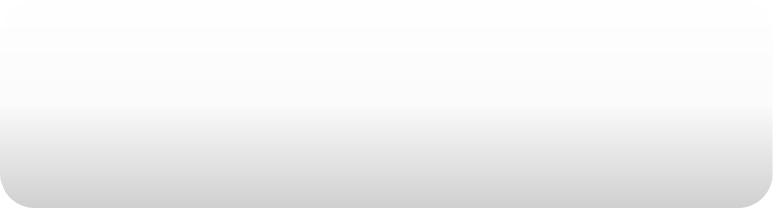 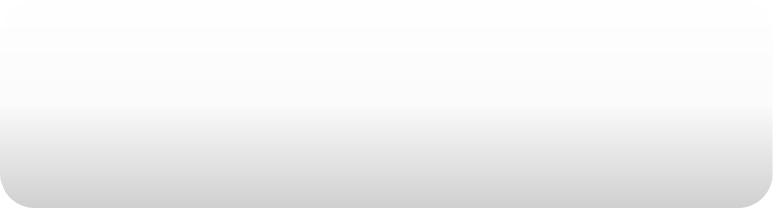 THE FUNCTIONS OF THESKELETAL SYSTEM INPHYSICAL ACTIVITYWhat do you thinkis the mostimportant function of the skeleton?Can you list as many key words about the skeleton you can think of…..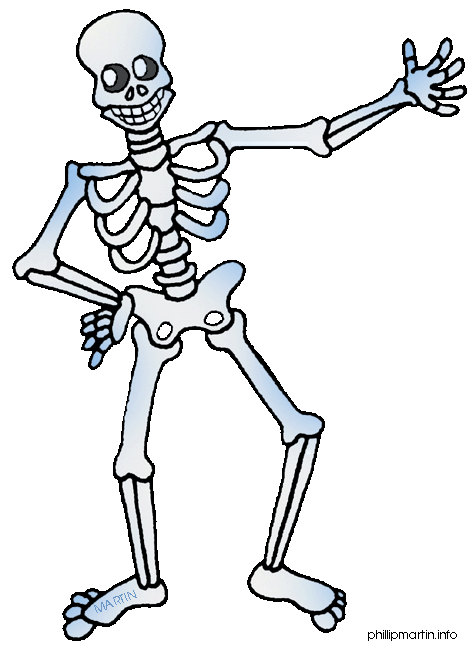 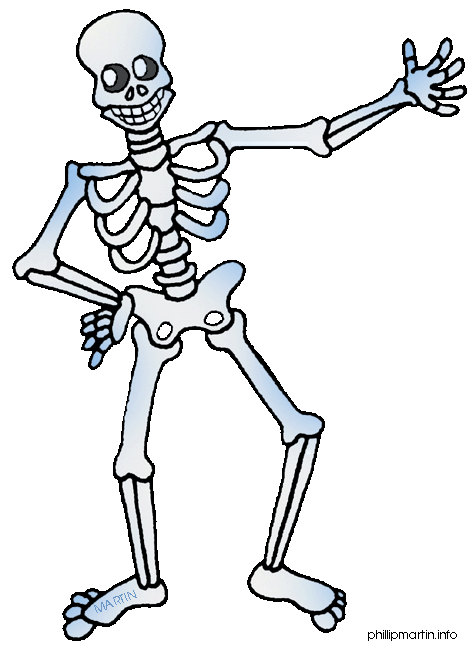 FITNESS & BODY SYSTEMS - APPLIED ANATOMY & PHYSIOLOGY1.1 The functions of the skeletal systemWhen you have worked through this topic you will have developed knowledge & understanding ofthe structure & functions of the skeletal system.The skeletal system is made up of many bones with different classifications. While all bones have things in common, the structure of each type of bone allows it to fulfil one or more of the functions of the skeleton.  There are FIVE we need to know about.Try to remember the following as an aid to recall the functions we will look at;Bones Make Moving Joints PossibleB =  B _ _ _ _   C _ _ _   P _ _ _ _ _ _ _ _ _M =  M _ _ _ _ _  A _ _ _ _ _ _ _ _ _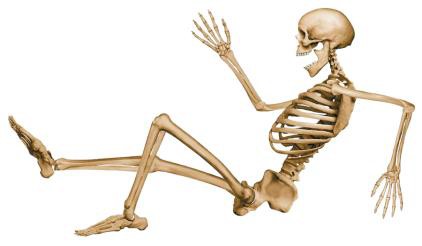 M =   M _ _ _ _ _ _   S _ _ _ _ _ _J =  J _ _ _ _  for M _ _ _ _ _ _P =	P _ _ _ _ _ _ _ _ _We will look at each function in turn;1)   ……………………………………………………………………………………………………………………………………………………………………………………………………………………………………………………………………………………………………………………………………………………………………………………………………………………………………………………………………………………………………………………………………………………………………………………………………………………………………………………………………………………………………………………………….2)   ………………………………………………………………………………………………………………………………………………………………………………………………………………………………………………………………………………………………………………………………………………………………………………………………………………………………………………………………………………………………………………………………………………………………………………………………………………………………………………………………………………………………………………………………3)	……………………………………………………………………………………………………………………………………………………………………………………………………………………………………………………………………………………………………………………………………………………………………………………………………………………………………………………………………………………………………………………………………………………………………………………………………………………………………………………………………………………………………………………………….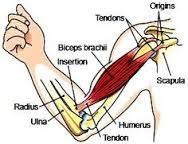 4)	……………………………………………………………………………………………………………………………………………………………………………………………………………………………………………………………………………………………………………………………………………………………………………………………………………………………………………………………………………………………………………………………………………………………………………………………………………………………………………………………………………………………………………………………….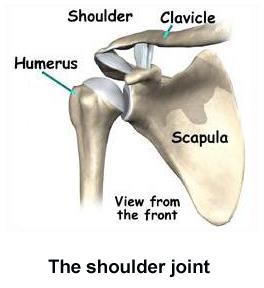 5)	……………………………………………………………………………………………………………………………………………………………………………………………………………………………………………………………………………………………………………………………………………………………………………………………………………………………………………………………………………………………………………………………………………………………………………………………………………………………………………………………………………………………………………………………….Look at the following image. With a partner discuss & jot down how the different functions of the skeleton are important in rugby;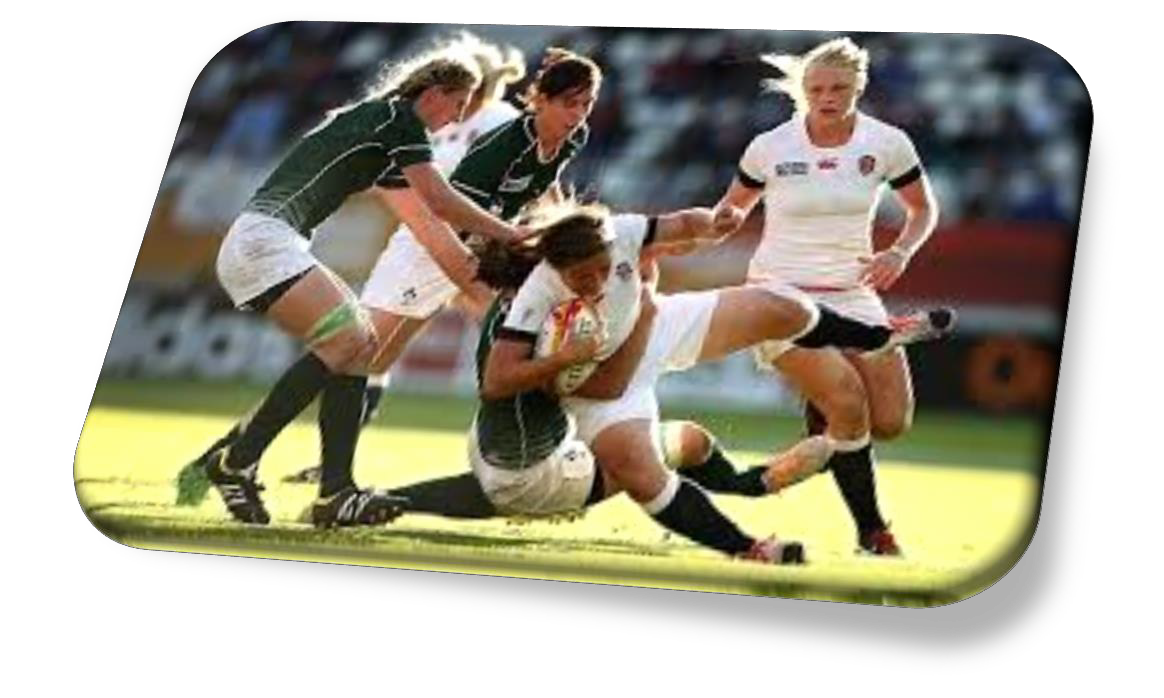 We think the functions of the skeleton are important in Rugby because………………With the same partner write down TEN sports or physical activities & provide specific examples of how each function of the skeleton is important.1.2  Bone ClassificationThere are FOUR major classifications of bone in the Human Skeleton. They are;L _ _ _   Bones,     S _ _ _ _   Bones,         F _ _ _   Bones &  I _ _ _ _ _ _ _ _   Bones The bone classification tells you a lot about its structure and will also link to its major function. L             Bones………………………………………………………………………………………………………………………………………………………………………………………………………………………………………………………………………………………………………………………………………………………………………………………………………………………………………………………………………………………………………….S             Bones…………………………………………………………………………………………………………………………………………………………………………………………………………………………………………………………………………………………………………………………………………………………………………………………………………………………………………………………………………………………………………F            Bones…………………………………………………………………………………………………………………………………………………………………………………………………………………………………………………………………………………………………………………………………………………………………………………………………………………………………………………………………………………………………………I               Bones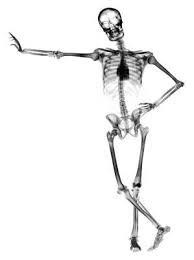 ………………………………………………………………………………………………………………………………………………………………………………………………………………………………………………………………………………………………………………………………………………………………………………………………………………………………How Many Bones do You know?   Try  to use the proper  anatomical names.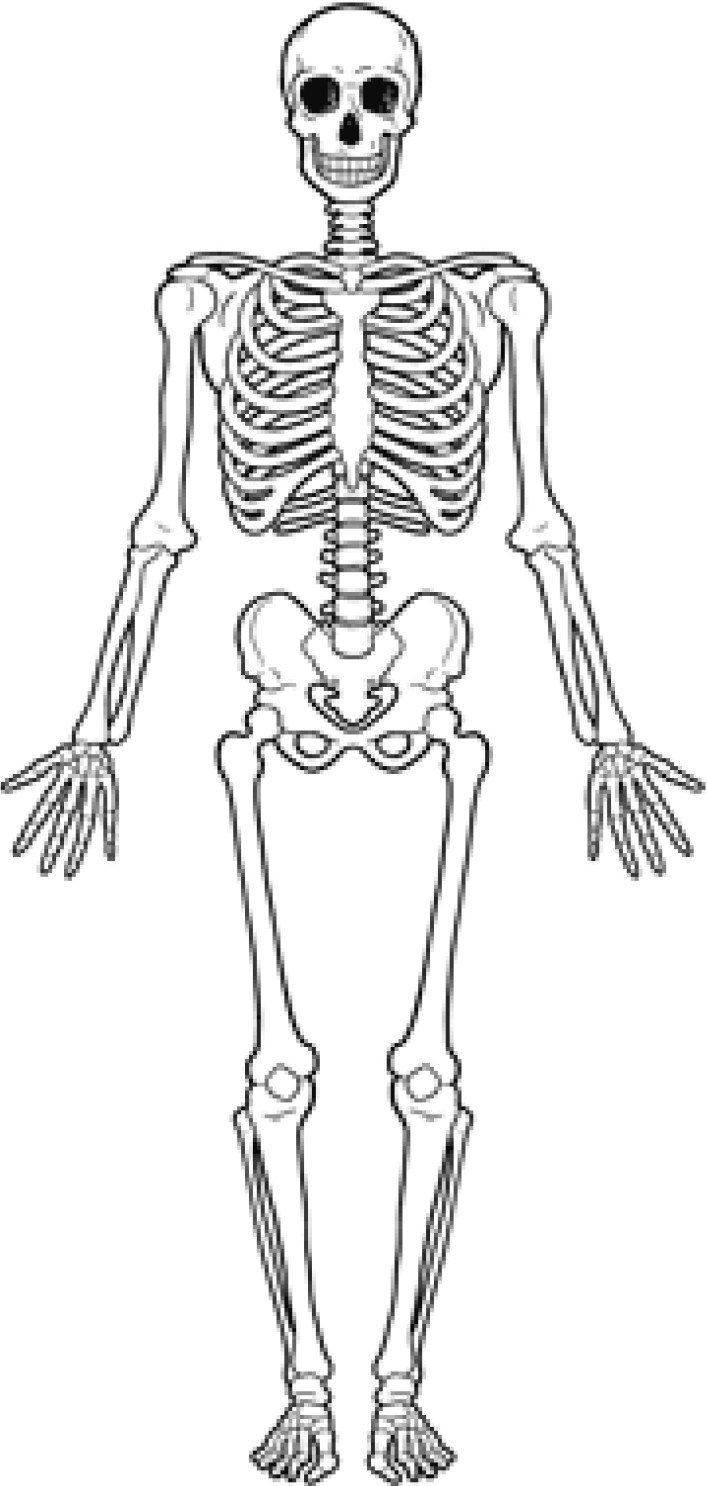 Now  write in the correct names & correct spellings of  each bone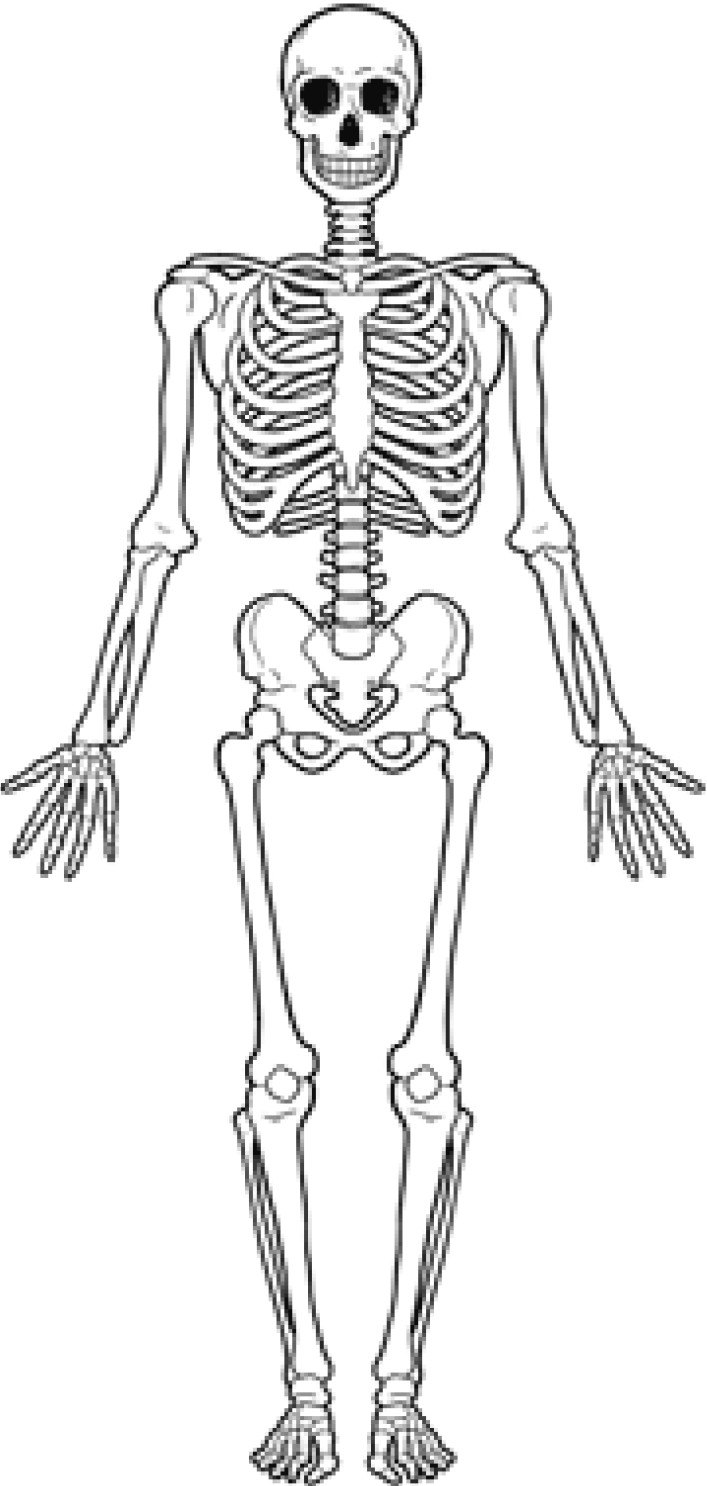 Fill in the table below;The vertebral column –  This is sometimes called the Spine, Backbone or Spinal Column & is madeup of a series of bones called  V _ _ _ _ _ _ _ _ .  You need to know the FIVE regions of thevertebral column & how many vertebrae make up each section.  Label the diagram below with the correct names & numbers;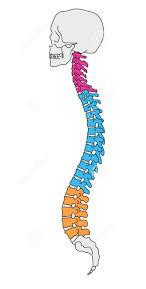 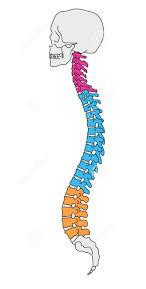 The vertebral column has a number of important functions including; P _ _ _ _ _ _ _ _ of the S _ _ _ _ _  C _ _ _A _ _ _ _ _ _ _ _ _ point for R _ _ _ & M _ _ _ _ _ _Transmits W _ _ _ _ _	of the trunk to the L _ _ _ _  L _ _ _ _It is important to be able to classify a bone & describe its function, linking it to a physical activity or sport.  In each of the post it notes below jot down the following;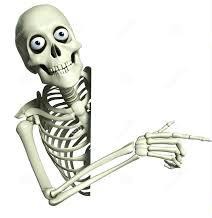 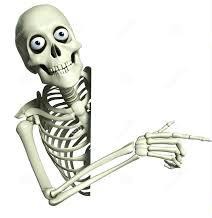 1.	The name of the bone2.	Its classification & Where the bone is located3.	Its major function4.	A sporting example illustrating the bone fulfilling its functionSee the example I have already completed for you.Example = The HumerusThis bone is a Long bone located in the upper arm. It is very important for leveraging the arm.  It can be seen acting as a lever when an athlete throws a Javelin1.3 Joint ClassificationWorking with a partner, Can you write a definition for the word JOINT?A joint is……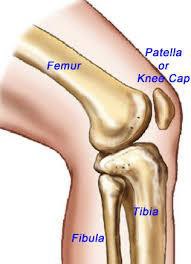 Bones are rigid so it is the joints that allow movement to occur. Most joints in the body areF _ _ _ _ _   M _ _ _ _ _ _ or ‘S _ _ _ _ _ _ _  J _ _ _ _ _.These joints share lots of common features but they can be classified according to their structure& the range of movement they allow. The four main Joint classifications are;P _ _ _ _,	H _ _ _ _,   B _ _ _  &  S _ _ _ _ _ and  C _ _ _ _ _ _ _ _Can you link the type of joint to where it can be seen in the body?•	Seen at the elbow & knee =•	Seen at the hip & shoulder =•	Seen at the atlas / axis at the top of the neck =•	Seen at the wrist =1.4 Movements possible at different types of JointAs we should already know, ALL joints allow movement but the freedom or extent of movementvaries from joint to joint.Most sporting actions require a combination of movements at a number of joints simultaneously. The different movements at joints are named so we are able to analyse & describe them.When looking at joints those that can perform many different M _ _ _ _ _ _ _ T _ _ _ _ are seen as having a large R _ _ _ _ of M _ _ _ _ _ _ _ , while others are restricted and have a low range of movement.For example the Knee Joint (a hinge joint) has a limited range of movement because it can onlyF _ _ _  &  E _ _ _ _ _   whereas the hip joint (a ball & socket joint) has a far greater range of movement.In GCSE PE we are concerned with the following EIGHT types of movement;1)  F _ _ _ _ _ _2)  E_ _ _ _ _ _ _ _3)  A_ _ _ _ _ _ _ _4)  A_ _ _ _ _ _ _ _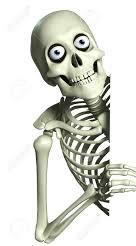 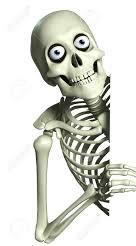 5)  R _ _ _ _ _ _ _6)  C _ _ _ _ _ _ _ _ _ _ _ _7)  D _ _ _ _	F _ _ _ _ _ _8)  P _ _ _ _ _ _	F _ _ _ _ _ _If the angle of the joint is decreasing / getting smaller, the movement is.......If the angle of the joint is increasing / getting bigger, the movement is ........If the movement is taking a limb away from the mid-line of the body it is ..........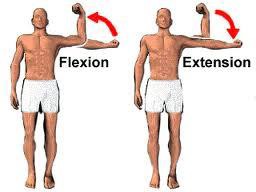 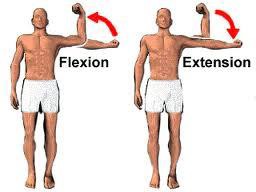 If the action is binging a limb towards (adding to) the body the movement is .........If the movement is twisting around the it is ..........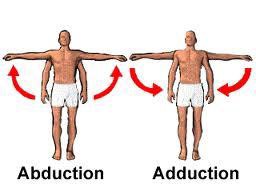 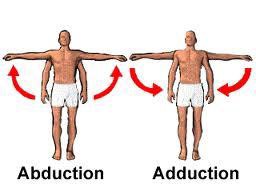 If the movement is a combination of flexion, abduction, adduction & extension is ……..Dorsi-flexion is ONLY seen at the…..Plantar-flexion is also only seen at the ….There are TWO connective tissues which play a very important part during movement. They areL _ _ _ _ _ _ _ _   & T _ _ _ _ _ _ .…………………………………………………………………………………………………………………………………………………………………………………………………………………………………………………………………………………………………………………………………………………………………………………………………………………………………………………………………………………………………………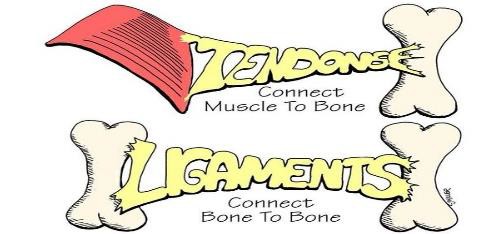 The  tendons  allow  movement  &  the  ligaments  prevent  the movement going too far & dislocating the joint!Task – Provide a sporting example for each of the EIGHT types of movement possible at joints. For example;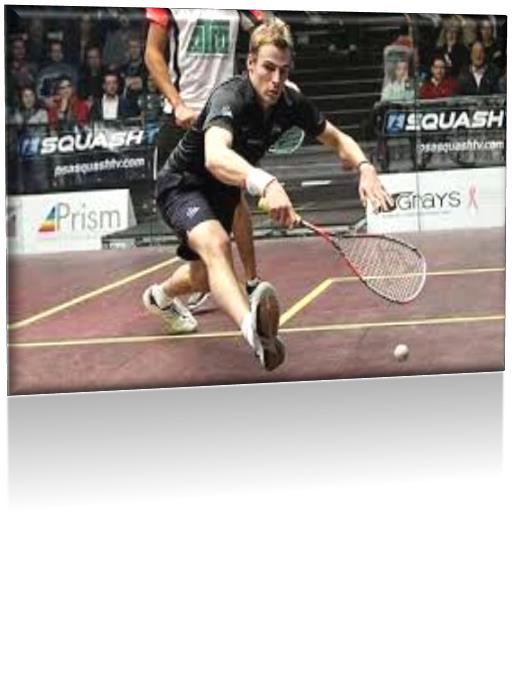 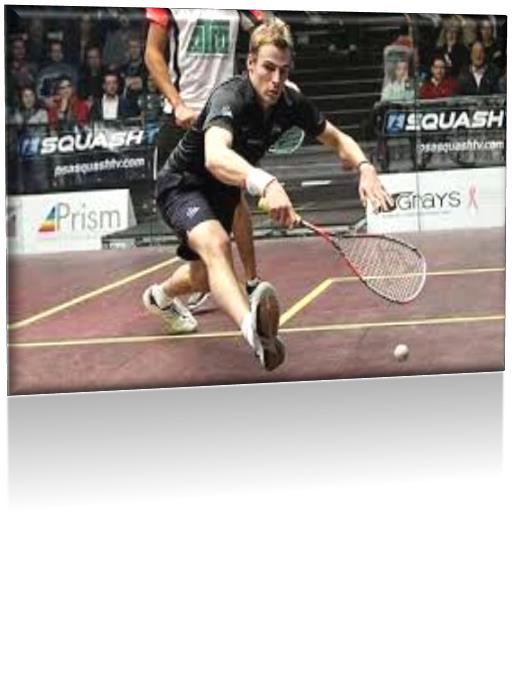 ‘Extension can be seen at the elbow which is a hinge joint when making a chest pass in Basketball’Flexion……………………………………………………………………………………………………………………………………………………………………………………………………………………………………………………………………………………………………………………………………………………………………Abduction……………………………………………………………………………………………………………………………………………………………………………………………………………………………………………………………………………………………………………………………………………………………………Adduction……………………………………………………………………………………………………………………………………………………………………………………………………………………………………………………………………………………………………………………………………………………………………Rotation……………………………………………………………………………………………………………………………………………………………………………………………………………………………………………………………………………………………………………………………………………………………………Circumduction……………………………………………………………………………………………………………………………………………………………………………………………………………………………………………………………………………………………………………………………………………………………………Dorsi-flexion……………………………………………………………………………………………………………………………………………………………………………………………………………………………………………………………………………………………………………………………………………………………………Plantar-flexion……………………………………………………………………………………………………………………………………………………………………………………………………………………………………………………………………………………………………………………………………………………………………This squash player is using many joints.  Explain below the role that his ligaments & tendons play as he makes this movement………………APPLIED ANATOMY & PHYSIOLOGY – THE SKELETAL SYSTEM1.	Which one of the following is classified as a flat bone? (1 mark) HumerusPatella Rib Clavicle2.	Which one of the following is a ball and socket joint?  (1 mark) WristKnee Elbow Hip3.	Which one of the following is the name for the joint movement at the ankle when lifting the toes? (1 mark)Plantar Flexion Dorsi-Flexion Circumduction Adduction4.	State the types of joint movement that are possible at the elbow. (1 mark)5.	Give one example of a sporting movement that uses abduction of the arm at theshoulder. (1 mark)6.	Explain, using one example, how the cranium could protect a performer when takingpart in sport. (2 marks)7.	Explain the role of Ligaments in the skeletal system (3 marks)8.	One function of the skeleton is muscle attachment. Explain how this function allows aperformer to take part in physical activity. (2 marks)9.	Figure 1 shows a footballer preparing to kick the ball.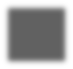 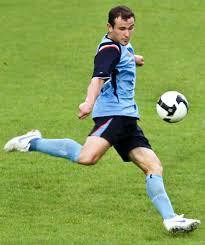 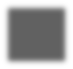 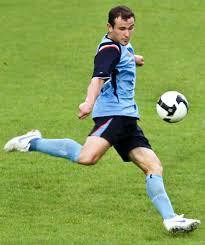 Figure 1Analyse, using one example, how one of the hinge joints in the footballer’s body helpshim to kick the ball. (3 marks)10. Analyse the movements of the hip joint when cycling. (2 marks)11.  Figure 3 shows an athlete preparing to throw the discus.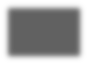 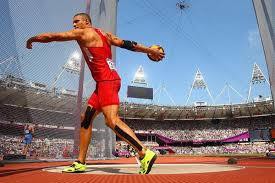 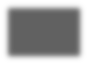 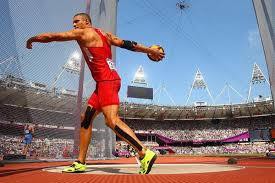 Figure 3Analyse, using one example, how one of the ball and socket joints in the body allows the athlete to throw the discus. (3 marks)Total Marks	/ 20BRIXHAM COLLEGE G.C.S.E. PHYSICAL EDUCATIONNAME:	 	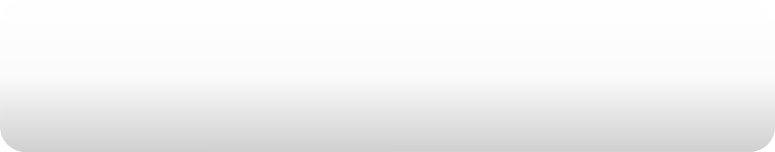 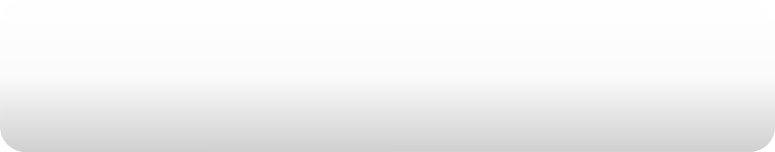 MUSCLE TYPES &PHYSICAL ACTIVITYThere are threetypes of muscle inthe body.  Can you name them?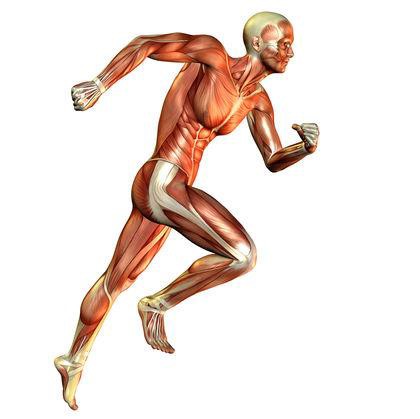 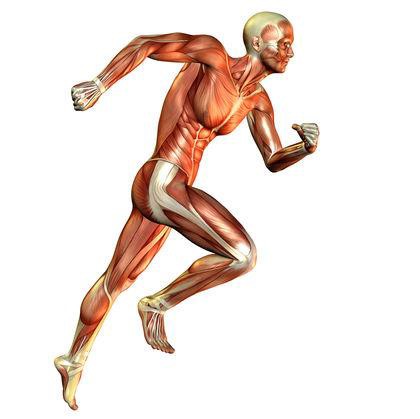 What is meant bythe term Musculo-skeletal system?FITNESS & BODY SYSTEMS - APPLIED ANATOMY & PHYSIOLOGY1.5 Muscle types & Physical activityThere are THREE main types of muscle within the body;C _ _ _ _ _ _   M _ _ _ _ _ ,	I _ _ _ _ _ _ _ _ _ _	M _ _ _ _ _&  V _ _ _ _ _ _ _ _   M _ _ _ _ _All Muscles are made up of fibres. It is the way that these fibres work which differentiates one Type of muscle from another. Each performs its own specialist role. We need to know what these roles are & where these muscles are found.•	The Muscles of the Heart which pumps blood around the body =•	Muscle involved in skeletal movement =•	The muscle involved in digestion & vascular shunting =Cardiac Muscle:……………………………………………………………………………………………………………………………………………………………………………………………………………………………………………………………………………………………………………………………………………………………………………………………………………………………………………………………………………………………………………………………………………………………………………………………………………………………………………………………………………………………………………………………………………………………………………………………………………………………………………………………………………………………………………………………………………………………………………………………………………………Involuntary Muscle:……………………………………………………………………………………………………………………………………………………………………………………………………………………………………………………………………………………………………………………………………………………………………………………………………………………………………………………………………………………………………………………………………………………………………………………………………………………………………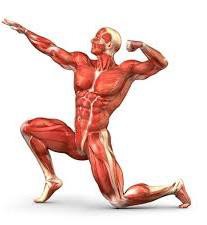 ………………………………………………………………………………………………………………………………………………………………………………………………………………………………………………………………………………………………………………………Voluntary Muscle:……………………………………………………………………………………………………………………………………………………………………………………………………………………………………………………………………………………………………………………………………………………………………………………………………………………………………………………………………………………………………………………………………………………………………………………………………………………………………………………………………………………………………………………………………………………………………………………………………………………………………………………………………………………………………………………………………………………………………………………………………………………Complete this Venn Diagram. List the qualities of each type of muscle in the appropriate circle.If they share a quality, write that in the space where the two circles overlap.  If all three muscle types share a quality, write it in the very centre. Additional research may be needed!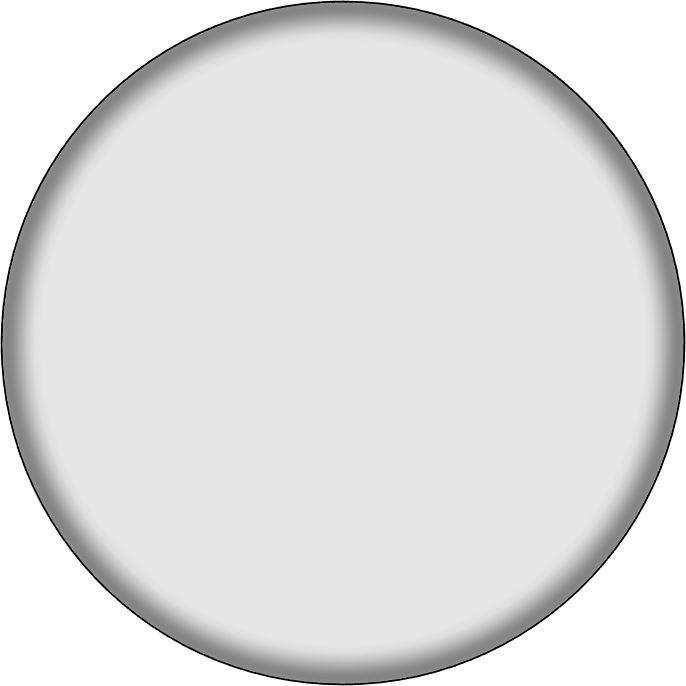 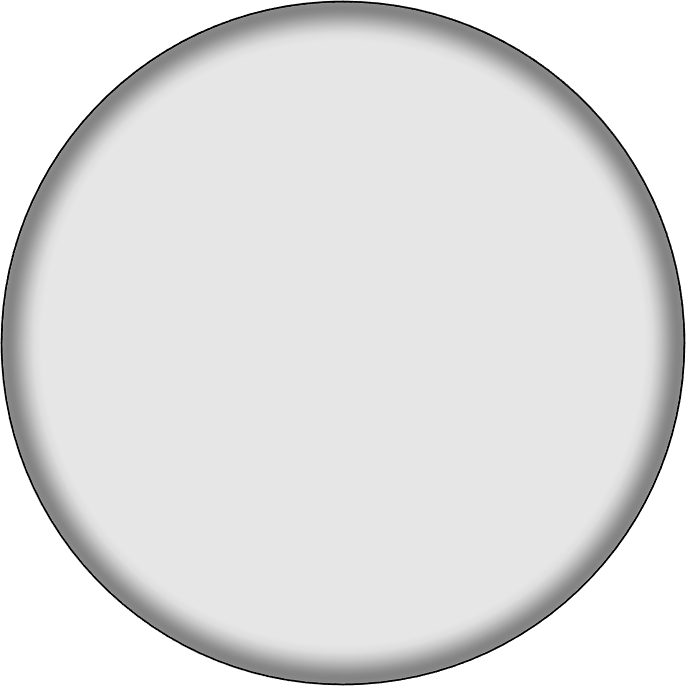 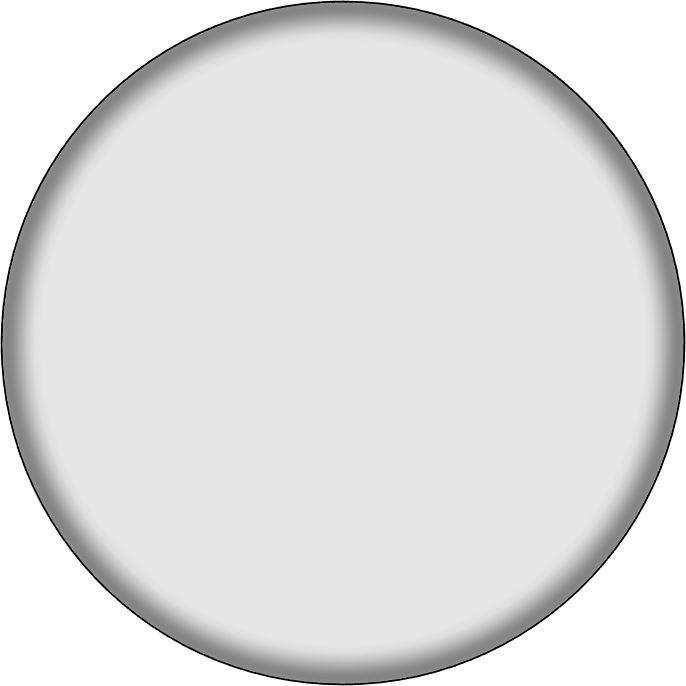 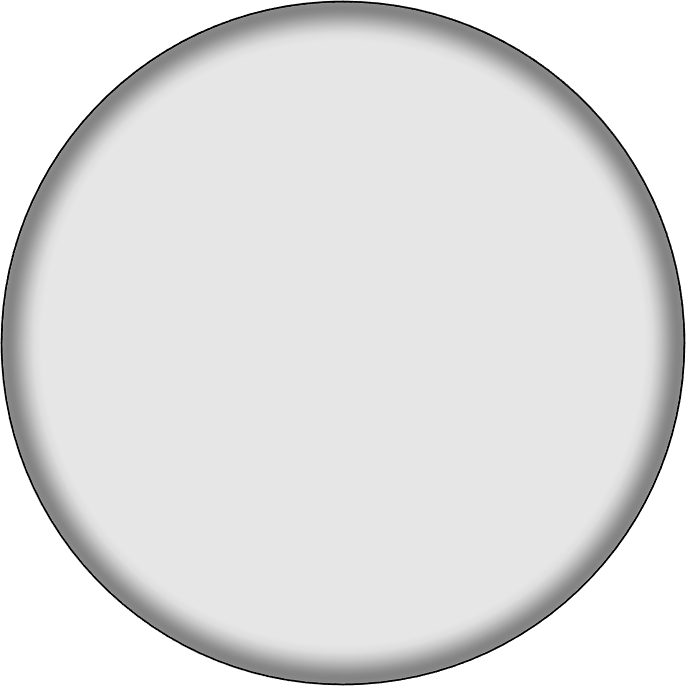 VoluntaryCardiacInvoluntary1.6 Voluntary Muscles & their role in physical activityMovement both in sports activities & in everyday life is produced when Voluntary muscles, attachedto bones by tendons C _ _ _ _ _ _ _ . The skeletal & muscular systems works together to produce movement.Sporting actions are strong examples of the work of that the M _ _ _ _ _  - S _ _ _ _ _ _ _S _ _ _ _ _	does.  A contracting voluntary muscle  P _ _ _ _  on a bone which alters the angle at a joint & movement is produced.How Many Muscles can you name?  Try to use the proper anatomical names.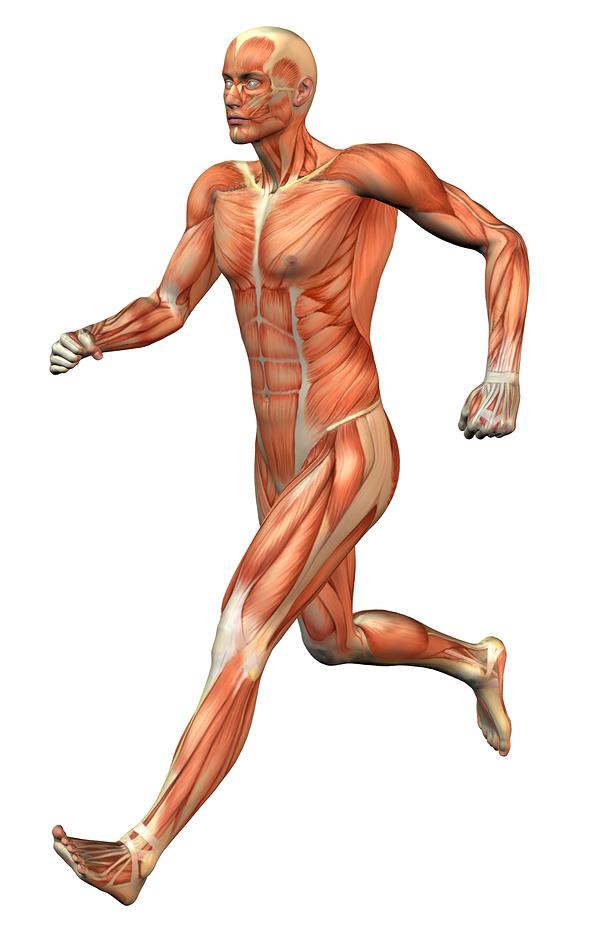 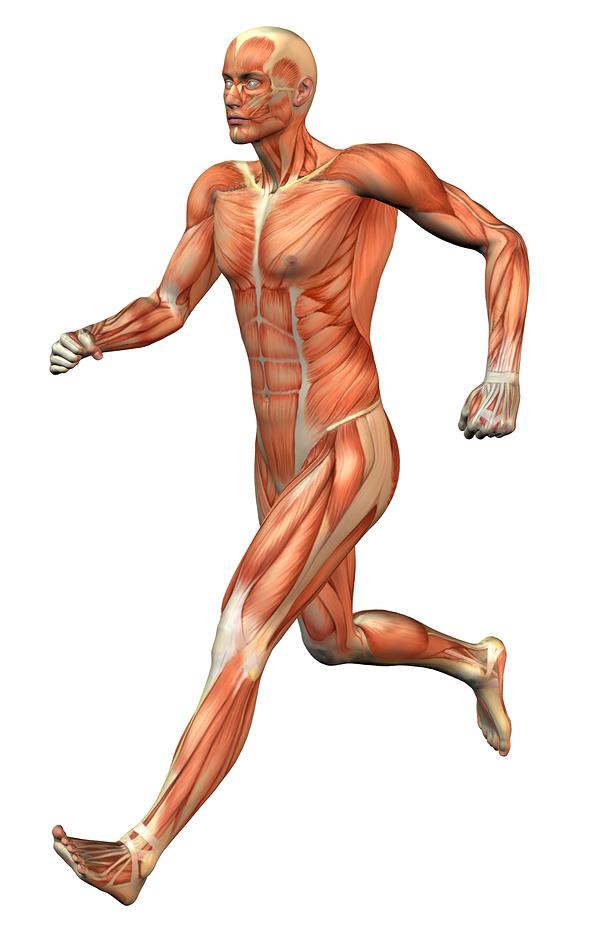 Now write in the correct names & correct spellings of each muscleWith a partner discuss & jot down your definition of the following, What is a contraction? ……….Now compare it to the actual definitionContraction =1.7 Antagonistic PairsBecause Muscles can only PULL & are not capable of pushing, they are arranged in pairs either sideof joints.  Movement is produced when one muscle contracts & pulls on a bone while the oppositemuscle relaxes & allows the bone to be pulled.A pair if muscles is called an A _ _ _ _ _ _ _ _ _ _ _  P _ _ _.The muscle which contracts is known as the A _ _ _ _ _ _	while the opposite muscle which is relaxing is known as the A _ _ _ _ _ _ _ _ _ .The following muscles make up obvious antagonistic pairs;B _ _ _ _  & T _ _ _ _ _	= acting at the elbow to create flexion & extension.H _ _ _ _ _ _ _ _  & Q _ _ _ _ _ _ _ _  = acting at the knee to create flexion & extensionH _ _ F _ _ _ _ _ & G _ _ _ _ _ _  M _ _ _ _ _ _ = acting at the hip to create flexion & extensionT _ _ _ _ _ _ _ A _ _ _ _ _ _ _ & G _ _ _ _ _ _ _ _ _ _ _ _ = acting at the ankle to create dorsi- flexion & plantar-flexion.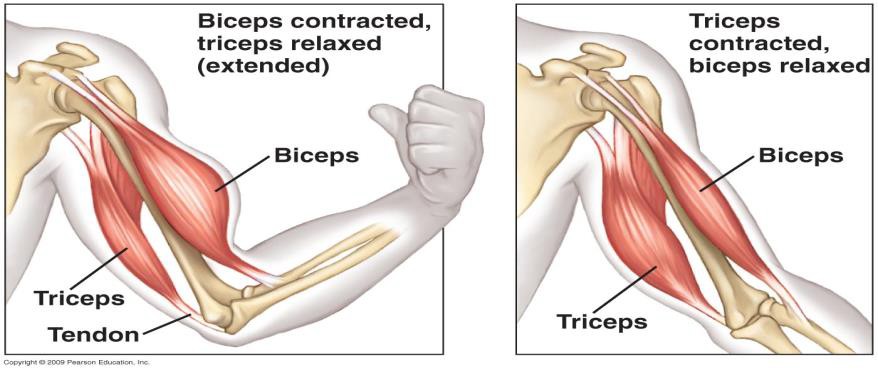 During sporting situations antagonistic pairs swap roles continuously. Muscles act as both agonistor antagonist depending on movement required.Look at this volleyball player. She is about to perform a Set shot. Currently her elbow joints are slightly flexed & as she executes the shot she needs to extend at the elbows quickly.  To do this the triceps will act as the agonist & contract to pull on the radius & ulna in the forearm.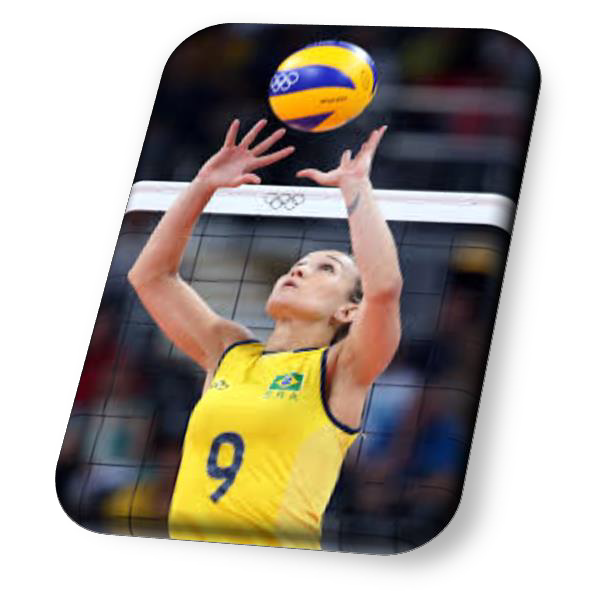 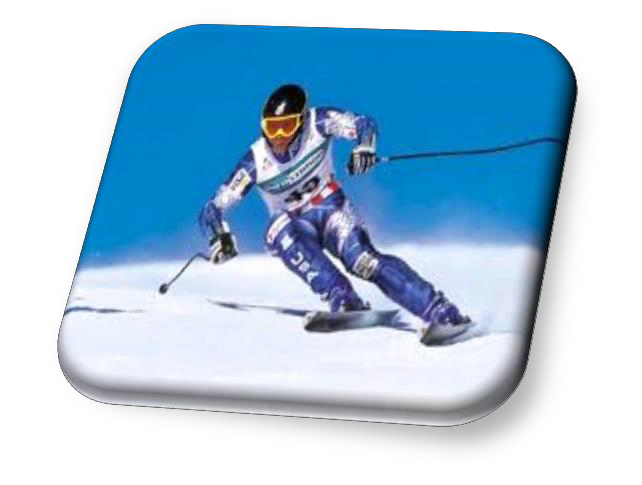 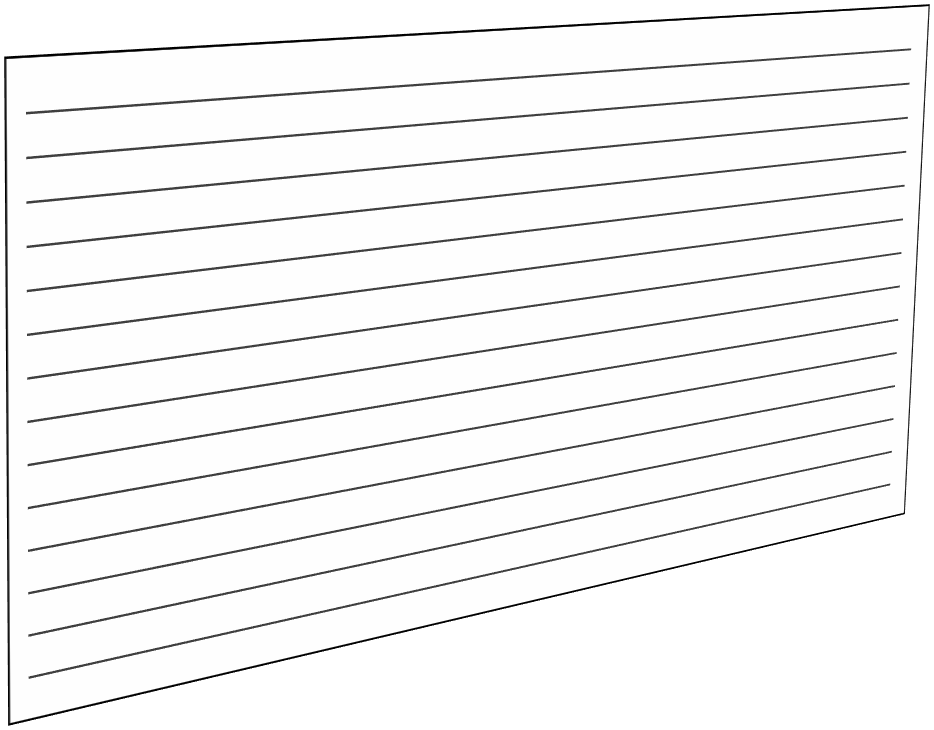 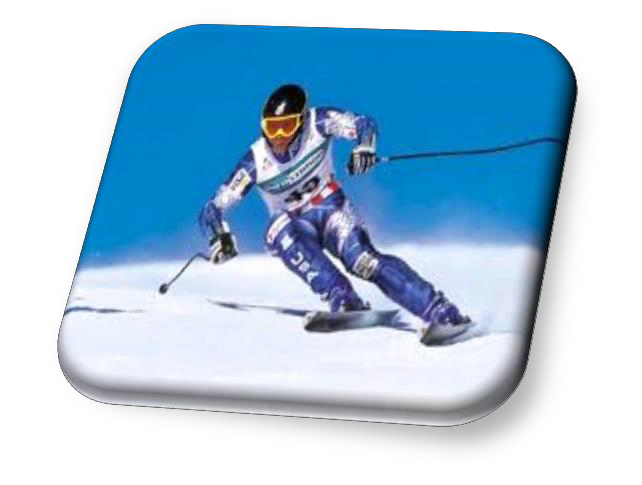 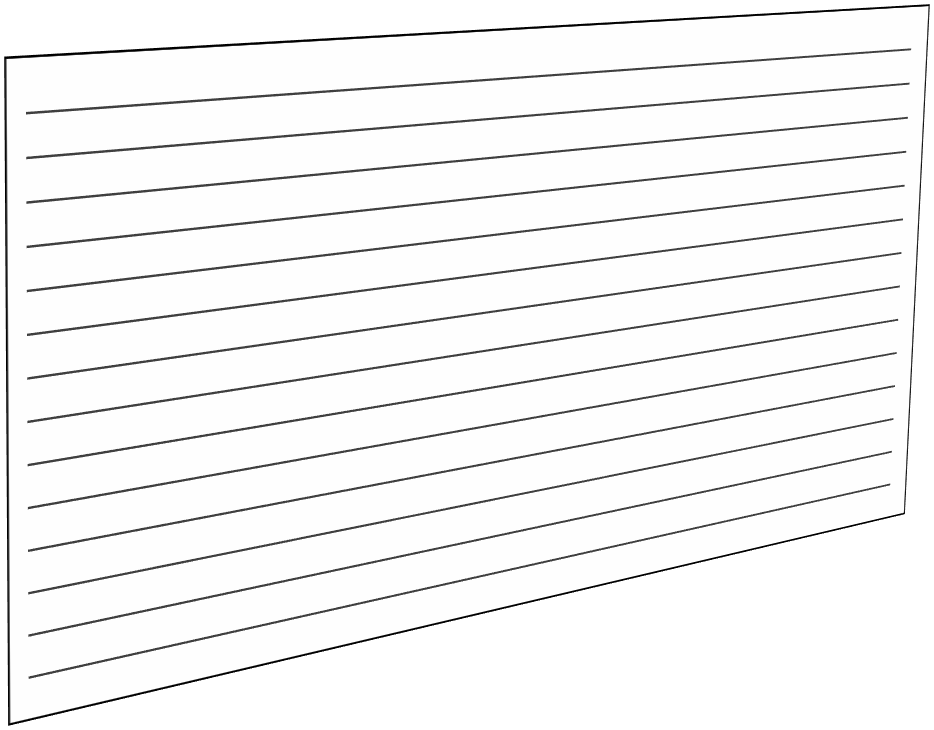 At the same time the biceps will act as the antagonist & relax, this will allow the bones to be pulled.  The biceps & triceps are working together as the antagonistic pair.Extension at the elbow will take place & the players arms will straighten to play the shot.You need to be able to describe sporting actions in the same detail in order to demonstrate your understanding of antagonistic pairs. Can you do the same for the following image…….1.8 Fast & Slow twitch Muscle Fibre TypesEvery voluntary muscle in the body contains thousands of muscle fibres. The percentage of eachtype of fibre that a person has determines how effectively their muscles can perform a certainactivity.While some fibres contract repeatedly over a long period, others can contract powerfully but only for a limited period before they need to rest.There are THREE types of muscle FibreTYPE I = TYPE IIa = TYPE IIx =The make- up of your voluntary muscles is genetic very similar to the way some people have brown eyes or blue eyes.  Most people will have an even balance of all three types of muscle fibre but some may have a higher percentage of a particular type & are genetically advantaged towards particular activities.  You CAN train to develop the abilities of different fibres but you cannot change one type of fibre into another. Let’s look at each in more detail……..Type I Muscle Fibres:……………………………………………………………………………………………………………………………………………………………………………………………………………………………………………………………………………………………………………………………………………………………………………………………………………………………………………………………………………………………………………………………………………………………………………………………………………………………………………………………………………………………………………………………………………………………………………………………………………………………………………………………………………………………………………………………………………………………………………………………………………………………………………………………………………………………………………………………………………………………………………………………………………………………………………………………………………………………………………………………………………………………………………………………………Type IIa Muscle Fibres:……………………………………………………………………………………………………………………………………………………………………………………………………………………………………………………………………………………………………………………………………………………………………………………………………………………………………………………………………………………………………………………………………………………………………………………………………………………………………………………………………………………………………………………………………………………………………………………………………………………………………………………………………………………………………………………………………………………………………………………………………………………………………………………………………………………………………………………………………………………………………………………………………………………………………………………………………………………………………………………………………………………………………………………………………Type IIx Muscle Fibres:……………………………………………………………………………………………………………………………………………………………………………………………………………………………………………………………………………………………………………………………………………………………………………………………………………………………………………………………………………………………………………………………………………………………………………………………………………………………………………………………………………………………………………………………………………………………………………………………………………………………………………………………………………………………………………………………………………………………………………………………………………………………………………………………………………………………………………………………………………………………………………………………………………………………………………………………………………………………………………………………………………………………………………………………………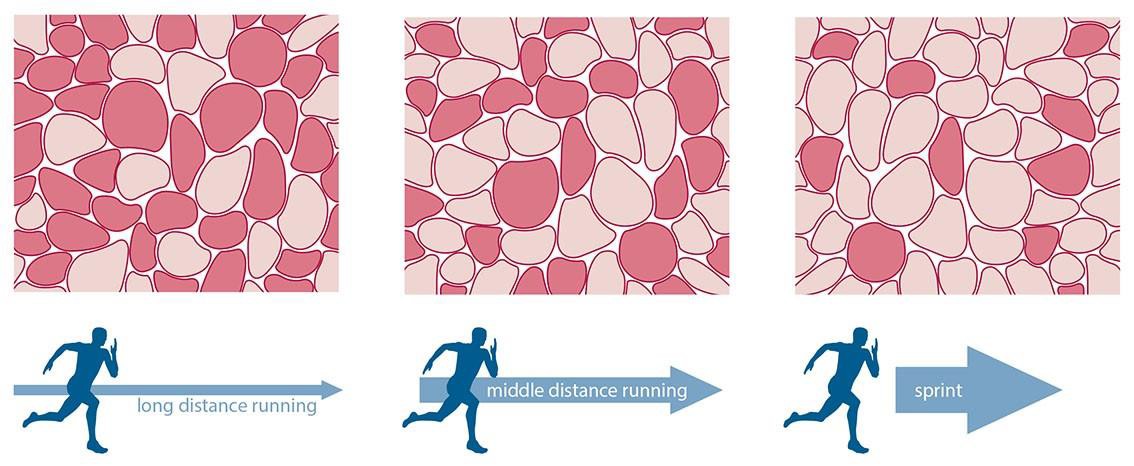 Complete the summary table below;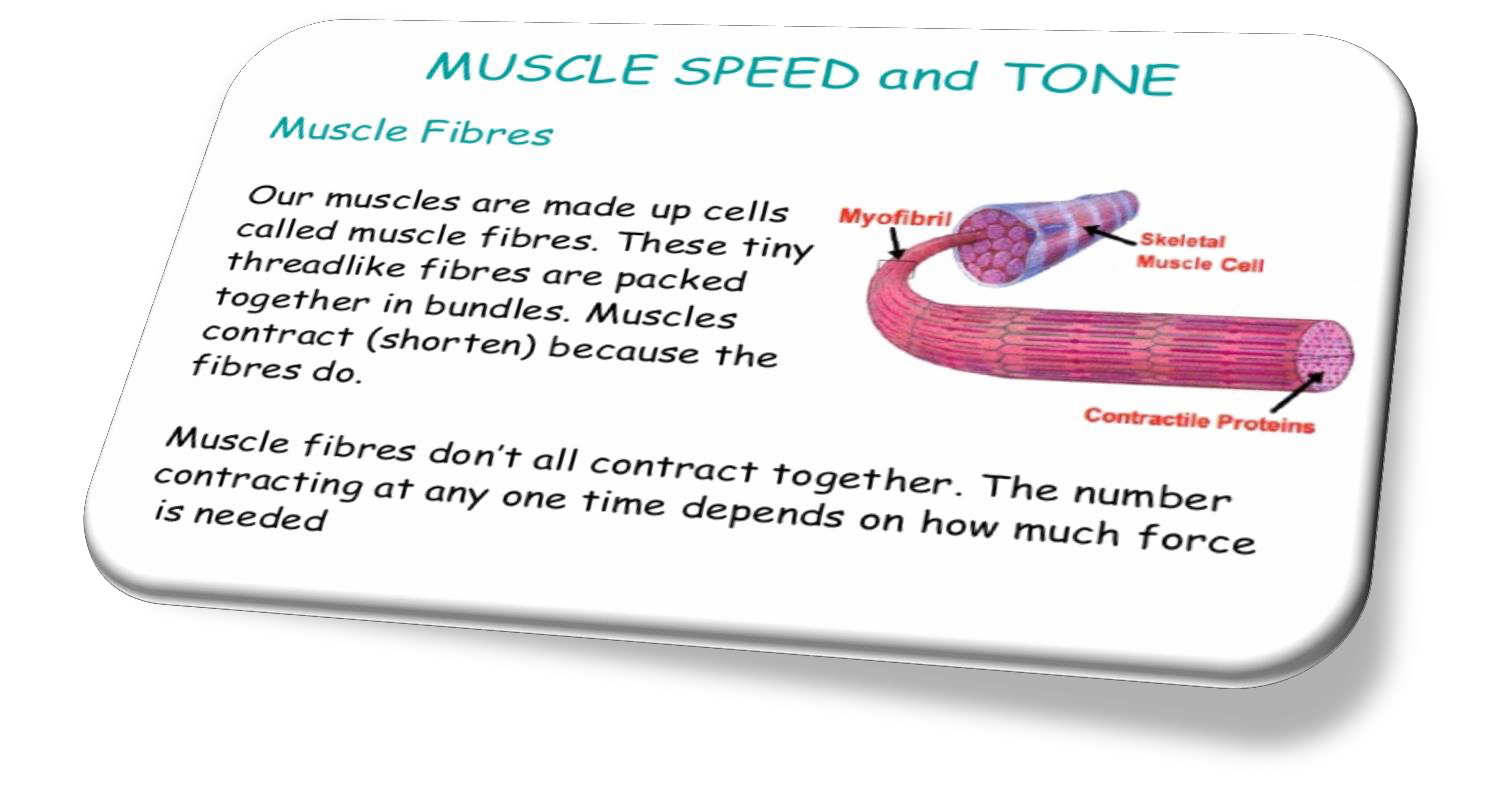 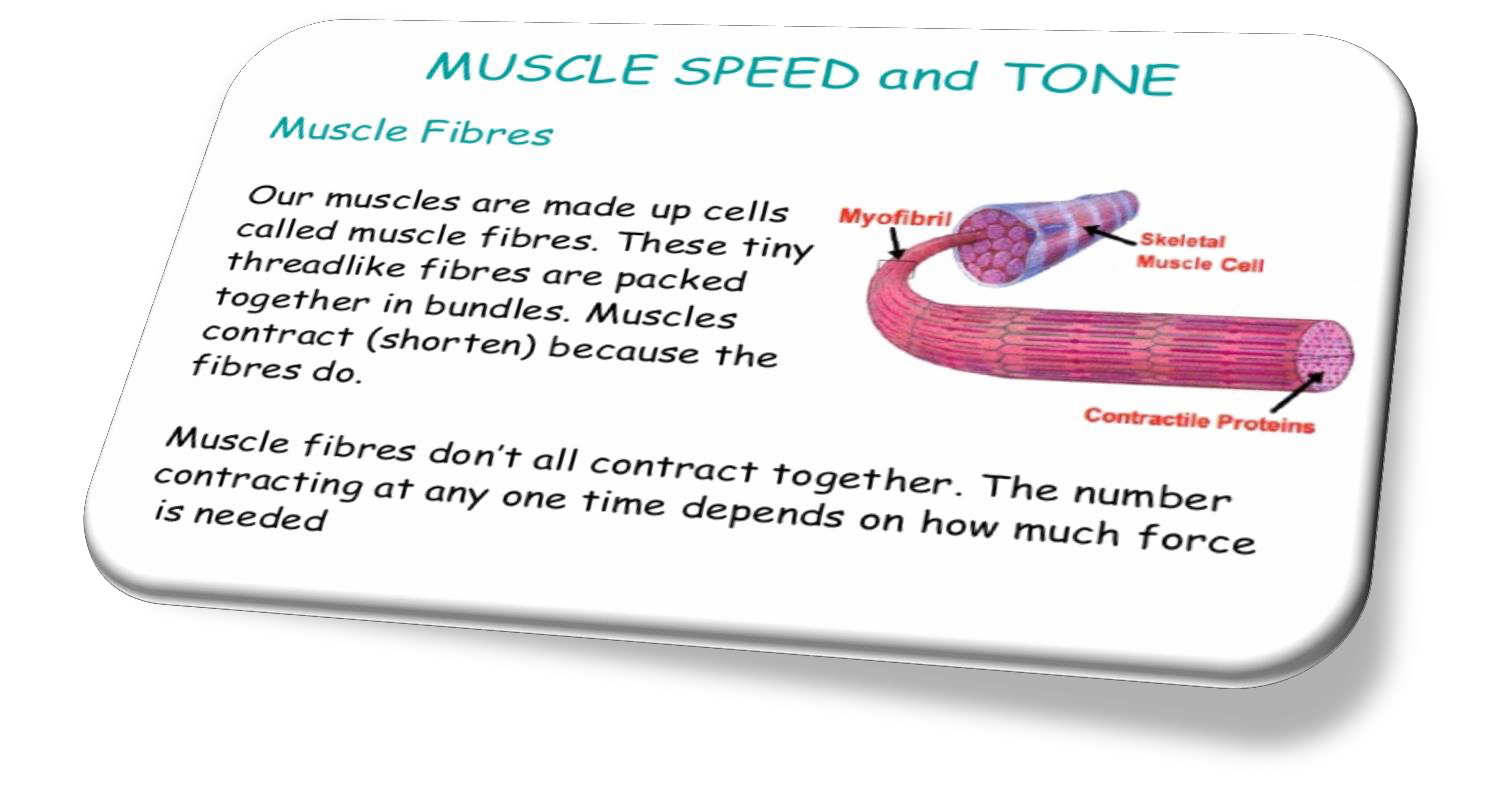 APPLIED ANATOMY & PHYSIOLOGY – THE MUSCULAR SYSTEM1.	Which one of the following muscles is responsible for flexion at the knee? (1 mark) HamstringsQuadriceps Hip Flexor Gluteus Maximus2.	Which one of the following muscle fibre types is best suited to the 100metre sprint? (1 mark)Type I Type IIa Type IIx Slow Twitch3.	Tendons form a part of the musculo-skeletal system. Explain the role of tendons in movement of the skeleton. (2 marks)4.	Different muscle fibre types are suited to different activities.a)  Identify the muscle fibre type that would be most suited to the long Jump (1mark)b) Explain the reasons why the muscle fibre type you have named in a) is suitable to the Long Jump (2 marks)5.	Figure 1 shows an athlete preparing to jump during plyometric training.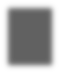 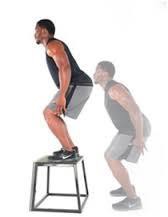 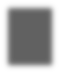 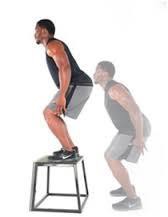 Figure 1Analyse, Using one example, how one of the antagonistic muscle pairs in the body enables the athlete to jump. (3 marks)6.	Figure 2 shows a basketball player taking a shot at the hoop.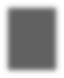 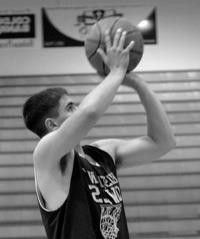 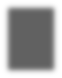 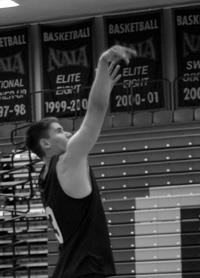 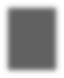 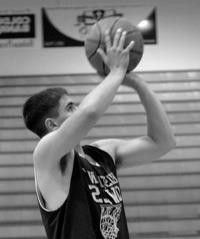 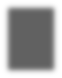 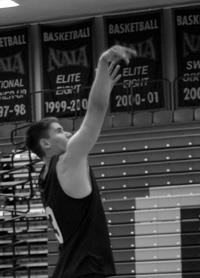 Position A	Position BAnalyse the movement & muscle action at the elbow as the player in Figure 2 moves from positionA to position B   (4 marks)7.	Muscles work with the skeleton to bring about specific sporting movements.Complete the table below by;(a)	Stating the function of each muscle(b)	Giving an example of a specific sporting movement that uses each muscle.8.	Evaluate the importance of Type I & Type IIa muscle fibres for a marathon runner.(9 marks)Total Marks	/ 27BRIXHAM COLLEGE G.C.S.E. PHYSICAL EDUCATION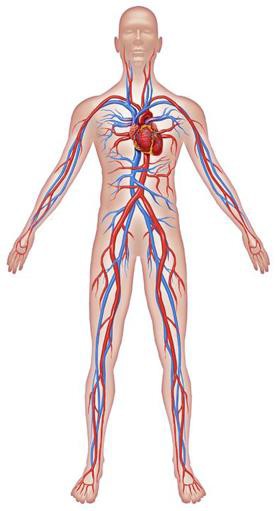 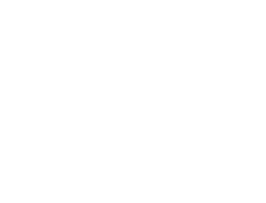 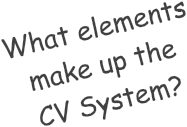 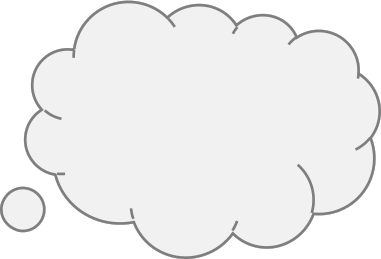 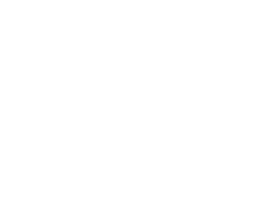 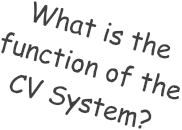 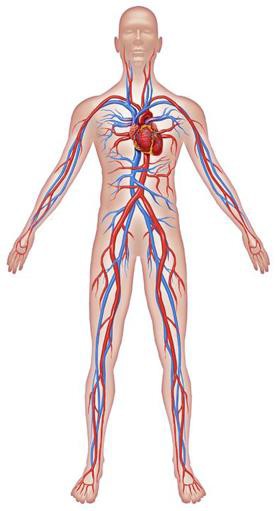 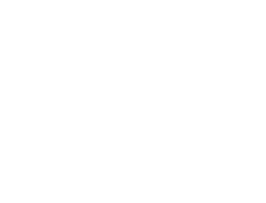 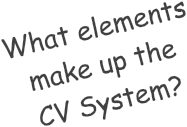 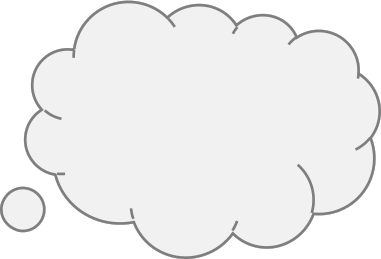 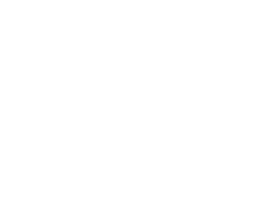 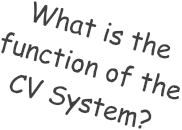 NAME:	 	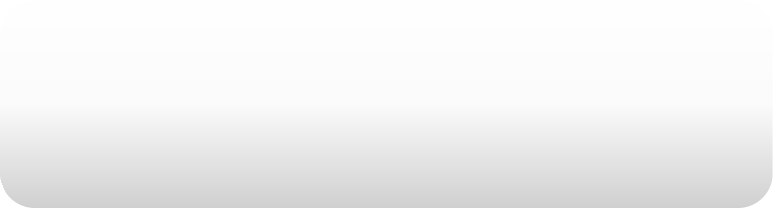 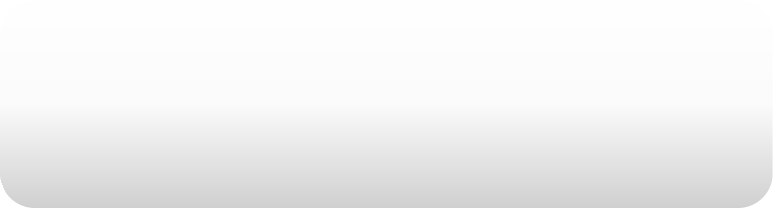 THE FUNCTIONS OF THECARDIOVASCULAR SYSTEM INPHYSICAL ACTIVITYFITNESS & BODY SYSTEMS - APPLIED ANATOMY & PHYSIOLOGY1.9 The functions of the cardiovascular system in physical activity.As you should already know the CV system is made up of the Heart, Blood & three types of BloodVessel.  The Heart is a muscular pump which generates the pumping action, the vessels provide a network for circulation & the blood is a carrier for cells, gases & nutrients distributing them around the body.Think of the Cardiovascular system as a taxi company. The Heart is a taxi rank, the point where all journeys start & the taxi’s return afterwards. The blood vessels are the roads along which the taxi journeys are made & the blood is the taxi carrying important items to their destination!!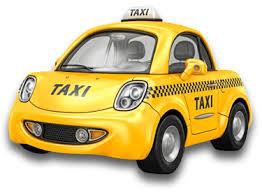 It is the responsibility of the cardiovascular system to circulate blood all around the body, indoing this it has THREE main functions…………..T _ _ _ _ _ _ _ _………………………………………………………………………………………………………………………………………………………………………………………………………………………………………………………………………………………………………………………………………………………………………………………………………………………………………………………………………………………………………………………………………………………………………………………………………………………………………………………………………………………………………………………………………………………………………………………………………………………………………………………………………………………………………………………………………………………………………………………………………………………………………………………………………………………………………………………………………………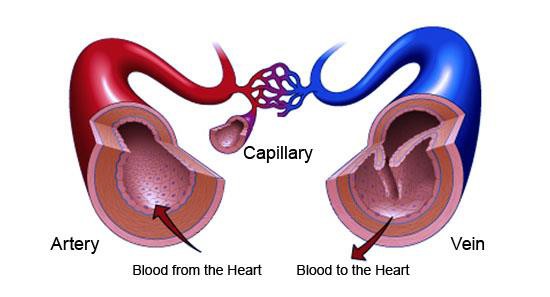 C _ _ _ _ _ _ _………………………………………………………………………………………………………………………………………………………………………………………………………………………………………………………………………………………………………………………………………………………………………………………………………………………………………………………………………………………………………………………………………………………………………………………………………………………………………………………………………………………………………………………………………………………………………………………………………………………………………………………………………………………………………………………………………………………………………………………………………………………………………………………………………………………………………………………………………………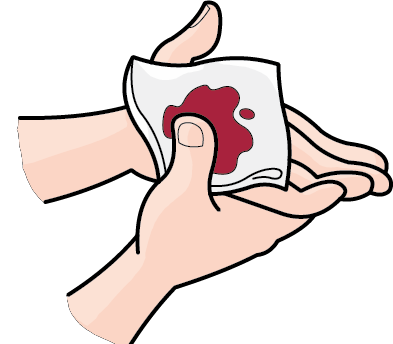 T _ _ _ _ _ _ _ _ _ _  R _ _ _ _ _ _ _ _ _………………………………………………………………………………………………………………………………………………………………………………………………………………………………………………………………………………………………………………………………………………………………………………………………………………………………………………………………………………………………………………………………………………………………………………………………………………………………………………………………………………………………………………………………………………………………………………………………………………………………………………………………………………………………………………………………………………………………………………………………………………………………………………………………………………………………………………………………………………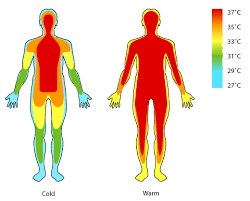 1.10 The HeartThe heart is a muscular pump which pumps blood to TWO destinations simultaneously;Destination 1 -……………………………………………………………………………………………………………………………………………………………………………………………………………………………………………………………………………………………………………………………………………………………………Destination 2 -……………………………………………………………………………………………………………………………………………………………………………………………………………………………………………………………………………………………………………………………………………………………………The structure of the heartThe heart is made up of FOUR chambers. The top two are called A _ _ _ _ & the bottom tow arecalled V _ _ _ _ _ _ _ _ _. Blood flow through them is guided by one-way V _ _ _ _ _.The left side of the heart deals with O _ _ _ _ _ _ _ _ _ B _ _ _ _ & the right hand side of the heart accepts & pumps out D _ _ _ _ _ _ _ _ _ _ _  B _ _ _ _ .Can you label the heart?  Start with the four chambers……..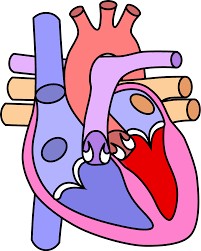 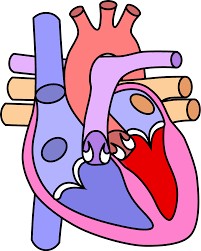 Now write in the correct names & correct spellings of each component;The Two Atria (Plural of atrium) are the upper chambers where blood ENTERS the heartThe Two ventricles are the lower chambers from where blood EXITS the heartOxygenated Blood is………….Deoxygenated Blood is ………..1. 11 The route the blood takes through the  Heart.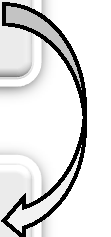 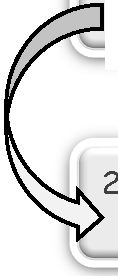 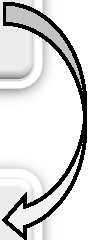 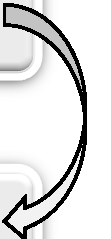 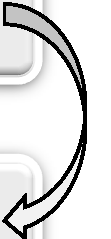 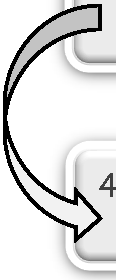 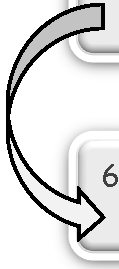 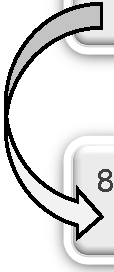 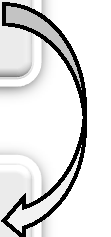 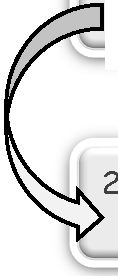 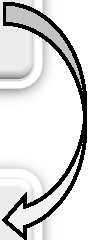 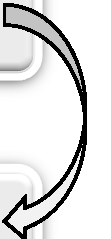 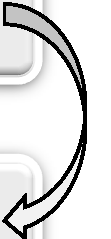 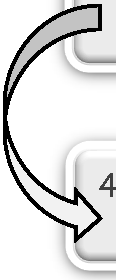 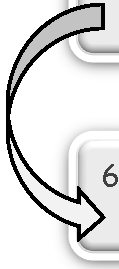 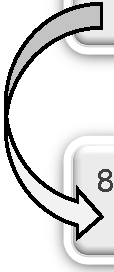 Due to  the  heart beating  in a very specific way & the  fact that it contains 'One  way' valves the blood moves through the  heart in a very regimented way.1	==========::::;j3579Key TermsTricuspid valve	Bicuspid valveSemi Lunar Valve	AortaVena CavaPulmonary ArteryPulmonary Vein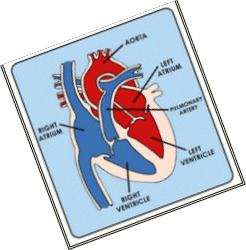 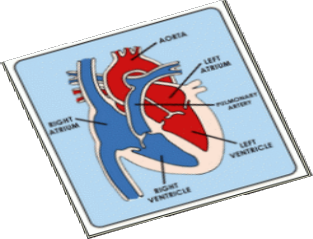 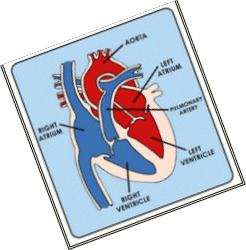 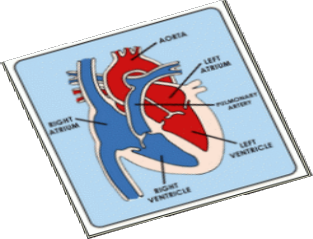 1.12 Blood Vessels & their role in physical activity.Having been pumped from the heart, blood travels around the body in B _ _ _ _ V _ _ _ _ _ _.There are THREE types of Blood Vessel;o o oEach has a slightly different structure.  The reason for this is that each type of vessel carries blood at a different point in its journey.ARTERIES……………………………………………………………………………………………………………………………………………………………………………………………………………………………………………………………………………………………………………………………………………………………………………………………………………………………………………………………………………………………………………………………………………………………………………………………………………………………………………………………………………………………………………………………………………………………………………………………………………………………………………………………………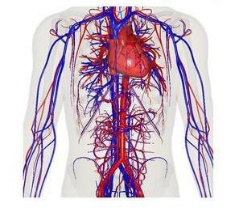 …………………………………………………………………………………………………………………………………………………………………………………………………………VEINS………………………………………………………………………………………………………………………………………………………………………………………………………………………………………………………………………………………………………………………………………………………………………………………………………………………………………………………………………………………………………………………………………………………………………………………………………………………………………………………………………………………………………………………………………………………………………………………………………………………………………………………………………………………………………………………………………………………………………………………………………………………………………………………………………………CAPILLARIES………………………………………………………………………………………………………………………………………………………………………………………………………………………………………………………………………………………………………………………………………………………………………………………………………………………………………………………………………………………………………………………………………………………………………………………………………………………………………………………………………………………………………………………………………………………………………………………………………………………………………………………………………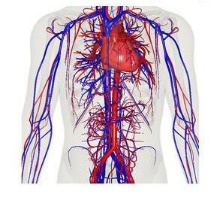 ………………………………………………………………………………………………………………………………………………………………………………………………………………Complete the summary table below;Did you know that there are 100,000 Kilometres or 60,000 Miles of Blood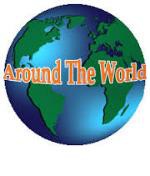 vessels in your body enough to go around the world TWICE!!1.13 Blood & its role in Physical Activity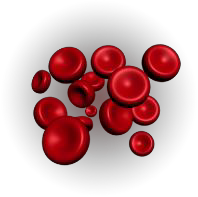 Blood contains FOUR Components which are important for a healthy body & help to ensure a personcan take part in physical activity & sport.The four components are;1.2.3.4.We need to look at each one in turn as they all play an important part in our cardiovascular system.………………………………………………………………………………………………………………………………………………………………………………………………………………………………………………………………………………………………………………………………………………………………………………………………………………………………………………………………………………………………………………………………………………………………………………………………………………………………………………………………………………………………………………………………………………………………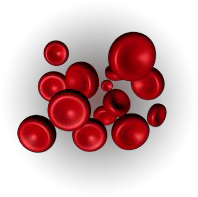 ……………………………………………………………………………………………………………………………………………………………………………………………………………………………………………………………………………………………………………………………………………………………………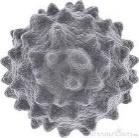 …………………………………………………………………………………………………………………………………………………………………………………………………………………………………………………………………………………………………………………………………………………………………………………………………………………………………………………………………………………………………………………………………………………………………………………………………………………………………………………………………………………………………………………………………………………………………………………………………………………………………………………………………………………………………………………………………………………………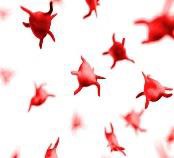 ………………………………………………………………………………………………………………………………………………………………………………………………………………………………………………………………………………………………………………………………………………………………………………………………………………………………………………………………………………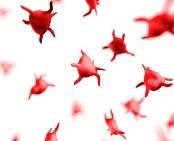 …………………………………………………………………………………………………………………………………………………………………………………………………………………………………………………………………………………………………………………………………………………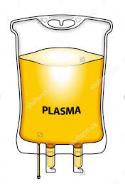 …………………………………………………………………………………………………………………………………………………………………………………………………………………………………………………………………………………………………………………………………………………………………………………………………………………………………………………………………………………………………………………………………………………………………………………Composition of Blood =	 Complete the Summary table below;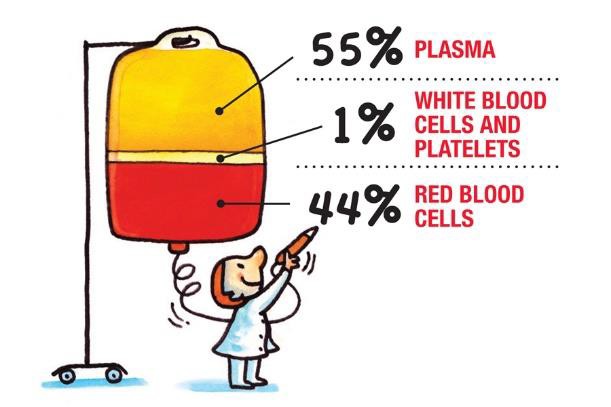 APPLIED ANATOMY & PHYSIOLOGY – THE CARDIOVASCULAR SYSTEM1.	Which one of the following carries deoxygenated blood towards the heart? (1 mark) Tricuspid valvePulmonary vein Bicuspid valve Pulmonary artery2.	Which one of the following transports blood into the right atrium of the heart? (1 mark)Vena cavaAortaRight ventricleSemi-lunar valves3.	Which one of these is a feature of an artery? (1 mark) Blood is carried at low pressureOne cell thickValves to prevent backflowThick Muscular wall4.	Describe the function of the cardiovascular system. (3 marks)5.	Figure 1 shows a cross section of the Heart.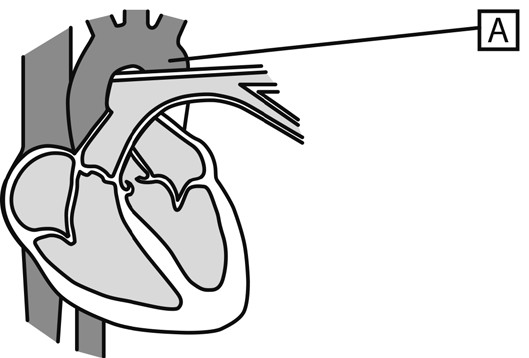 Figure 1Complete the following statements about the labelled structures of the heart inFigure 1 (3 marks)The structure labelled A in Figure 1 is the  	This blood vessel carries  	blood outof the heart to the   	6.	State two functions of the capillaries. (2 marks)7.	Explain how the cardiovascular system controls temperature & how this aidsperformance in physical activity & sport. (2 marks)8.	Explain one way that the structure of arteries makes them suited to their function. (2 marks)9.	Assess the importance of the number of red blood cells to an endurance athlete.(3 marks)Total Marks	/ 18BRIXHAM COLLEGE G.C.S.E. PHYSICAL EDUCATION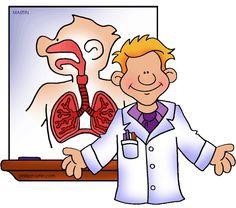 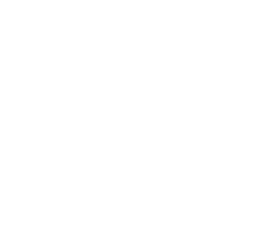 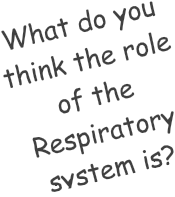 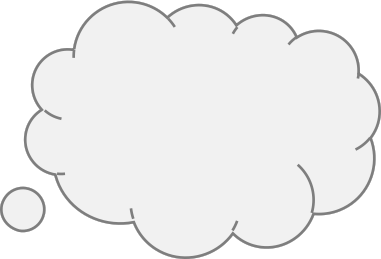 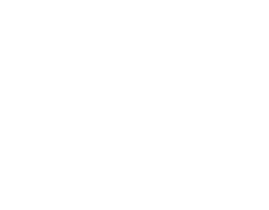 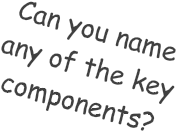 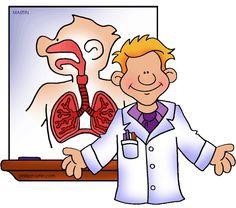 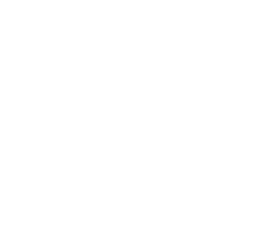 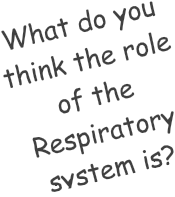 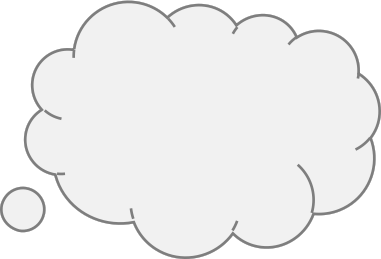 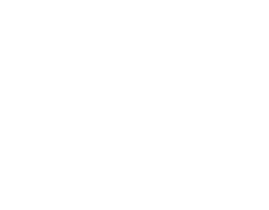 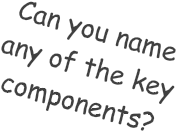 NAME:	 	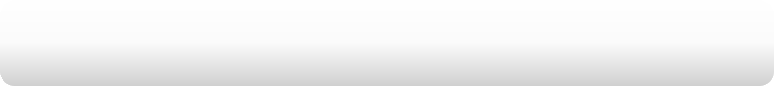 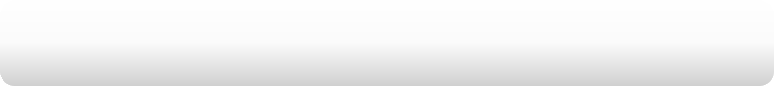 THE RESPIRATORY SYSTEMFITNESS & BODY SYSTEMS - APPLIED ANATOMY & PHYSIOLOGY1.14 The respiratory systemThe respiratory system has TWO roles;1)  It brings  O _ _ _ _ _  into the system so that it can help to produce E _ _ _ _ _ A _ _ _ _ _ _ _ _ _ _ .2)  It expels  C _ _ _ _ _ D _ _ _ _ _ _ , a waste product that is created in the muscles when we exercise.Can you label the diagram? Have a go & see if you know some of the key components, I havehelped by providing the key words down the right hand side………………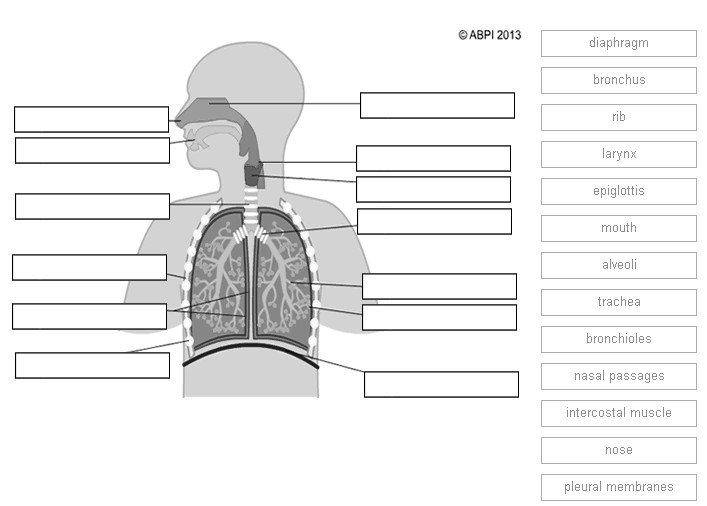 Please make sure you make corrections using a different colour pen if you did get any wrong!!The composition of air we breatheIt is important to note that the air we breathe in or I _ _ _ _ _ & the air we breathe out orE _ _ _ _ _ is the same air. It is simply the gas content of that air that changes while it is in ourLungs.Find out the composition of Inhaled & Exhaled air & complete the pie charts to show the difference.Inhaled air	Exhaled air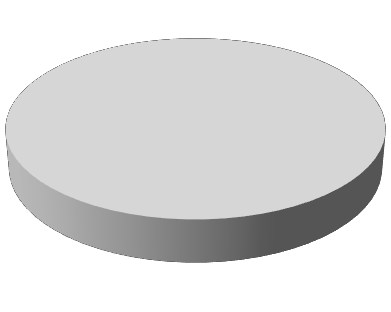 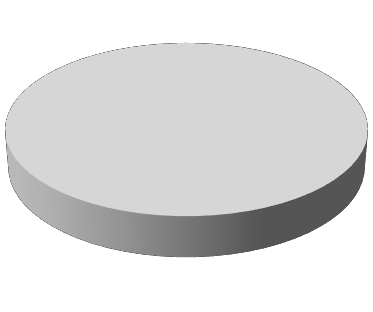 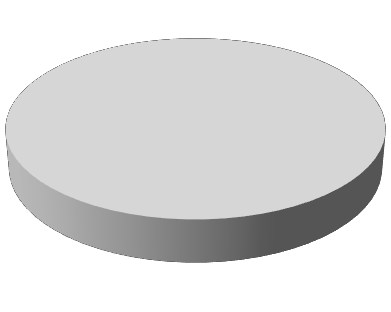 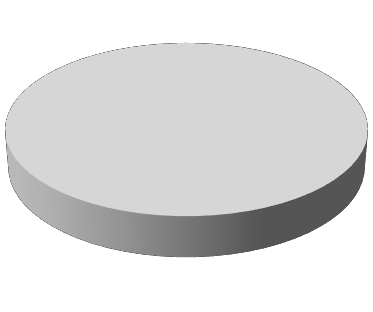 Explain - From looking at the two pie charts you can see that ………………………………..Explain - The reason for this is ……………………….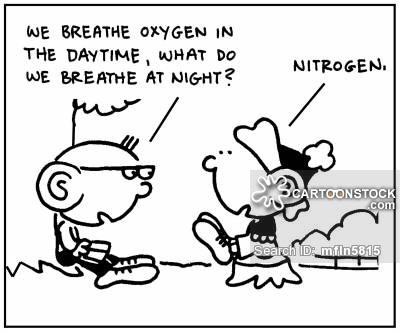 The mechanics of breathingAs we should already know when we breathe we Inhale & Exhale. There are certain actions whichtake place as a result of each taking place;Inhalation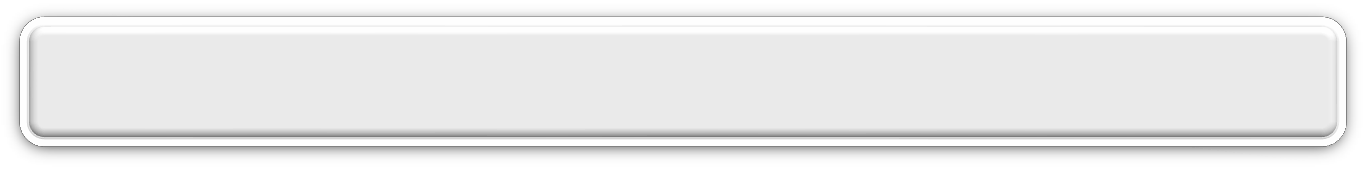 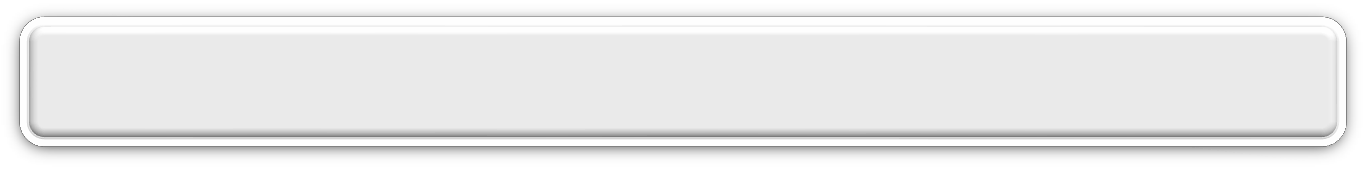 12345What happens during exercise?Exhalation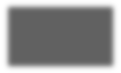 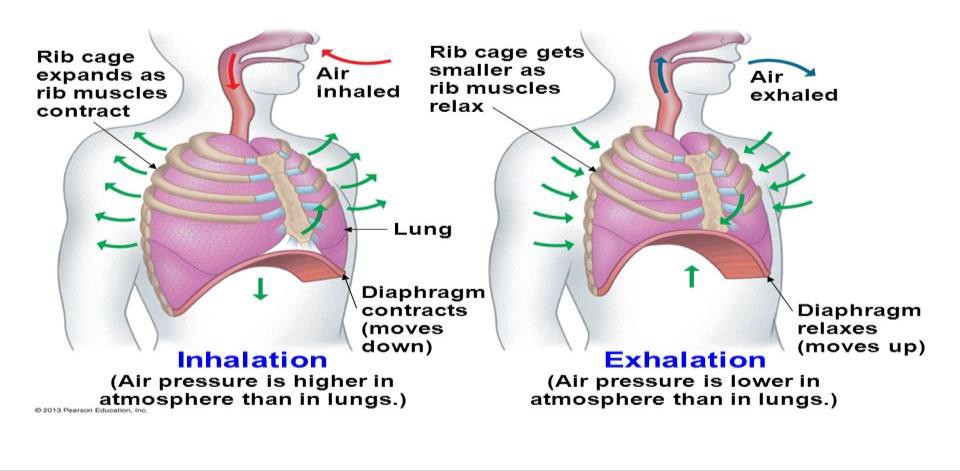 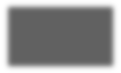 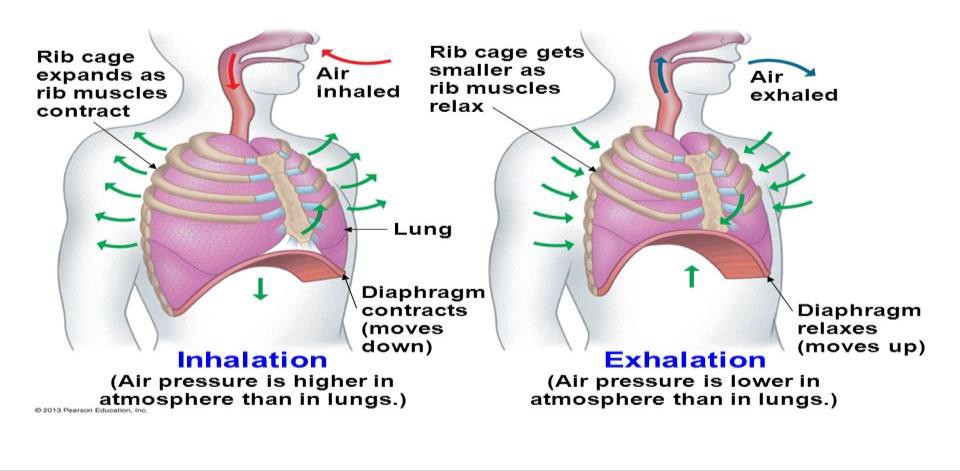 12345What happens during exercise?1.15 Gaseous Exchange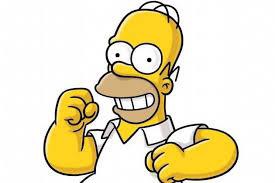 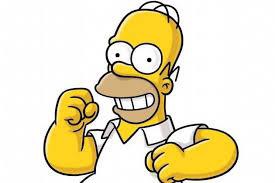 Once the alveoli in the lungs have filled with air, a process known as G _ _ _ _ _ _ E _ _ _ _ _ _ _Takes place.Oxygen moves from the A _ _  in the alveoli into the B _ _ _ _ in the C _ _ _ _ _ _ _ _ _ _, while carbon dioxide moves from the B _ _ _ _ in the C _ _ _ _ _ _ _ _ _ _ into the A _ _ in the alveoli.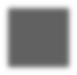 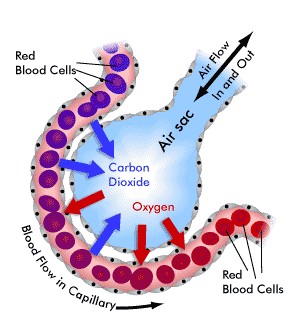 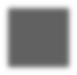 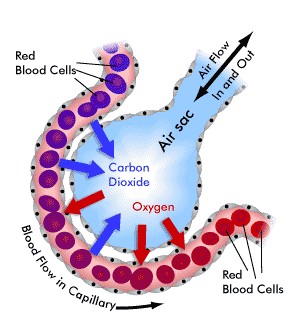 This is a basic diagram showing how oxygen (O2) & carbon dioxide (CO2)  exchange with one another in the alveoliDiffusionIn order to understand gaseous exchange you need to understand the process of diffusion.Write your own definition or ideas about what you think diffusion is in the left hand post-it….CONFUSION	DIFFUSION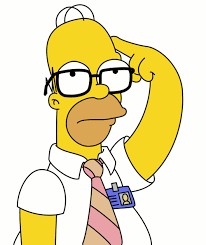 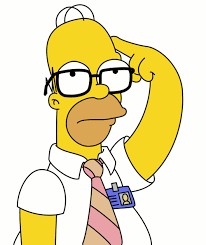 I think diffusion is ……..	Diffusion actually is………….After you have inhaled, there is……………..Gaseous exchange is…………The alveoli are perfectly designed for diffusion which allows the process of gaseous exchange tobe very efficient.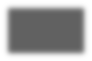 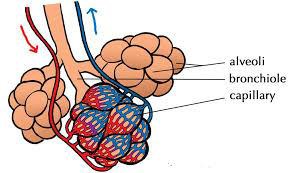 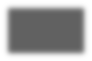 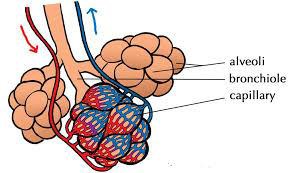 There are around 400 million alveoli in your lungs providing a massive surface area for diffusion to take place.The capillaries & alveoli are very closely wrapped together so that gasesonly have to diffuse across a short distanceThe alveoli have moist, Thin walls which are Perfect for gases to diffuse throughThe blood supply to the walls of the alveoli is substantial so that lots of gas can be carried away quicklyGaseous exchange during exercise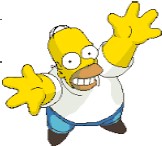 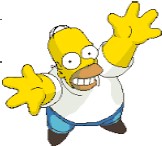 During exercise...........I)2)3)4)5)6)Exam tip- There lots of animations online where you can see gaseous exchange happeningUse the following statements to explain gaseous exchange during exercise. Put them  in the correct order.....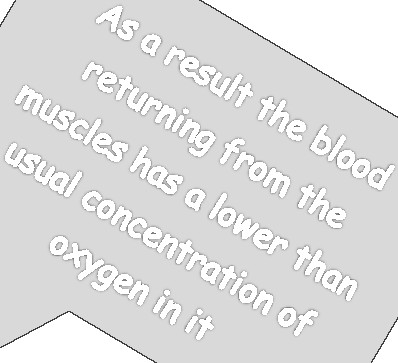 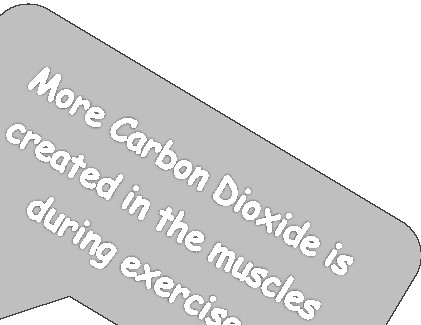 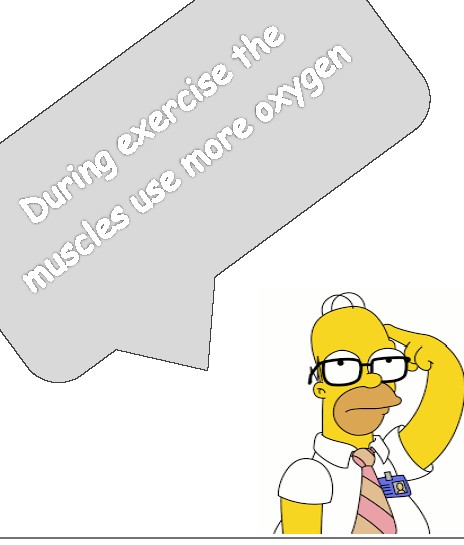 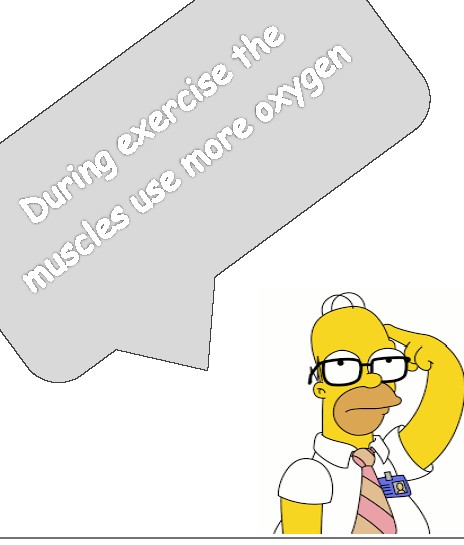 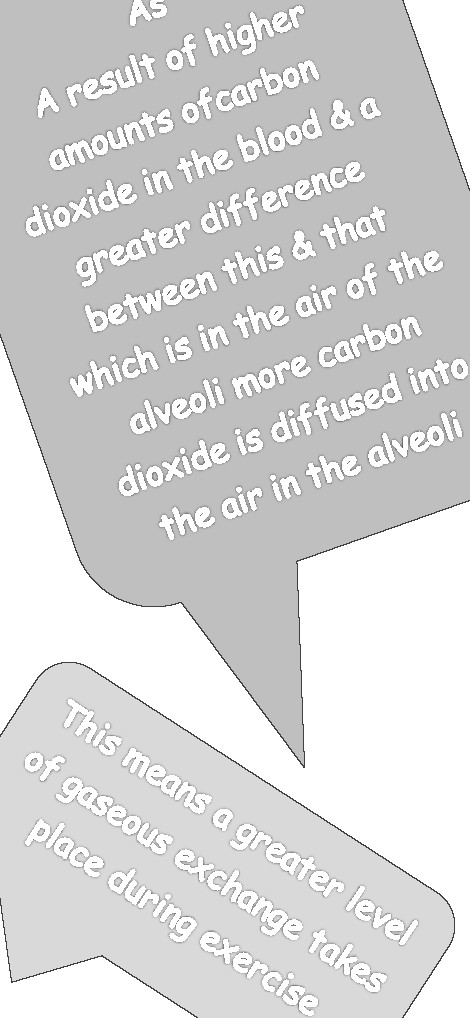 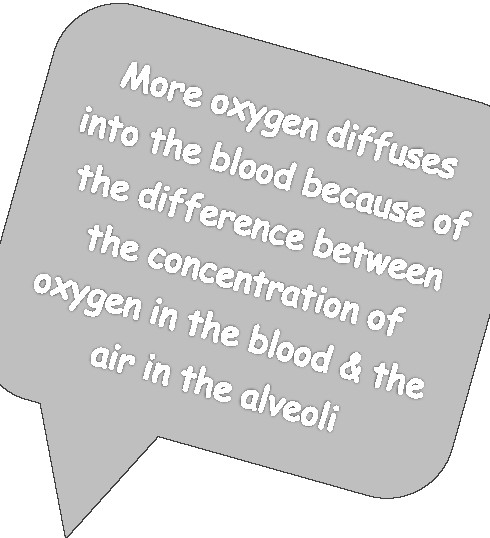 1.16 How do the cardiovascular & respiratory system work together?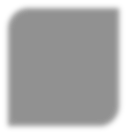 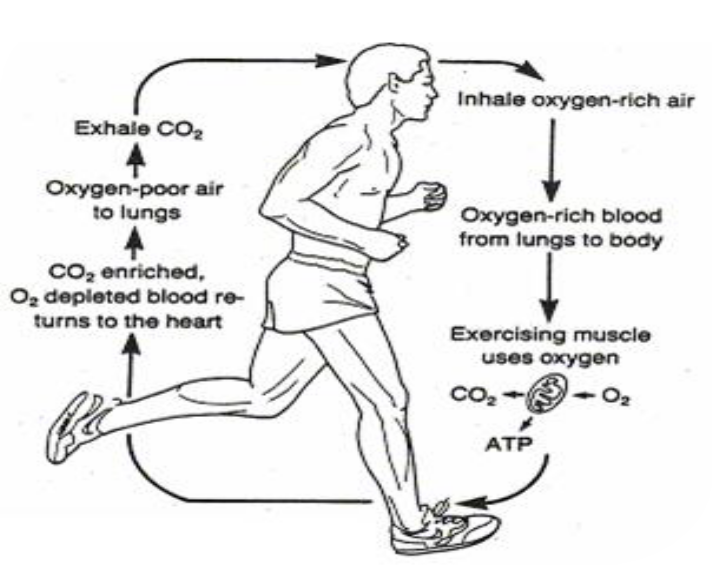 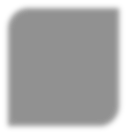 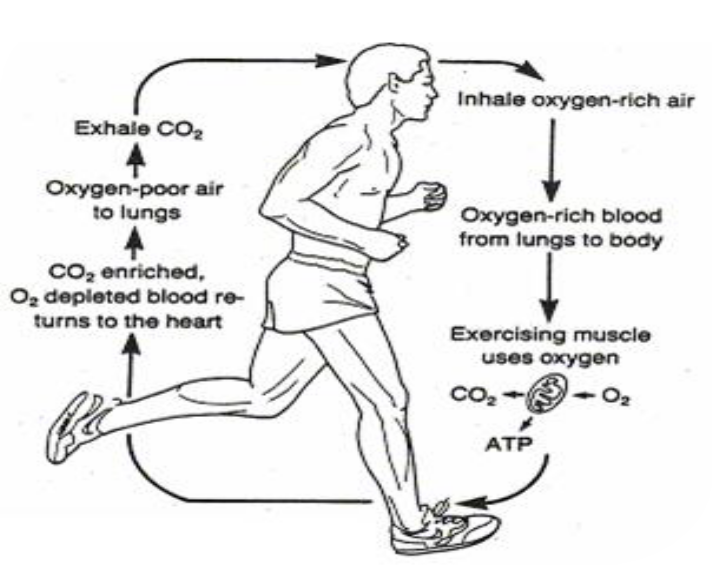 Finish the following statement;I think the cardiovascular system & respiratory system work together to………………The actual reason is ……………The pulmonary artery carriesthe deoxgenated blood to the lungs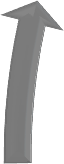 It enters the right atrium & moves into the right ventricle before being pumped towards the lungs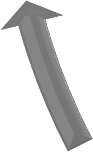 Gaseous eat the alveoli & CO2 diffuses into the airxchange takes place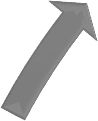 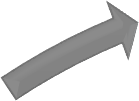 Air travels back through the respiratory system & is exhaled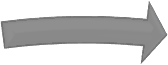 Air is inhaled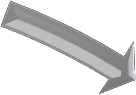 Air journeys through the respiratory system to the alveoliGaseous exchange takes place at the alveoli & oxygen diffuses into the capillaries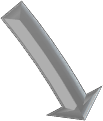 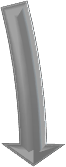 Oxygenated blood is carried from the lungs to the heart in the pulmonary vein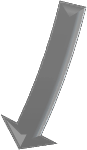 Veins carry the deoxygenated blood back to the heart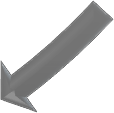 blood enters the left atrium moves through the bicuspid valve & into the left ventricleIt moves through the capillaries where gaseous exchange takes place. O2 in / CO2 out.  Blood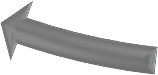 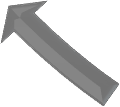 is now deoxgenatedThe arteries carry oxygenated blood to the muscles & organsBlood is pumped out via the aorta which carries oxygenated blood to other arteries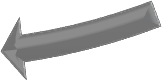 1.17 Aerobic & Anaerobic exerciseYour body requires E _ _ _ _ _  in order to work.  If you are sitting in a chair or running the 100metres, your muscles are contracting to keep you upright or power you down the track. Either way, Your muscles require E _ _ _ _ _  .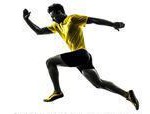 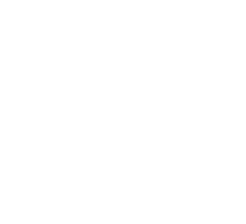 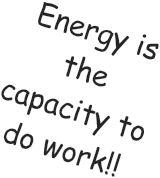 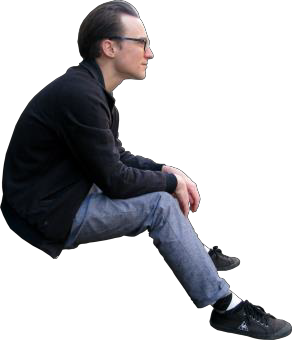 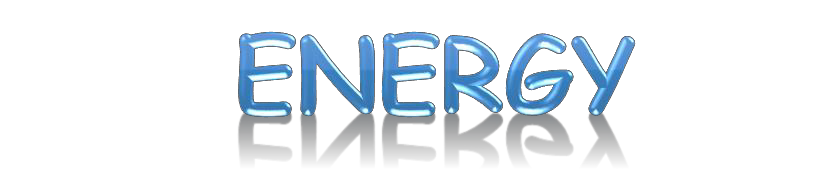 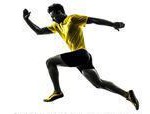 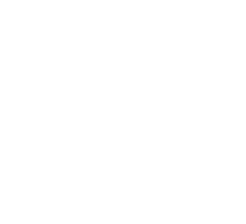 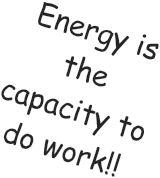 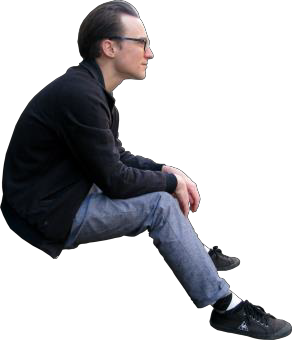 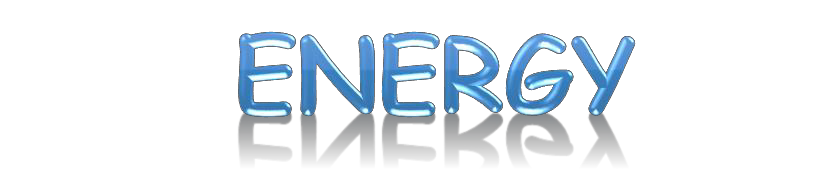 There are TWO methods that your muscles use to produce energy;o oBoth of these methods are effective for producing enegry & two factors determine which methodis usedo o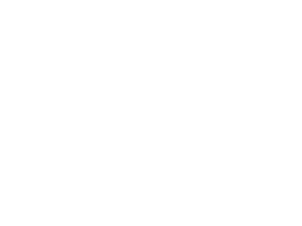 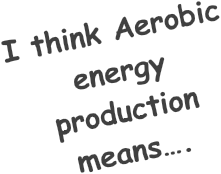 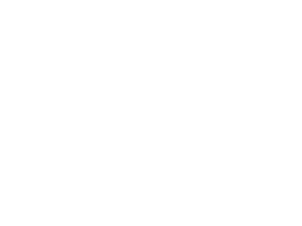 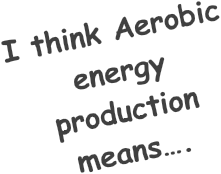 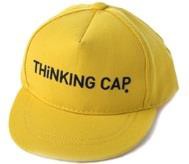 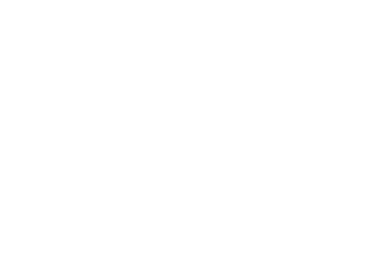 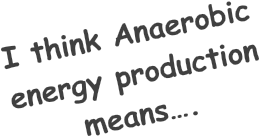 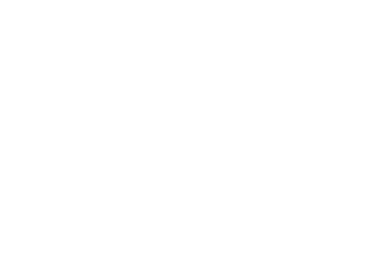 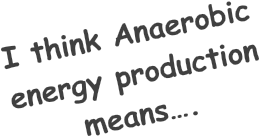 Aerobic Energy production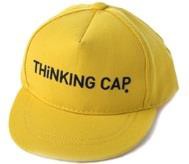 This takes place in the presence of O _ _ _ _ _ .  The body will be able to work AEROBICALLY ifthe intensity of the activity is moderate or lower.This is so there is time for oxygen to be delivered to the working muscles & processed during the activity.Producing energy this way is the body’s preferred method of working because lots of energy can be produced & there are few harmful B _ P _ _ _ _ _ _ _ created. This means individuals working aerobically  can work for a long period of time.Can you list a range of activities which you would consider to be AEROBIC??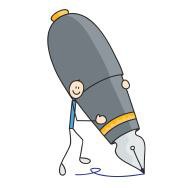 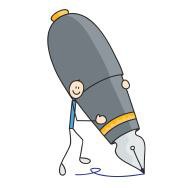 It is important to know that Aerobic energy production can use C _ _ _ _ _ _ _ _ _ _ _ _ orF _ _ as a fuel source. Carbon Dioxide & W _ _ _ _ are B _ P _ _ _ _ _ _ _. The water is released through S _ _ _ _ , while the CO2 is transported back to the Lungs & E _ _ _ _ _ _ .CARBOHYDRATE	GLUCOSE  + OXYGEN  =	ENERGY + CARBON DIOXIDE + WATER FAT	FATTY ACIDS + OXYGEN = ENERGY + CARBON DIOXIDE + WATERCarbohydrateGlucoseFatFatty AcidAnaerobic Energy production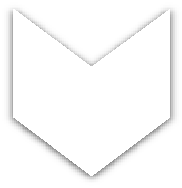 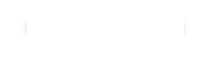 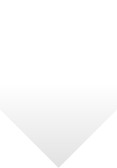 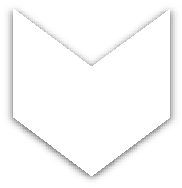 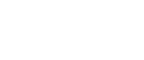 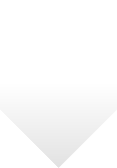 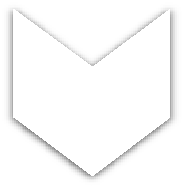 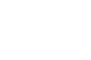 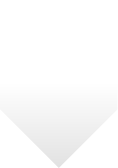 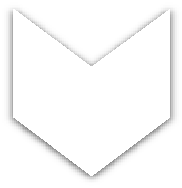 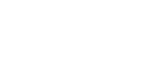 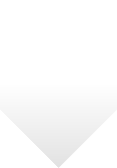 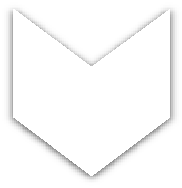 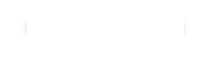 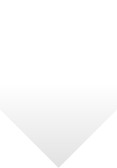 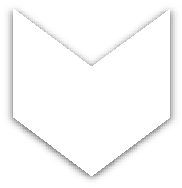 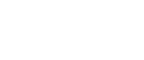 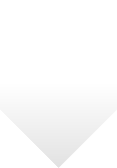 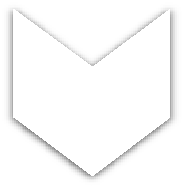 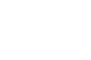 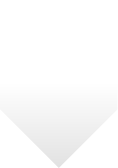 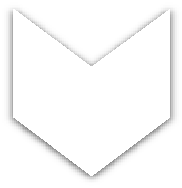 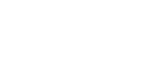 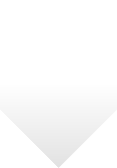 This takes place WITHOUT the presence of O _ _ _ _ _ . When the intensity of an activity is high& M _ _ _ _ _ _ _  C _ _ _ _ _ _ _ _ _ _ _  need to be powerful & fast, oxygen CANNOT be processed fast enough for the body to use it!As a result, the body produces energy A _ _ _ _ _ _ _ _ _ _ _ _ without oxygen.  This DOES NOT mean that that you do not have to breathe, it simply means that you muscular contractions are happening too rapidly for oxygen to be delivered in time to be used.While anaerobic energy can be produced Q _ _ _ _ _ _ , it CANNOT be produced for a L _ _ _D _ _ _ _ _ _ _. This is because L _ _ _ _ _ A _ _ _ is a by-product & as it builds up in the muscles they become F _ _ _ _ _ _ _  & cannot function properly.Therefore, a performer would need to R _ _ _ before they can produce another B _ _ _ _  of high intensity anaerobic work. This way their anaerobic system can R _ _ _ _ _ _ .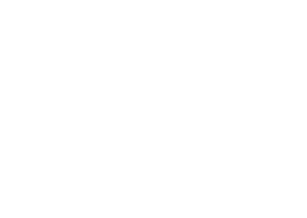 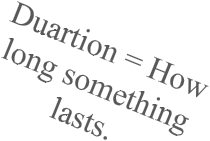 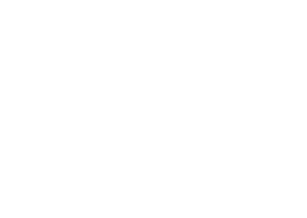 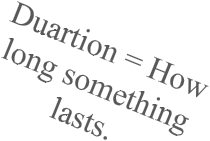 Can you list a range of activities which you would consider to be ANAEROBIC??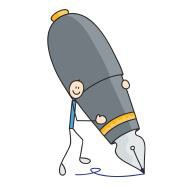 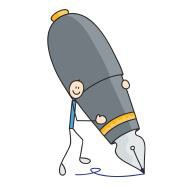 Anaerobic energy production uses C _ _ _ _ _ _ _ _ _ _ _  as a fuel source.CARBOHYDRATE	GLUCOSE  =	ENERGY + LACTIC ACIDIs an activity Aerobic or Anaerobic?Any activity which is long in duration where you have to think about ‘Pacing yourself’ will bepredominantly AEROBIC.Activities where you go ‘all out’ for a short period of time will mainly be ANAEROBIC. Games such as Football require an element of BOTH types of energy depending on the scenario taking place within the game at a particular time.  For example, sprinting up the wing is anaerobic but jogging from one position to another throughout the game is aerobic.Can you provide a scenario of when each type of energy production would be used in your sport?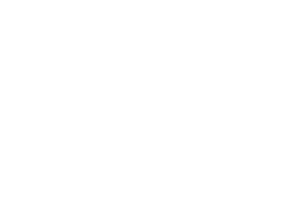 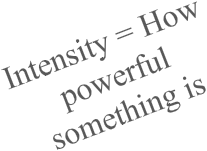 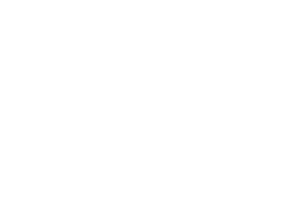 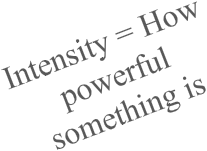 BRIXHAM COLLEGE G.C.S.E. PHYSICAL EDUCATION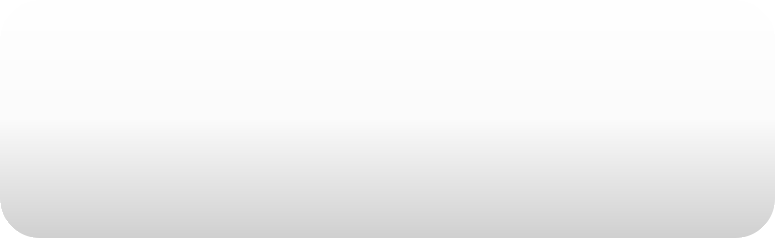 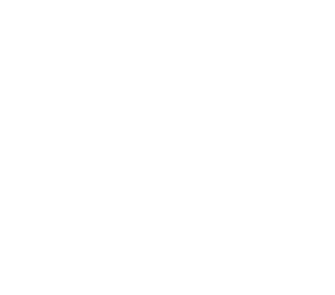 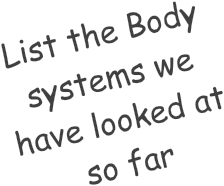 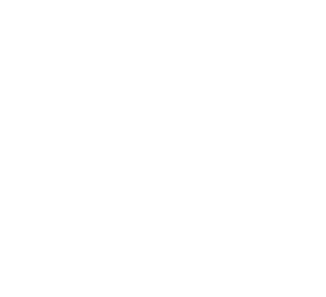 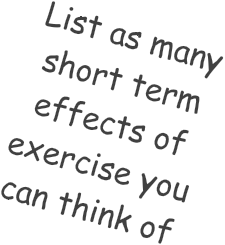 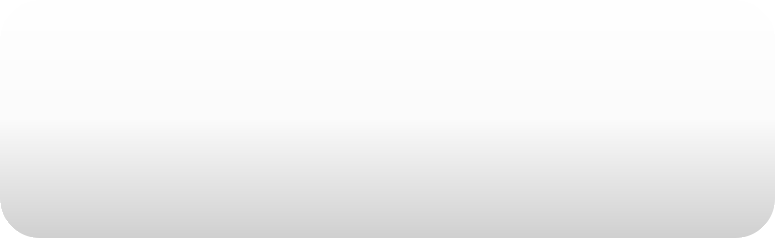 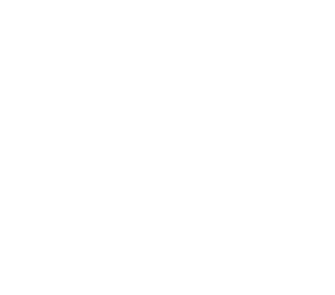 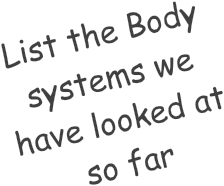 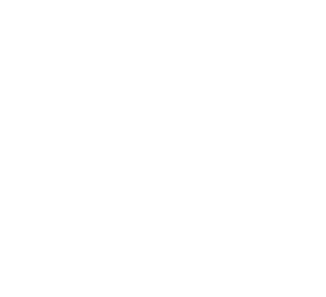 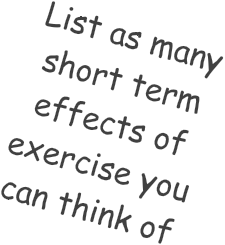 NAME:	 	THE SHORT TERM EFFECTS OFEXERCISE ON THE BODY SYSTEMS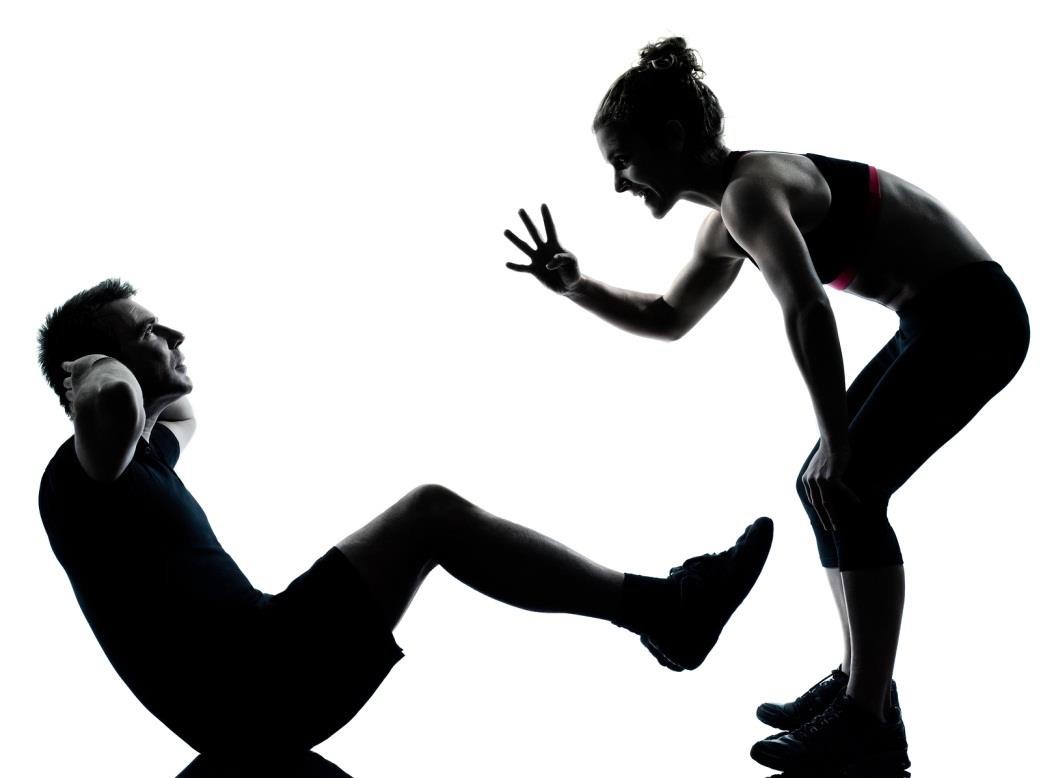 FITNESS & BODY SYSTEMS - APPLIED ANATOMY & PHYSIOLOGY1.18 The short term effects of exercise on the Cardiac System.In order to understand the short term effects of exercise on the Heart & cardiac changes thatoccur when a person exercises, we first need to look at the CARDIAC EQUATION……………Stroke volume (SV) x Heart rate (HR)=Cardiac Output (Q)There are three cardiac values in this equation which you need to know……………. STROKE VOLUME (SV) IS………..HEART RATE (HR) IS …………..CARDIAC OUTPUT (Q) IS ………….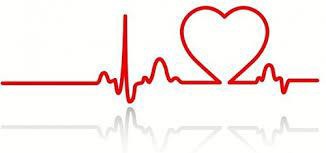 The values of the cardiac equation alter when you exercise. They INCREASE because…..1.2.3.4.5.Exam tip… You will need to know how to interpret graphs showing Heart rates & the responses to exercise & the use of the correct terminology such as x & y axes, scales & if the line flattens out it is said to ‘PLATEAU’…………….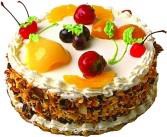 I said PLATEAU not GATEAUX!!!!!PRACTICAL ACTIVITY.In a state of rest, find your pulse in your neck (C _ _ _ _ _ _ Artery) or in your wrist(R _ _ _ _ _ Artery).  Count how many times your heart beats in 30 seconds & multiply by 2 to see how many times your heart beats in 1 minute. This is your R _ _ _ _ _ _ H _ _ _ _ R _ _ _ .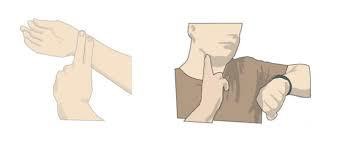 Now generate some more heart rate data of your own by completing some vigorous exercise(100m sprint) take your pulse again & record the data in the table below.  Complete this 6 times.Present this information in a graph on the following page.  Remember to label your x & y axes, adda scale & draw your graph accurately…………My Heart rate graphYou now need to interpret the graph, what does the information you have plotted on the graph tell you?Now, work with a partner to extend this activity & create different graphs. One of you could workCONTINUOUSLY which will enable you to see a ‘plateau’ while the other works in an INTERVAL or CIRCUIT style which will show how you heart rate responds to exercise intensity.  Work for approximately 14 minutes & make sure you take your heart rates as you go.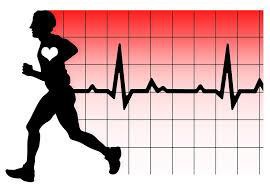 Use the table to record your Heart rates & complete a graph for both activities.CONTINUOUS TRAINING HERAT RATE GRAPHOnce again, interpret the graph, what does the information you have plotted on the graph tell you?Use the table to record your Heart rates & complete a graph for both activities.INTERVAL or CIRCUIT TRAINING HERAT RATE GRAPHOnce again, interpret the graph, what does the information you have plotted on the graph tell you?1.19 The short term effects of exercise on the Respiratory System.As with the short term effects of exercise on the heart, there is another equation you will needto look at to understand the short term effects of exercise on the respiratory system…..The Respiratory Equation is….Tidal volume (TV) x Frequency (F)=Minute Ventilation (VE)There are three cardiac values in this equation which you need to know……………. TIDAL VOLUME (TV) IS………..FREQUENCY (F) IS …………..MINUTE VENTILATION (VE) IS ………….You also need to know what VITAL CAPACITY is…….Each of these four LUNG values can be measured using a SPIROMETER.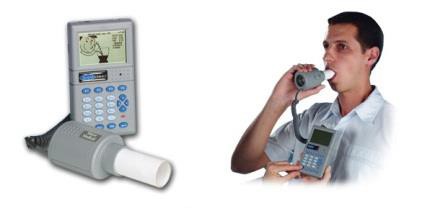 When you exercise, your working muscles demand more Oxygen. As a result your L _ _ _ _ need toI _ _ _ _ _  more A _ _ .  The F _ _ _ _ _ _ _ _  of your breathing & T _ _ _ _ V _ _ _ _ _ both  I _ _ _ _ _ _ _ .This allows more oxygen to D _ _ _ _ _ _  into the  B _ _ _ _  S _ _ _ _ _ & circulate around the body.  Your muscles also create more CO2 which needs to be E _ _ _ _ _ _  . An increase in both Tidal Volume & frequency of breathing allows this to happen.Below is an example of a ‘rest to exercise’ Spirometer Trace;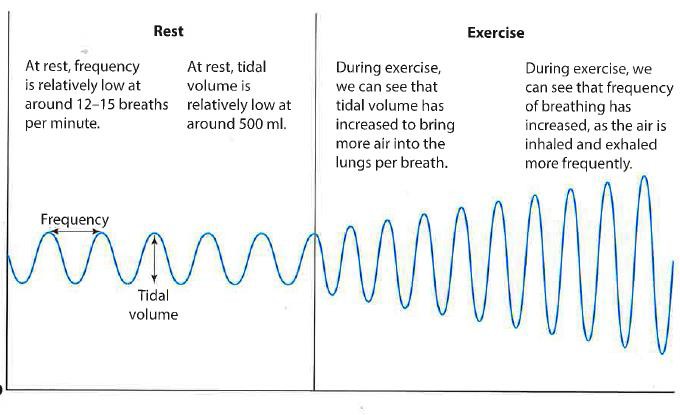 1.20 The short term effects of exercise on the Vascular System.During exercise it is not only important to breathe more air in & circulate oxygenated blood morequickly. It is also crucial to send the blood to the working muscles so the oxygen & other important nutrients are delivered to where they are most needed.When we exercise, the body alters its priorities in essence the blood flow is REDISTRIBUTED. During rest, blood is directed towards the O _ _ _ _ _ but during exercise the blood is directed towards the V _ _ _ _ _ _ _ M _ _ _ _ _ _ . For example blood is directed away from the digestive system in order to supply the quadriceps & hamstrings.This ensures that the voluntary muscles are able to work A _ _ _ _ _ _ _ _ _ _ , which is one of the most efficient way for them to work. This process of redistributing blood when exercise begins is called;V _ __ _ _ __	S _ __ _ _ _ _Vascular shunting is achieved by V _ _ _ _ _ _ _ _ _ _ _  & V _ _ _ _ _ _ _ _ _ _ _ _ _ _ _ which is altering the size of the A _ _ _ _ _ L _ _ _ _ _ supplying different areas of the body.I think the above TWO terms mean……………..V	means…………….	V	means…………….V	actually means…………….	V	actually means…………….Without vascular shunting you would find taking part in sports activities unsustainable. Yourmuscles would be forced to work anaerobically & this would lead to early M _ _ _ _ _ F _ _ _ _ _ _ .Exam Tip - Think of arteries like taps. If you turn a tap on full, lots of water comes out. When it is only partially turned on, a small amount of water comes out. Vascular shunting is like turning the taps to the organs OFF & turning the taps to the muscles ON.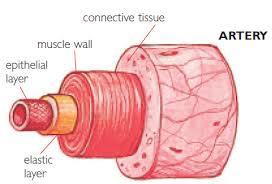 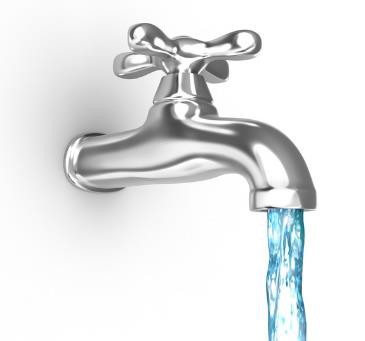 1.21 The short term effects of exercise on the Muscular System.As we already know, during aerobic exercise, more oxygen diffuses into the working muscles fromthe blood. This is because the concentration of oxygen in the muscles is lower due to them workingharder & more diffusion takes place as a result.Muscles will work aerobically if the activity allows but if it is too intense they will be forced to work anaerobically. Blood leaving the muscles will contain lower levels of oxygen & higher levels of C _ _ _ _ _ D _ _ _ _ _ _ and L     _ _ _ A _ _ _ if they work anaerobically.Muscles working aerobically = LOW lactic acid productionMuscles working anaerobically = Lactic acid accumulates quicker!In your own words answer the following question……………………………………………….What is Lactic Acid? Lactic Acid is…….This results in………………..This is a………….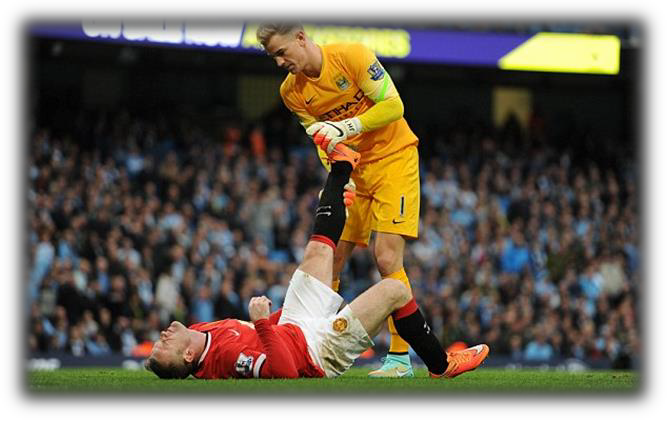 The name given to the process of the build-up of lactic Acid within the blood & muscles as workintensity increases is……….L _ _ _ _ _ _ A _ _ _ _ _ _ _ _ _ _ _Recovery ……………An  O _ _ _ _ _    D _ _ _  is created when muscles work anaerobically. This means that when you have finished exercising & are in the R _ _ _ _ _ _ _ P _ _ _ _ , your cardiovascular & respiratory systems continue to work hard to R _ _ _ _  the D _ _ _   & replenish your muscles with oxygen.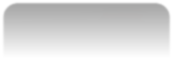 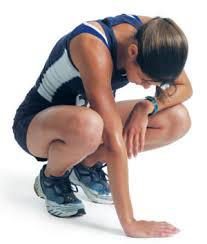 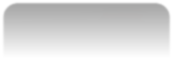 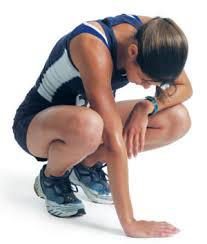 Both respiratory & cardiac levels remain elevated & the blood continues to be directed towards the working muscles after exercise has S _ _ _ _ _ _  .These return to R _ _ _ _ _ _ L _ _ _ _ _ slowly as the body R _ _ _ _ _ _ _ .PRACTICAL ACTIVITY.Collect, present & interpret Heart Rate Recovery data as follows;o	Take your resting heart rate & record it.o	Get yourself warmed up & stretched.o	Raise your heart rate into your aerobic training zone (60-80% of your Max.HR) by taking part in a session of vigorous activity for at least 10 minutes.Data collection;•	Measure your heart rate when it is really high / working heart rate (at the end of your exercise)•	Now stop exercising & take your pulse rate regularly as you recover (RR), measure it for 30 seconds, record it, wait 30 seconds, measure it again.  See how long it takes for your heart rate to return to resting level.Present;•	Plot your heart rate recovery data on a line graph.  Label the x axis’ Time &the y axis Heart Rate (HR)Interpret;•	What does the data tell you about heart rate recovery?COMPLETE THIS ACTIVITY ON THE NEXT PAGE………….Heart Rate recovery GraphInterpret the graph, what does the information you have plotted on the graph tell you about your heart rate recovery?EXAMINATION QUESTIONS ON TOPICS COVERED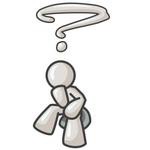 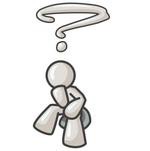 1. Identify the structure labelled A in the picture below; (1)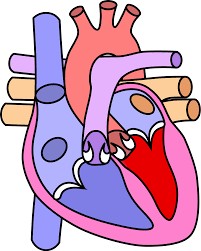 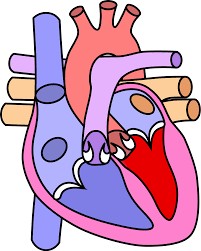 AA = Aorta	B = Left ventricle	C = Left atrium	D = Right ventricle2. Which one of the following are examples of short bones?  (1)A = Carpals	B = Phalanges	C = Ribs	D = Vertebrae3. Which one of the following movements is possible at a hinge joint?  (1)A = Elevation  B = Extension	C = Rotation	D = Circumduction4. Which one of the following is a feature of an artery?  (1)A = Blood is carried at low pressure	B = One cell thickC =  Valves prevent backflow	D = Thick muscular wall5. Muscles are made up of different fibre types. Describe the characteristics of type IIx fibres that make them suited to sprint events?  (3)6. This picture shows an antagonistic pair of muscles being used to bend the arm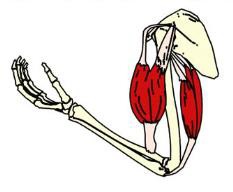 Explain the role of the muscles used to make this movement possible. (4)Mark	/  11BRIXHAM COLLEGE G.C.S.E. PHYSICAL EDUCATION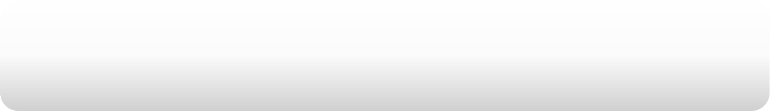 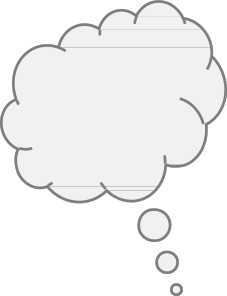 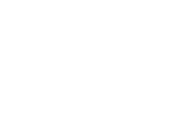 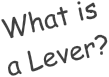 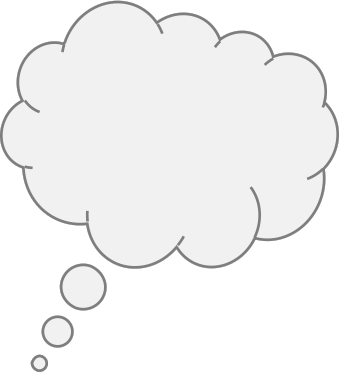 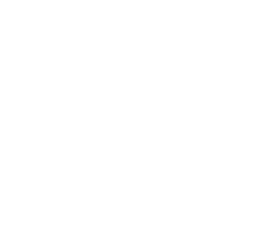 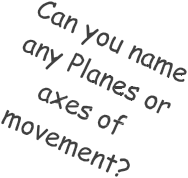 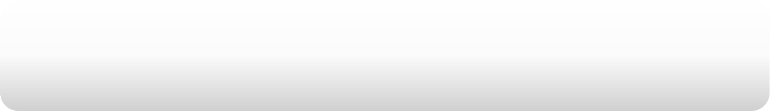 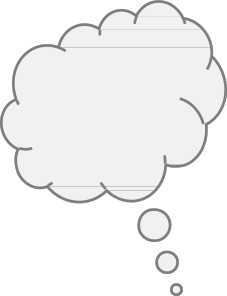 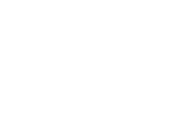 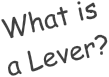 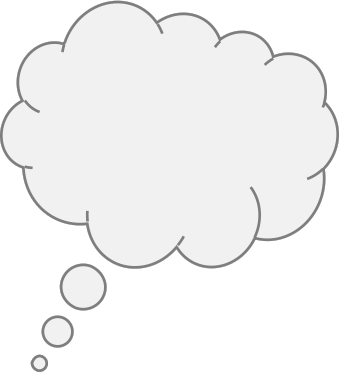 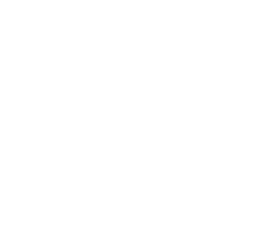 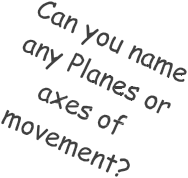 NAME:	 	MOVEMENT ANALYSIS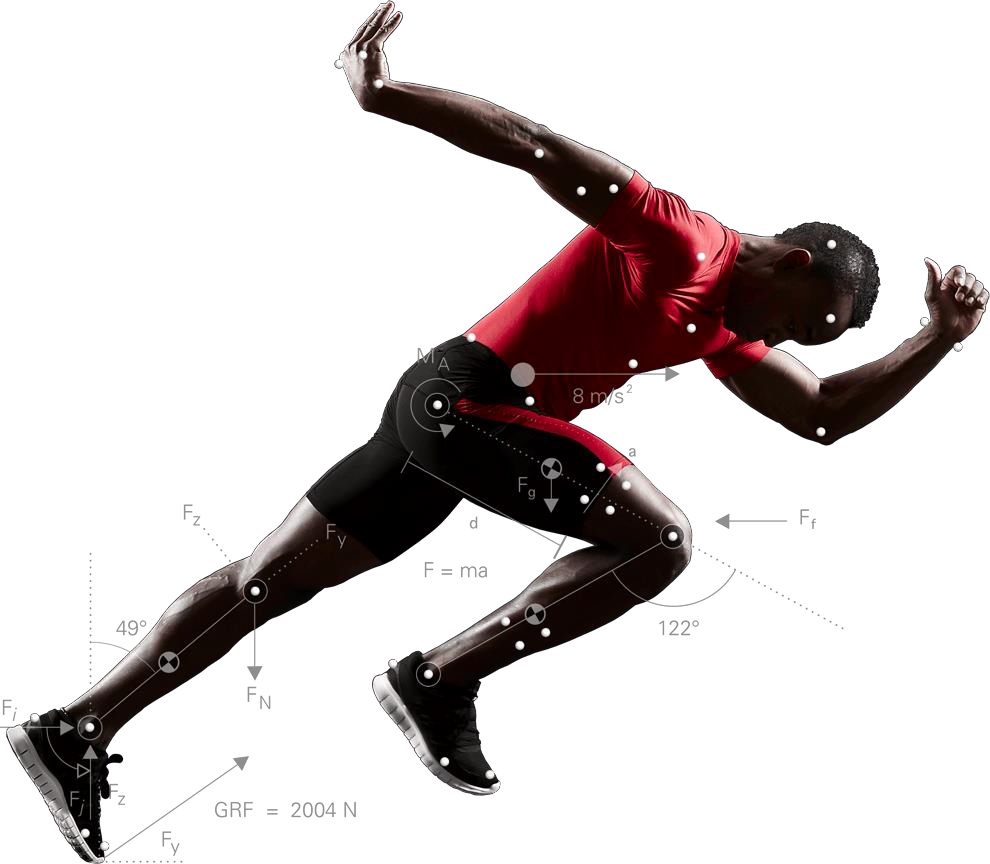 FITNESS & BODY SYSTEMS – MOVEMENT ANALYSIS2.1 LeversWhen you have worked through this booklet you will have developed knowledge & understanding offirst & second class levers & their use in physical activity.Levers are seen in everyday life as well as in sport & exercise. A lever system is a R _ _ _ _ B _ _ that moves around a F _ _ _ _ F _ _ _ _ _ _ with two forces applied to it.Levers can change the size or direction of the effort used to make a task more manageable.  All levers consist of THREE key elements;1.  F2.	E3.	LThe following picture shows how useful a lever can be, Can you label the THREE key elements you have listed above on the picture?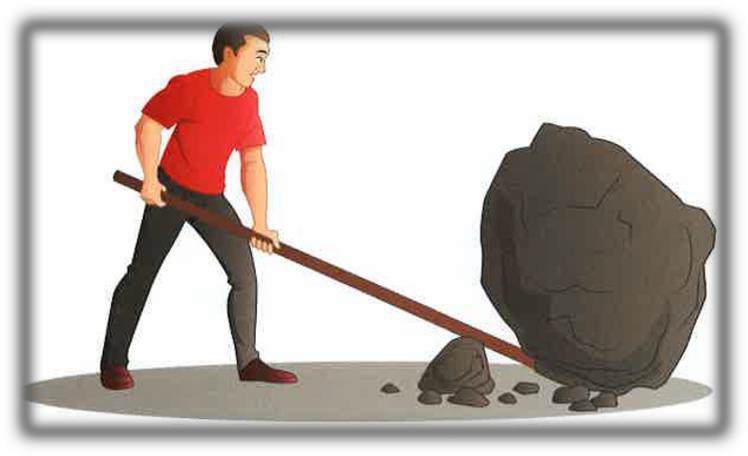 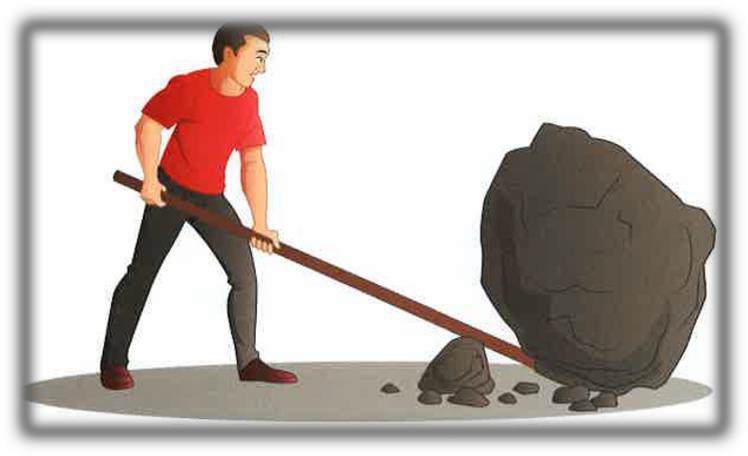 First, second & third class leversThere are three classes of lever. The positioning of the F _ _ _ _ _ _, L _ _ _ &  E _ _ _ _ _  in relation to each other will determine what class the lever is.In the human body, the musculo-skeletal system creates levers around every joint. The joint acts as the F _ _ _ _ _ _,   E _ _ _ _ _ comes from the C _ _ _ _ _ _ _ _ _ _ M _ _ _ _ _ _ & theL _ _ _  is the body part being moved plus any additional objects held or resistance met.The body contains ALL classes of lever but the THIRD class levers are more common.Exam Tip – You will be expected to be able to draw & label simple lever set ups, so you will need a method of remembering the difference between them…….How about ‘1, 2, 3, F, L, E’  - This helps you to remember the middle element of each class of lever. For example 1st class = Fulcrum is the middle element, 2nd class = Load is in the middle & 3rd class = Effort is in the middle.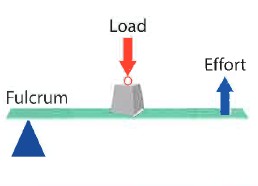 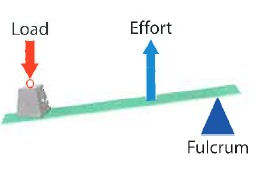 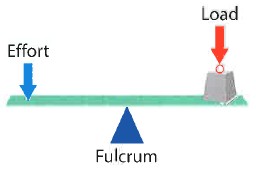 First Class	Second Class	Third ClassCan you think of a well-known example of where you may see each class of lever being used in day to day life?Can you think of an example of where in the body each class of lever would be found?It is important to think about where a muscle attaches to the bone when labelling effort. This isKEY at the elbow. Label the diagram using the following key words;Bicep	Tricep	Elbow	Wrist	HumerusUlna	Load	Fulcrum	Effort	Radius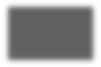 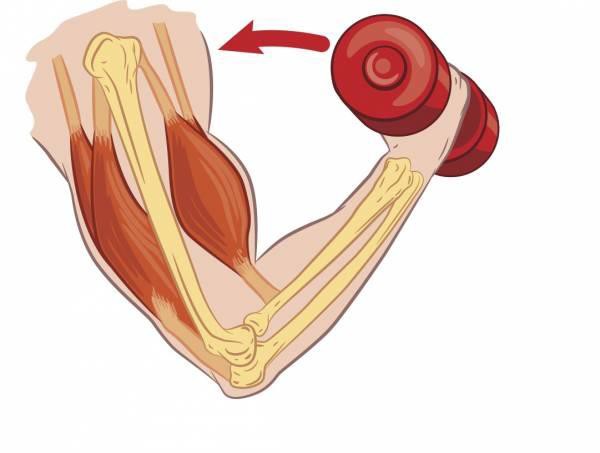 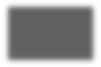 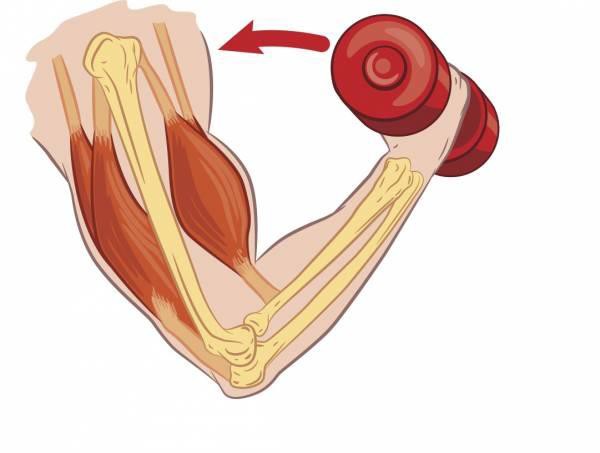 Which class of lever does a Bicep curl use?Which class of lever does a Tricep extension use?2.2 The benefits of different Levers.There are TWO main benefits of lever systems;1.2.To work out the benefit of a particular lever, you need to look at the length of two arms.  Thedistance from the L _ _ _  to the F _ _ _ _ _ _ is known as the L _ _ _ A _ _  .The distance from the E _ _ _ _ _ to the F _ _ _ _ _ _ is known as the  E _ _ _ _ _ A _ _ . For each of the three lever classes, label the effort arm & load arm;Mechanical advantage & disadvantageWhen a levers effort arm is longer than its load arm it is said to have a M _ _ _ _ _ _ _ _ _A _ _ _ _ _ _ _ _  .  This means levers with this advantage can move large loads with a relativelysmall amount of effort. Second class levers always have mechanical advantage.A good example of this in the sporting world would be a when a Long Jumper’s foot contacts the ground when taking off, this is where we can see the second class lever having a mechanical advantage.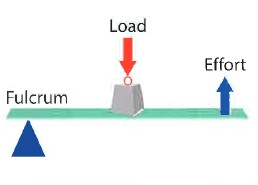 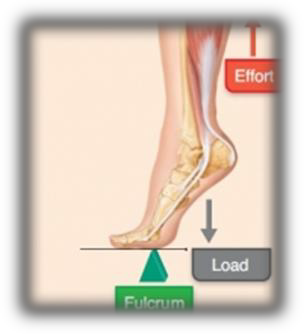 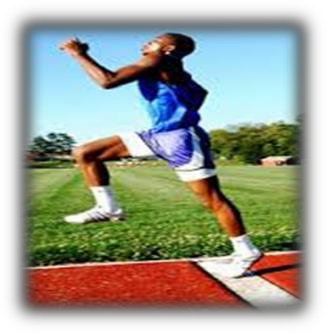 On the opposite side, when a lever’s load arm is longer than its effort arm, it is said to be at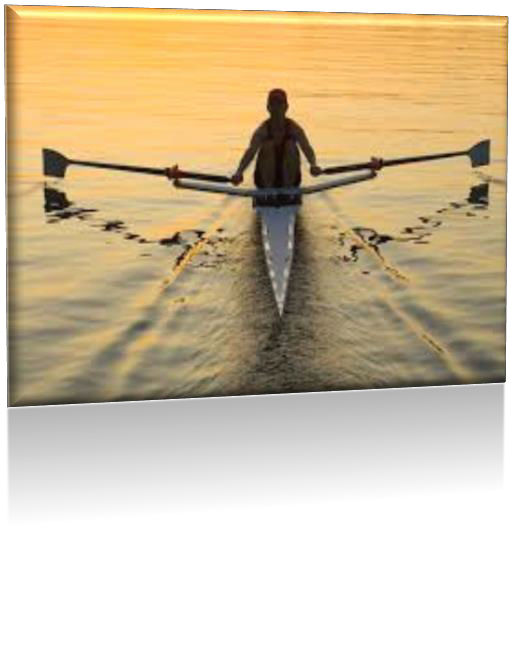 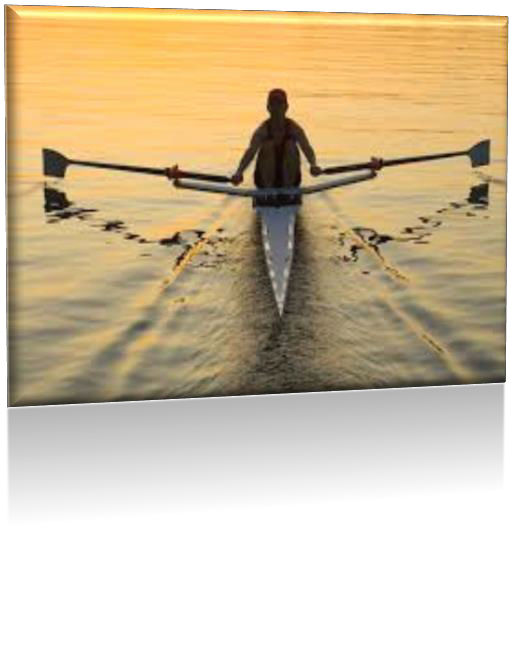 M _ _ _ _ _ _ _ _ _ D _ _ _ _ _ _ _ _ _ _ .  Third class levers always have mechanical disadvantage.Despite operating at mechanical disadvantage, third class levers are able to increase the distance covered & therefore, the speed at the end of a lever arm.The H _ _ J _ _ _ _ is a third class lever. It can take a small movement near the Fulcrum (Hip) & make large movement where the load is (knee).  This provides a large range of movement & high speed being produced.A good sporting example of this is a running action;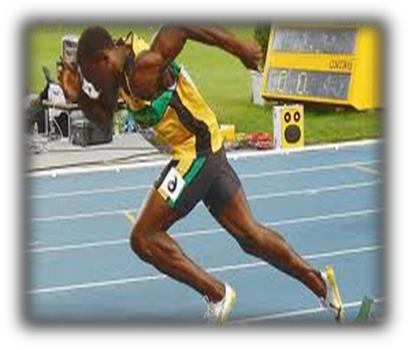 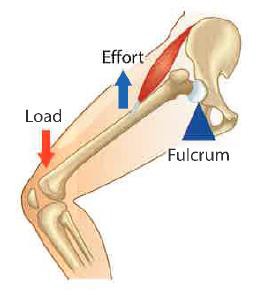 First class levers – mechanical advantage & disadvantageThe position of the fulcrum is key when it comes tom first class levers.  If it is closer to the load then L _ _ E _ _ _ _ _ will result in L _ _ _ _ _  more P _ _ _ _ _ _ _ movements at the L _ _ _ E _ _ .  there will be mechanical advantage.If the fulcrum is closer to the effort, then the lever will operate at mechanical disadvantage but will produce a L _ _ _ _ _  R _ _ _ _  of M _ _ _ _ _ _ _  at the end of the lever & greater speed as a result.Task - Look at the image below & discuss the class of lever that the oars create & the benefit of this lever system on the performance.2.3 Planes & axes of movement applied to sporting actions.Planes & Axes can be used when describing movement patterns.What do you think is meant by the word PLANE?What do you think is meant by the term AXES?Plane =Axes =Both are drawn through a body standing in the ‘anatomical position’ (upright, with arms by the sideof the body & palms facing forwards).  ALL movements are then described from this startingpoint……..There are THREE Planes & THREE Axes for you to know. They are as follows;F _ _ _ _ _ _	Plane	S _ _ _ _ _ _ _  Plane	T _ _ _ _ _ _ _ _ _ PlaneF _ _ _ _ _ _	Axis	S _ _ _ _ _ _ _  Axis	T _ _ _ _ _ _ _ _ _ AxisOne divides the Body into Left & Right ………….One divides the body into Anterior & Posterior (Front & Back)  ……………. One divides the body into Upper & Lower ………………Can you Label the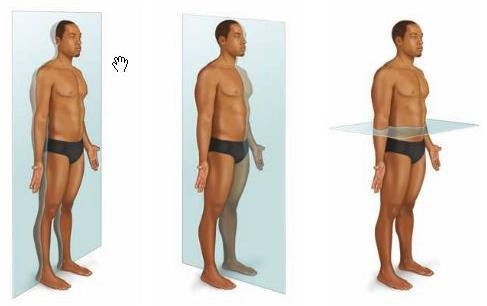 Three   Planes?We need to know a little bit more about each, so here we go with the technical bit ………….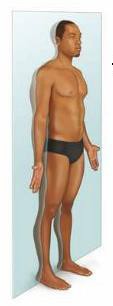 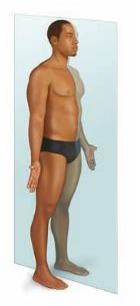 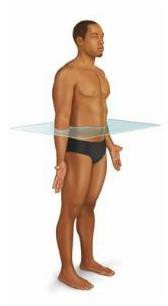 With a partner, can you think of examples of ‘sporting actions’ that take place in the planes &around the axes described.Exam Tip – A wheel on a bike spins araound a central axel, this is how an axis works. If you had a axis through your belly button, you would spin like a wheel.Think of a plane as a sheet of glass that you are trapped tightly inside. Movements that take place in thatplane can only occur in the direction that the sheet of glass allows………..EXAMINATION QUESTIONS ON TOPICS COVERED1.	Which one of the following describes a third class lever?  (1)A  The load is to the right of the fulcrum	B The effort is in the middle of the leverC The load is in the middle of the lever	D The fulcrum is on the left of the lever2.	Which one of the following is an example of a first class lever?  (1)A  A car Jack	B  A Nutcracker	C A wheelbarrow	D A pair of tweezers3.	Which one of the following puts the correct plane & axis together?  (1)A  Sagittal plane with vertical axis	B Sagittal plane with frontal axisC Transverse plane with sagittal axis	D Frontal plane with frontal axis4.	Which one of the following levers provides a mechanical advantage?  (1)A  First class lever with fulcrum in the middle	B Third class leverC  First class lever with fulcrum nearer to effort	D  Second class lever5.	Identify the axis of movement for the cartwheel shown below;  (1)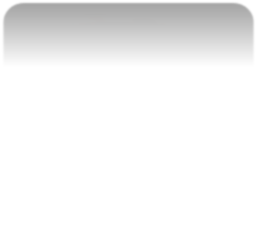 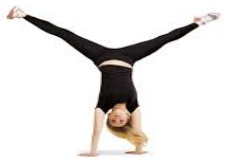 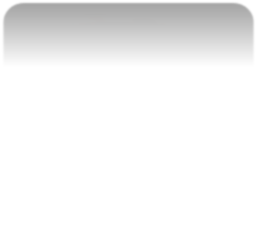 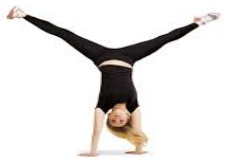 A – Vertical axisB – Frontal axisC – Sagittal axisD – Transverse axis6.	The image shows a high jumper during take off.Analyse how the following parts of the lever system in the leg & where the foot contacts the ground, allow the high jumper to drive up & over the bar.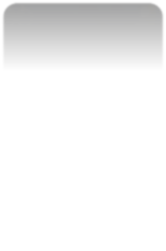 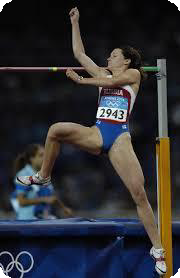 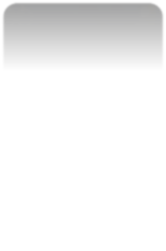 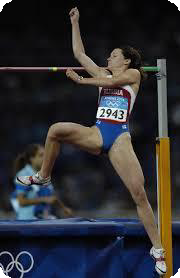 A)	Fulcrum (2) B)	Effort	(2)Mark	/  9BRIXHAM COLLEGE G.C.S.E. PHYSICAL EDUCATIONNAME:	 	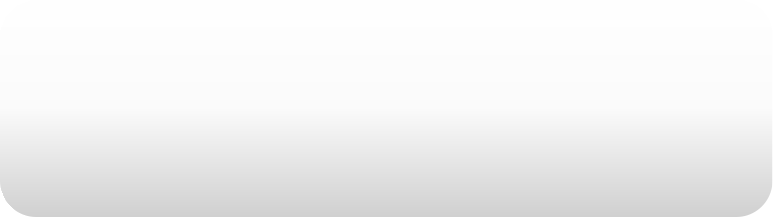 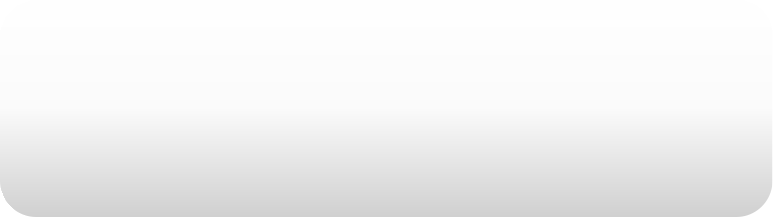 PHYSICAL TRAININGContinued….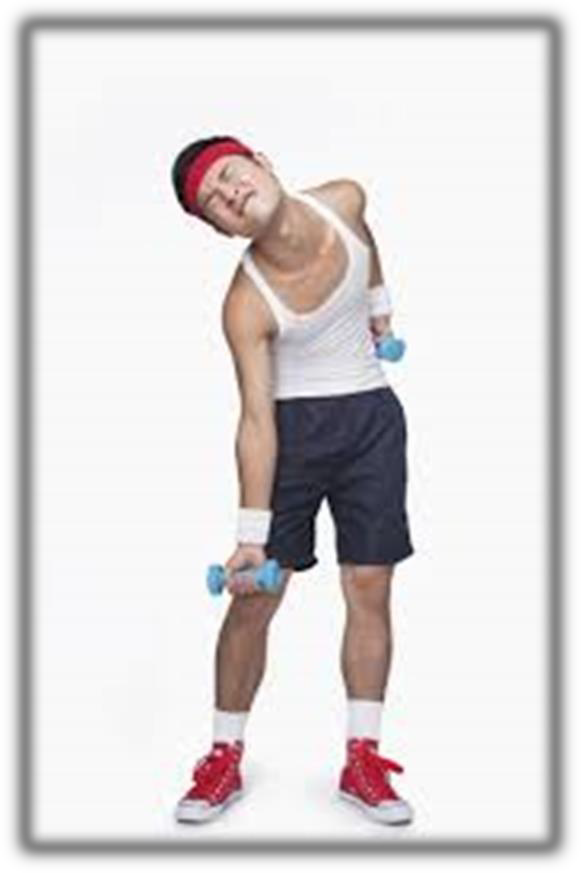 FITNESS & BODY SYSTEMS – PHYSICAL TRAINING3.1 Health, Fitness & exerciseWhen we have worked through each section of this topic, you will have developed your knowledge& understanding of the relationship between health & fitness & the role exercise plays in both. The components of fitness, their benefits for sport & how fitness is measured and improved.We should by now know the correct definitions of health & fitness…………….I hope!!!! Health is…….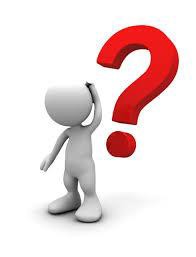 Fitness is ……..We exercise in order to get fitter, which helps us to maintain health.  As a result of being fit & healthy you are in a position to maximise your P _ _ _ _ _ _ _ _ _ _  .    Being fit also contributes to both  S _ _ _ _ _   & E _ _ _ _ _ _ _ _  well-being.   Exercise is ……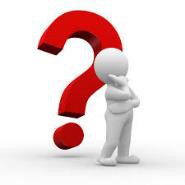 It is NOT competitive sport.  The more you exercise, the fitter you become & the more able you are to P _ _ _ _ _ _  , take part in competitive sport & complete daily activities easily.Performance is ......                                                                                                 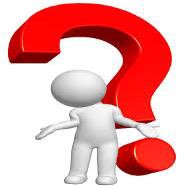 Exam tip – You need to be able to explain the relationship between health, fitness, exercise &performance. So, it is vital for you to learn these key terms & think about how they relate to each otherWrite a few sentences to show how you think they relate to each other……….3.2 The components of Fitness & Fitness testingFitness for sport can be broken down into ELEVEN components. We have looked at theseseparately as Skill related & health related in the past.	They are……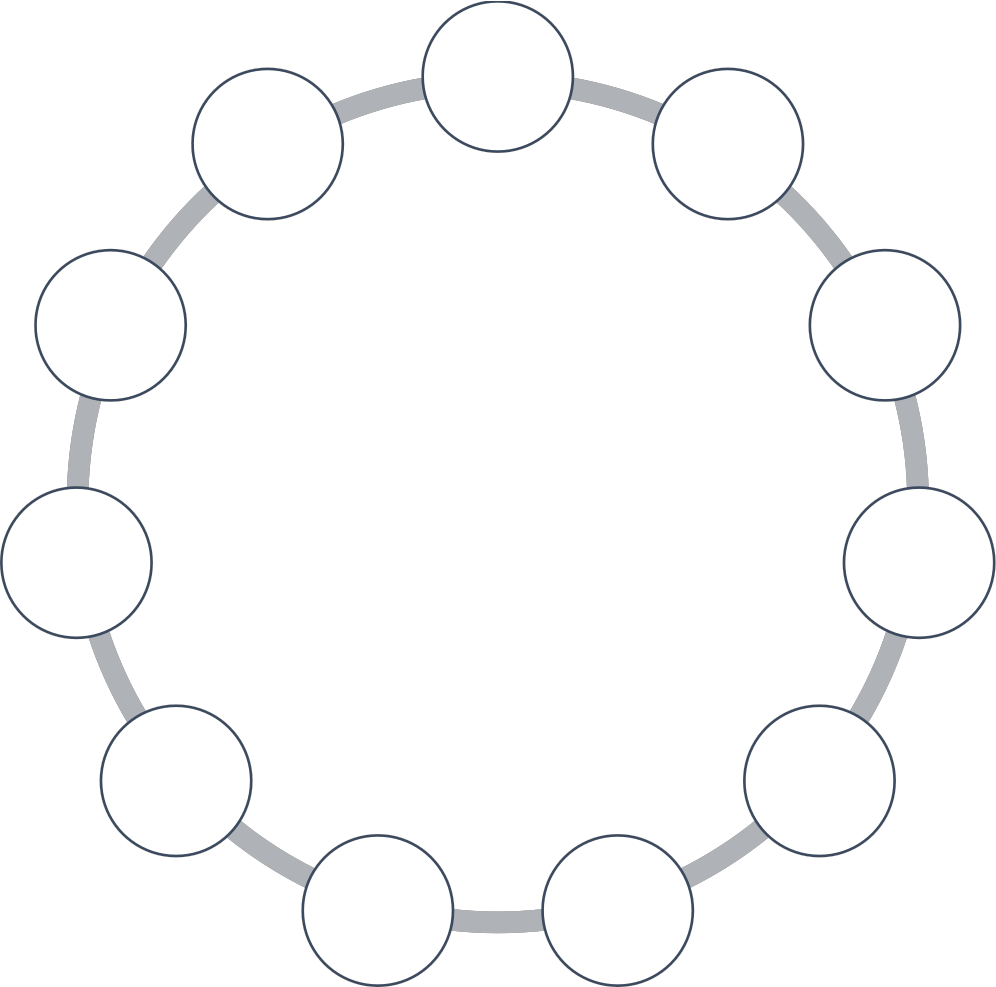 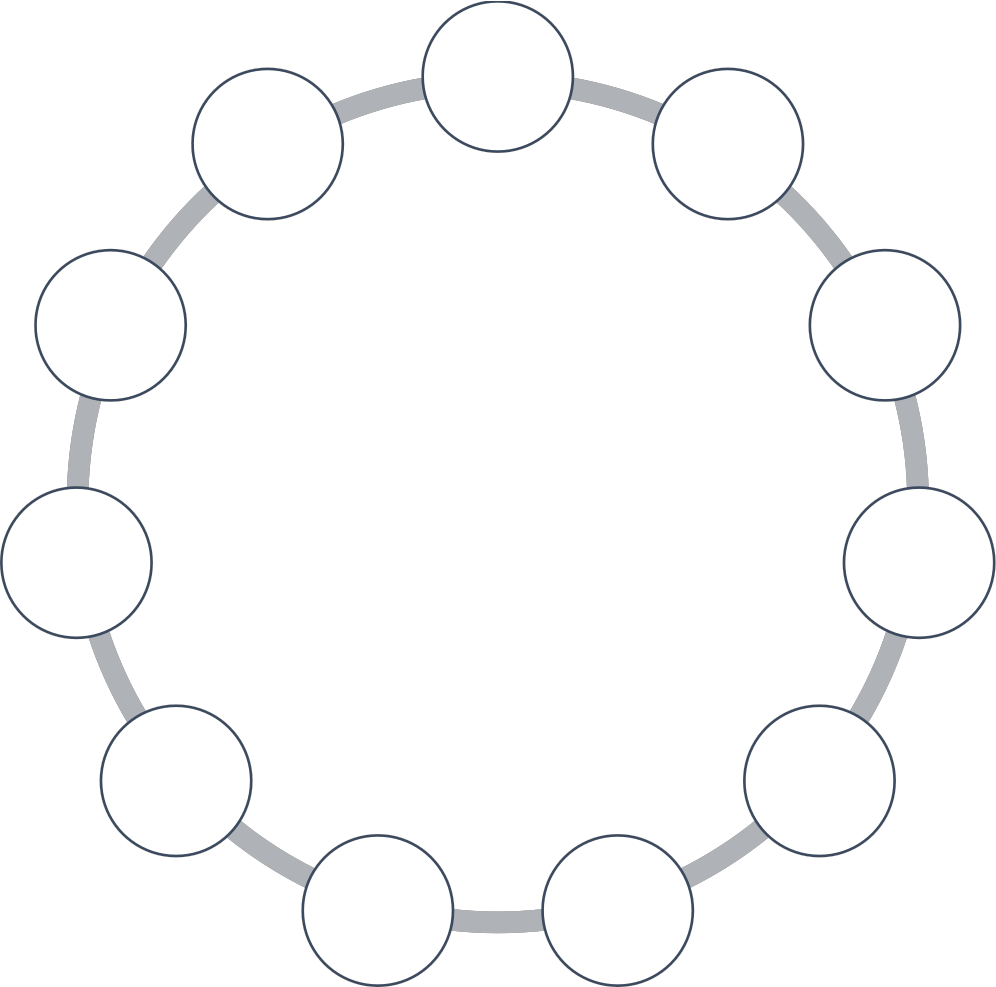 Components of FitnessAll performers need a good level of ALL 11 components of fitness, but different sports havedifferent requirements.  This means that one sport may need a much higher level of fitness in a specific component than another.For example a Gymnast may focus on developing flexibility in order to make movements look better. Whereas, a Discus thrower will focus on developing power to help increase the distance they throw.Provide 5 more examples of sports which require specific components of fitness ……..1.2.3.4.5.Fitness Testing.The purpose of fitness testing is to gather information (data) about your current level of fitnessin one or more of the 11 components named. The results can be used to put together a PEP,P _ _ _ _ _ _ _  E _ _ _ _ _ _ _ P _ _ _ _ _ _ _ _ Re-testing every 6-8 weeks will allow you to monitor your progress.You need to remember a fitness test is NOT a training method. It is a test which measures fitness.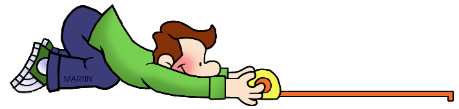 Test protocols need to be put into place to ensure each test is accurate, appropriate & safe.  In other words, these are RULES which need to be followed.There are FOUR steps to successful Fitness testing………..     1 Choose the right test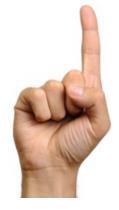      2 Follow the standard methods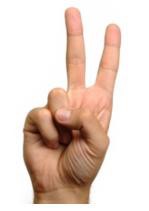      3 make sure your tests are accurate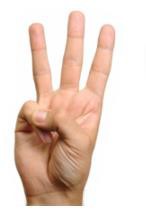 4 Be safe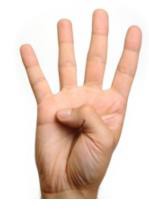 3.3 Cardiovascular FitnessCardiovascular fitness is also known as A _ _ _ _ _ _ E _ _ _ _ _ _ _ _ & is a measure of howefficiently your body can deliver O _ _ _ _ _ &  N _ _ _ _ _ _ _ _  such as G _ _ _ _ _your  W _ _ _ _ _ _  M _ _ _ _ _ _ during exercise._  toIt also plays an important part in the removal of W _ _ _ _ P _ _ _ _ _ _ _ such as  C _ _ _ _ _D _ _ _ _ _ _  & L _ _ _ _ _ A _ _ _ .This is crucial during physical activity due to the increase demands & the increase need to transport waste products away from the muscles.  In a nutshell, the better your Cardiovascular system is, the longer you   can keep going. That’s why it is especially important for E _ _ _ _ _ _ _ _ athletes such as Chris Froome.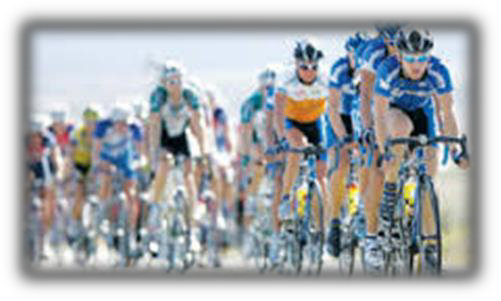 How do we test cardiovascular fitness?There are two common tests which can be completed to test your cardiovascular fitness. They arethe 12 minute Cooper test, which measure how far you can run or swim in 12 minutes & the HarvardStep test.As with any test, each has its advantages & disadvantages they are as follows;*It is REALLY important that you know How each test is administered (How you do the test & the equipment needed)*Recording the data from each test is essential to be able to see where progress has been made when you complete the tests again.You will compare your results to ‘NORMATIVE DATA’.  This means that you will compare your performance to those of ‘normal people’.  Data is collected from a large sample of people & the most common results are established.The normative data for 15 – 16 year olds for the Cardiovascular fitness tests are as follows; Cooper run  ( > means ‘more than’   < means ‘less than’ )Your Coopers Run test score is  	m  which is  	Harvard step testResults / level of fitness calculated using the following formula;100 x duration of the test in seconds2 x (Heart beats 1 + Heart beats 2 + Heart beats 3Your Harvard step test score is  	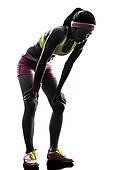 which is  	3.4 StrengthStrength is the amount of F _ _ _ _ a M _ _ _ _ _ can generate when it C _ _ _ _ _ _ _ _ toovercome a  R _ _ _ _ _ _ _ _ _ .The stronger you are, the easier it should be to do everyday tasks such as lifting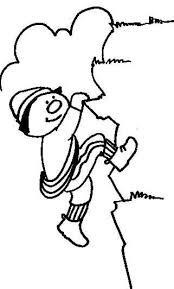 & carrying. In sports such a rock climbing it is particularly important in the fingers& forearms in order to maintain a grip & pull hard on small or medium holds.How do we test strength?In order to test strength you need a piece of equipment called a………….G _ _ _  D _ _ _ _ _ _ _ _ _ _Once again there are advantages & disadvantages of this test such as;Advantageso oDisadvantageso oHand grip testNormative data for 16 – 19 year olds;Your Hand grip test score is  	 Kg which is  	 .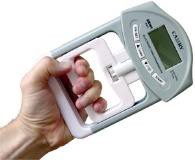 3.5 Muscular EnduranceThis is a measure of the length of time your V _ _ _ _ _ _ _ _ M _ _ _ _ _ _  can C _ _ _ _ _ _without getting T _ _ _ _ . This can be repeated muscle contractions or one contraction held for a long period of time.The greater level of muscular endurance you have, the longer you can perform for.  Most team sports require a high level of muscular endurance in order for the performer to maintain their performance for the duration of the game but a gymnast would also need muscular endurance to be able to maintain a balance.How do we test muscular endurance?There are two common tests which can be completed to test your muscular endurance.  They arethe One minute sit up test & the one minute press up testAgain, each has its advantages & disadvantages they are as follows;Sit up test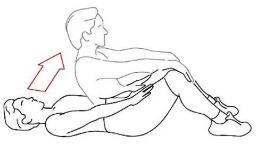 Normative data for 16 – 19 year olds;Your sit up test score is  	which is  	Press up test	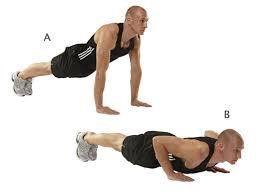 Normative data for 17 – 19 year olds;Your press up test score is  	which is  	3.6 FlexibilityThis is the ability of your joints to move through their F _ _ _  R _ _ _ _  of movement.  Thegreater your flexibility, the more you are able to move your body effectively.Sports performers such as Dancers & Gymnasts require a good range of flexibility but it is also important in sports such as rugby & football.How do we test flexibility?The most common test for flexibility is the Sit & Reach test.Advantageso oDisadvantageso o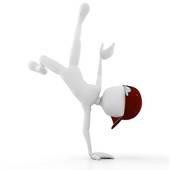 Sit & reach testNormative data for 16 – 19 year olds;Your sit & reach test score is  	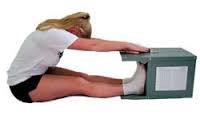 cm   which is  	3.7 Body CompositionBody composition is a measure of percentages of  F _ _ , M _ _ _ _ _ ,  B _ _ _ , W _ _ _ _ andV _ _ _ _  O _ _ _ _ _ that make up your body weight.You are born with a tendency towards a particular body composition but exercise & diet can lead to changes. The important thing is that you have the correct body composition for your particular sport.For example, High Jumpers need to be tall & lean whilst sprinters need to be muscular.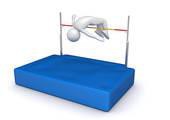 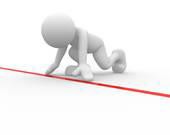 ** You are not expected to know how to test body composition for your exam **3.8 AgilityAs you should know this is a measure of how Q _ _ _ _ _ _  you can C _ _ _ _ _  the position ofyour body while keeping it U _ _ _ _ C _ _ _ _ _ _ . Agility is influenced by a combination ofS _ _ _ _  & B _ _ _ _ _ _ .Boxers such as Floyd Mayweather need agility so they can change position quickly during a fight &avoid being punched by their opponent.** You are not expected to know how to test agility for your exam but you can test your agility for your PEP using the Illinois agility run**3.9 BalanceThis is your ability to keep your body steady both when in a S _ _ _ _ _ P _ _ _ _ _ _ _  and whenM _ _ _ _ _ .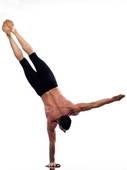 Gymnasts are the main examples as they perform balances that involve little or no movement.   However, team players need balance when they dodge around opponents.** You are not expected to know how to test balance for your exam but you can test your balance for your PEP using the Stork Balance test**3.10 CoordinationOnce again you should already know that coordination is your ability to move……………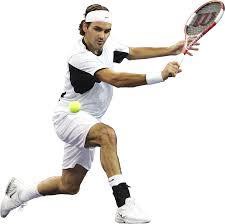 The more coordinated you are, the easier you will find it to perform complex actions. For example, tennis requires coordination of the hands, feet, legs, arms, trunk & head in order to perform effectively.** You are not expected to know how to test coordination for your exam but you can test your coordination for your PEP using the alternate hand wall toss test**3.11 Reaction timeThis is the amount of time it takes you to R _ _ _ _ _ _ to a S _ _ _ _ _ _ _ . This can be anythingfrom a starting gun to a sudden side step by an opponent or shout from a teammate.  The shorter your reaction time, the faster you will respond.Sprinters need a short reaction time at the beginning of the race.  The person with the quickest reaction time, responds fastest to the starting gun & is out of the blocks before their opponents. This can be the difference between winning & losing.** You are not expected to know how to test reaction time for your exam but you can test your it for your PEP using the ruler drop test**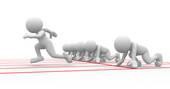 3.12 Speed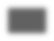 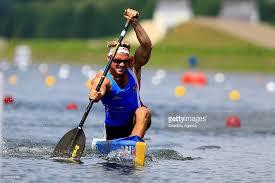 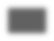 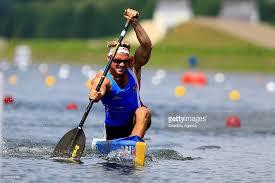 This is the R _ _ _ at which your B _ _ _ or part of your B _ _ _ is able to perform a movement.SPEED =  DISTANCE TIMEIn a sprint canoe race, the canoeist needs to transfer their upper body forwards as fast as possible.  To do this the canoeist digs the paddle into the water & then pulls the paddle towards the body quickly in order to cover maximum distance in one stroke.How do we test speed?In order to test speed we use the 30 metre sprint test. This test measures your acceleration &maximum speed. Advantageso oDisadvantageso o30 metre sprint testNormative data for 16 – 19 year olds;Your 30m sprint test score is  	 secs   which is  	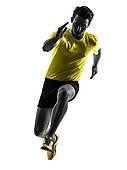 3.13 PowerPower is the ability to combine S _ _ _ _ _ _ _ with S _ _ _ _  to perform a strong muscularcontraction very quickly.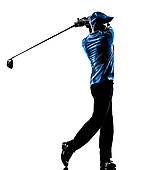 Golfers need power to perform an effective golf swing & drive but it is needed in a wide range of sports in order to perform effectively.How do we test Power?In order to test power you can use the standing broad jump like we have in the past. However forexam purposes we need to focus on the Vertical Jump test (We know this as the Sergeant Jump!) AdvantagesoDisadvantagesoVertical jump testNormative data for 16 – 19 year olds;Your vertical jump test score is  	 cm	which is  	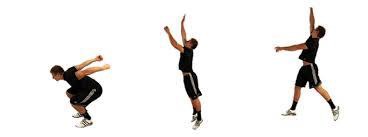 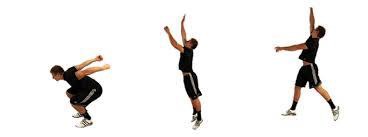 BRIXHAM COLLEGE G.C.S.E. PHYSICAL EDUCATIONNAME:	 	PHYSICAL TRAININGContinued….FITNESS & BODY SYSTEMS – PHYSICAL TRAINING3.14 The Principles of TrainingRegardless  of  your  level  of  performance,  if  you  commit  time  to  training  you  want  to  seeimprovements.  In order to make progress you need to apply the principles of training.These principles are guidelines that if applied, ensure training is effective & results in positive adaptations.  For example, sprinters who carry out effective training will increase their quadricep strength & will be able to generate more power & speed making them more effective in their event.In a nutshell, Adaptations are changes that result in improved performance, if you do not apply the principles your training will be less effective.The principles of training we will focus on are;Principles of training3.15 Individual NeedsNo two exercise programmes should be the same because they should be designed to meet theneeds of the individual.  This will ensure they are appropriately challenged & will minimise the risk of injury.  Factors to consider are;3.16 SpecificityIn order for training to be effective, it must be specific. Specificity means…………………For example if someone has started training to lose weight they should focus on exercises which improve cardiovascular fitness & muscular endurance. A Gymnast would need to work on flexibility within a training programme to ensure they have a good range of movement when performing routines.In team sports, different positions may require different training programmes. A good example is Rugby in which a prop would require muscular strength & power & a winger would have a greater need for speed & agility.It is also important that training takes place in an appropriate setting.  For example swimmers would do most of their training in the pool, cyclists would primarily train on a bike & footballers do most of their training on a pitch.  These are all examples of performers applying the principle of specificity.TaskWhat components of fitness do the following athletes need in order to be successful? How is thisimportant when designing their training programme?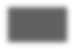 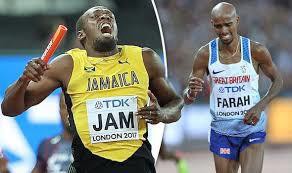 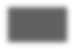 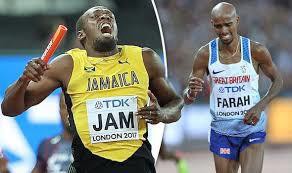 3.17 Progressive overloadThis is all about training harder as time passes.  The demands placed on your body should G _ _ _ _ _ _ _ _ increase during a PEP to ensure you continue to adapt.  If your body is not progressively overloaded, no further improvements will take place & your fitness levels will plateau.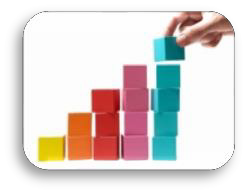 As you should know the FITT principle should be used to ensure that a PEP incorporates progressive overload.Thresholds of TrainingOne of the most effective ways to ensure you are working hard enough to make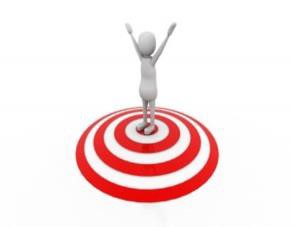 fitness gains & measure intensity is to calculate your minimum & maximum thresholds of training.  You then need to ensure you are working within your T _ _ _ _ _ T _ _ _ _ _ _ _ Z _ _ _ .The KARVONEN FORMULA can be used to calculate your aerobic & anaerobic target trainingzones;Target Heart Rate = (MHR – RHR x % intensity) + RHRRemember MHR (maximum Heart rate) is calculated as follows;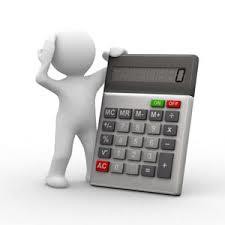 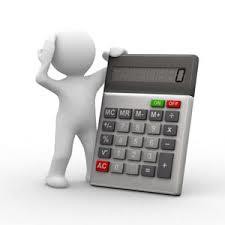 MHR = 220 – Your age. For example 220 – 16 = 204 bpmResting Heart rate is calculated as follows;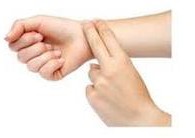 When you are resting, find your pulse at either the carotid artery (neck) orradial artery (wrist) & count how many times your heart beats in one minute.This is your resting heart rate in beats per minute (bpm)Calculating the aerobic training threshold for a 16 year old;✓   MHR = 220 – 16 = 204✓   RHR = 68 bpm✓   The minimum threshold for the aerobic training zone is 60% of MHR✓   The maximum threshold for the aerobic training zone is 80% of MHRTherefore the target heart rate for the minimum threshold of the aerobic training zone = (204 – 68) x 60%   = (136 x 0.6)  = 81.6 + 68 = 149.6 bpm rounded to 150bpmThe target heart rate for the maximum threshold of the aerobic training zone =(204 – 68) x 80%   = (136 x 0.8) = 108.8 + 68 = 176.8 bpm rounded to 177 bpmThis means that a 16 year old with a resting heart rate of 68 bpm should work between 150 and177 beats per minute to train in the aerobic training target zone.** Remember your aerobic training target zone is 60 – 80% of your MHR & is good for training cardiovascular fitness & muscular endurance.  Your anaerobic training target zone is 80 – 90% of your MHR & is good for training strength, power & speed. **3.18 OvertrainingOvertraining occurs when you train T _ _ H _ _ _  & do not give your body enough R _ _ _  andR _ _ _ _ _ _ _ T _ _ _ between training sessions. Symptoms of overtraining include;o o o o oSo, how much is too much?  Your level of fitness & the type of training you are doing influenceshow much is too much.  Applying the principle of progressive overload & giving your body time to rest & recover between sessions will help you to avoid overtraining.For example, if you are training for a marathon you need to increase the frequency of your training sessions gradually.  Increase the distance gradually & increase the length of time & speed at which you run gradually.  This will ensure you make continuous gains in your muscular endurance.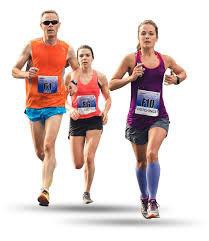 3.19 ReversibilityIf you are unable to train because of illness or injury or other commitments, any adaptations madeas a result of training will be reversed. Training regularly will help you to avoid reversibility.However, it is important to understand that returning to training too quickly after injury or illness& training at the same level as you did before may lead to overtraining & in turn may make the injury worse.  You must return to training G _ _ _ _ _ _ _ _  in order to build up to your previous level.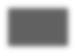 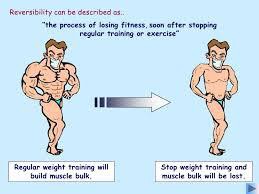 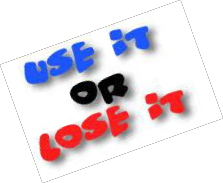 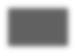 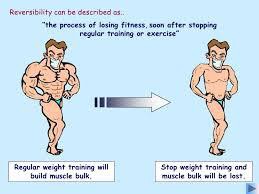 3.20 Training for Cardiovascular FitnessThere are three types of cardiovascular fitness training you need to know;1.2.3.Continuous trainingThis is taking part in a physical activity such as jogging, running, swimming, cycling, rowing for anextended period of time without rest.Beginners should start with 20 minutes working in the aerobic training target zone building up gradually to training continuously for 30 - 45 minutes two to three times a week.  However, there are advantages & disadvantages of using this training method.Advantageso o o o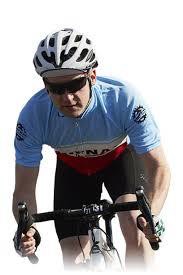 Disadvantageso oInterval trainingInterval training consists of periods of work followed by periods of active recovery.  During workperiods you should try to work between 80 – 90% of your MHR, in the anaerobic training target zone.  During period of active recovery or rest your heart rate should drop down into the aerobic training target zone.In a nutshell you alternate between training above & below the minimum threshold of your anaerobic training target zone. The length of the work depends on the performers fitness levels.Working anaerobically for short periods of time around the minimum threshold of your anaerobic training target zone increases the maximum threshold of the aerobic training target zone.  This will increase your ability to cope with;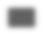 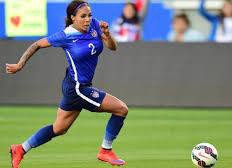 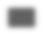 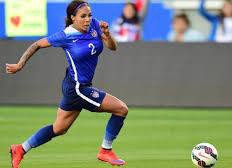 o oIt is essential that the work interval mimics the physical demands of the sport.For example interval training for a football player should contain short work intervals at high intensity because footballers do not have to sprint over large distances continuously but when they do they need to be able to run quickly.The nature of the recovery interval & the number of repetitions depends on the performer’s fitness. The fitter the performer, the shorter & more active the R _ _ _ _ _ _ _  I _ _ _ _ _ _ _ and the more repetitions they should complete.  Once again there are advantages & disadvantages of this method of training;Advantageso o oDisadvantageso oFartlek TrainingFartlek is a Swedish term meaning S _ _ _ _ P _ _ _ . It is a form of interval training in which theperformer alters the intensity of the exercise – their speed – over varying distances.  There are NO REST PERIODS, just active recovery where exercise is performed at a lower intensity such as walking or slow pedalling to help recover from the speed work.A training session might consist of a 60 second jog, followed by a hard run for 30 seconds, followed by a 30 second jog, followed by an all-out sprint for 10 seconds, followed by a walk for 30 seconds. Landmarks such as lights or trees can be used to trigger a change of speed.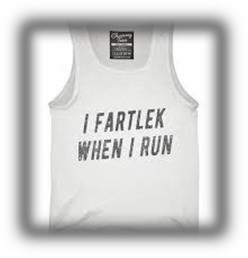 Once again there are both advantages & disadvantages of using this method of training; Advantageso o o oDisadvantageso o o3.21 Training for PowerWhen training for power it is more important to focus on the quality of the exercise than on thequantity.  It is also essential that the performer has established strength & speed before considering power training in order to avoid injury.P _ _ _ _ _ _ _ _ _ exercises are H _ _ _ I _ _ _ _ _ exercise that teach the muscles to perform their maximum contractions faster – to be more powerful. They are used by performers who want to jump higher, run faster & throw further.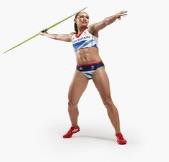 Jessica Ennis-Hill includes a lot of different plyometric drills in her training to improve her leg & upper body power.  She needs explosive power in all seven events in the heptathlon but especially in the jumping & throwing events.High impact exercises include squat jumps, barrier jumps, box jumps & clap press ups. Beginners should start with one session a week but more advanced athletes can train three orfour times a week.Can you provide an example of where plyometric training would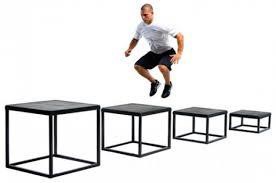 be beneficial in aspects of your sport……………The advantages & disadvantages of plyometric training are; Advantageso o oDisadvantageso o o3.22 Training for Strength & Muscular EnduranceThe general rule for training for strength is L _ _ R _ _ _ _ _ _ _ _ _ & H _ _ _ _ W _ _ _ _ _When training for muscular endurance a performer will need to use L _ _ _ _ _ _ W _ _ _ _ _  & H _ _ _ _ _ R _ _ _ _ _ _ _ _ _ _ .Weight / Resistance TrainingExperienced performers tend to prefer to use free weights such as dumbbells, barbells & kettlebells because they are not limited to specific movements. However, exercise using free weights must be performed correctly to ensure the correct muscles are being trained & to minimise the risk of injury.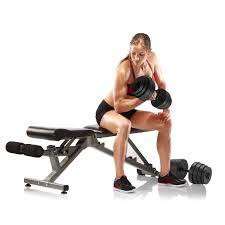 On the other hand, Resistance machines are ideal for performers new to the gym because they promote good technique by providing stability & controlling movements.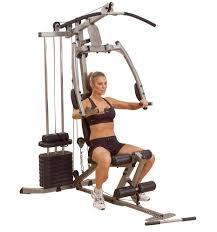 If completing a full body workout it is best to start with the larger muscles in the legs, back & chest first as you have more energy at the beginning of your workout.  Then train the smaller muscles such as Biceps & Triceps.  It is also a good idea to alternate the muscle groups trained & rest between sets so your muscles can recover.After training recovery time is important & a minimum of 48 hours is needed before you hit the gym again.  The harder you work, the longer you need to recover!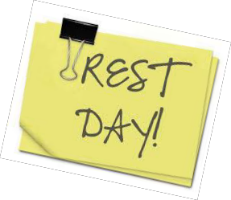 The advantages & disadvantages of weight / resistance training are; Advantages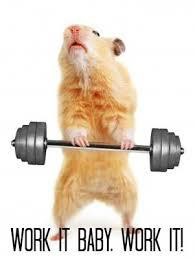 o o o oDisadvantageso o o3.23 Circuit TrainingCircuit training can improve a range of fitness components depending on the exercises included inthe circuit. It involves 6 to 10 different exercises called S _ _ _ _ _ _ _ which are completed one after the other.Each exercise is performed for a set period of T _ _ _  or R _ _ _ _ _ _ _ _ _ _  before moving onto the next & rest periods can be included if desired.  All aspects of the circuit ie time, number of circuits, rest time can be modified according to your level of fitness.When planning a circuit it is important to avoid M _ _ _ _ _ F _ _ _ _ _ _ by avoiding training the same muscle group at two consecutive stations. Once again, the harder you work the longer you will need to recover after the session.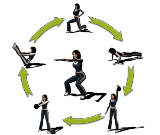 3.24 Fitness ClassesFitness classes are a great way to improve a range of components of fitness. You need to be awareof those which are popular including Body Pump, Aerobics, Pilates, Yoga & Spinning.Body pump is …….Aerobics involves …….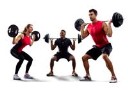 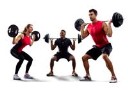 Pilates is …….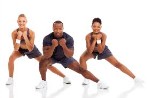 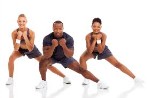 Yoga involves …….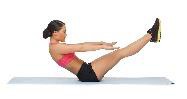 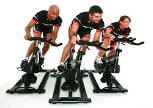 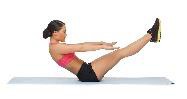 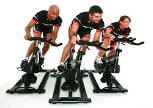 Spinning is …….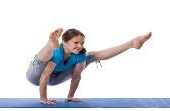 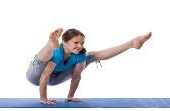 3.25 The long term effects of exerciseRegular aerobic & anaerobic exercise can have significant positive long term effects on yourM _ _ _ _ _ _ _  - S _ _ _ _ _ _ _ S _ _ _ _ _ and your C _ _ _ _ _  - R _ _ _ _ _ _ _ _ _ _ S _ _ _ _ _ .The adaptations which tale place as a result of regular exercise ensure you can work at a higherI _ _ _ _ _ _ _ _  for L _ _ _ _ _ .  An adaptation is a positive physical change that will help in developing your performance but these are not permanent, they will reverse if training stops.The long term effects of exercise on the musculo-skeletal system.There are three adaptations to the musculo-skeletal system that take place as a result of regularexercise.Adaptations take place during rest that is why it’s important to avoid overtraining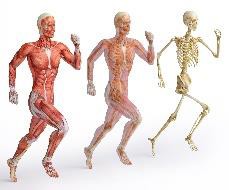 & give your body the time it needs to recover between training sessions.The long term effects of exercise on the cardio-respiratory system.There are five adaptations to the cardio-respiratory system that take place as a result of regularaerobic & anaerobic exercise.Together, the long term effects of exercise on the cardio-respiratory system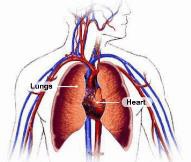 improve a performer’s aerobic capacity.	This means they can perform longerbefore fatigue sets in & recovery time is shorter.3.26 PARQ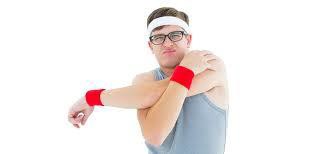 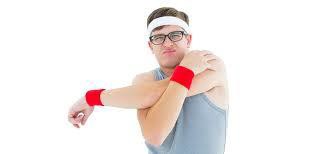 PARQ stands for P _ _ _ _ _ _ _ A _ _ _ _ _ _ _ Q _ _ _ _ _ _ _ _ _ _ _ _ . Prior to taking partin fitness tests or exercise, all performers must complete a PARQ. This examines the performer’s readiness for training & will highlight health conditions which may impact on the success of a PEP. The PEP can be designed with the individual needs of the performer in mind.3.27 How to optimise training & avoid injuryGetting injured from playing sport or taking part in physical activity is not inevitable. Following sixrules can help optimise training & avoid injury.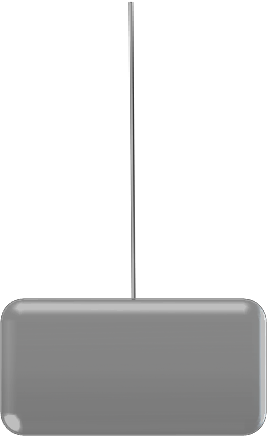 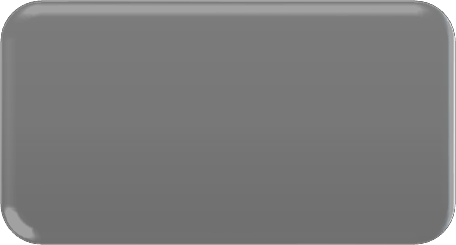 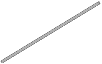 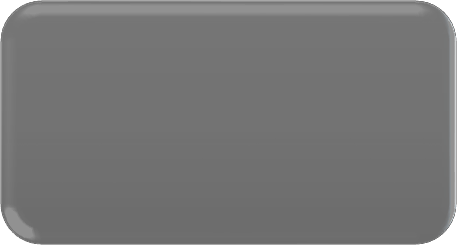 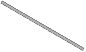 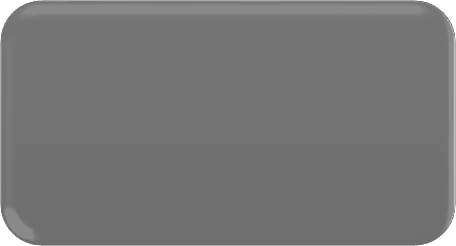 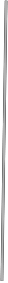 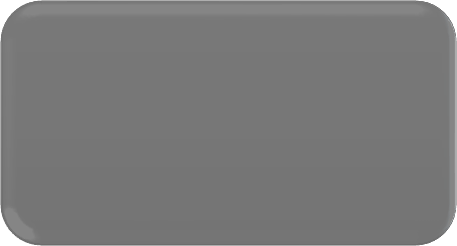 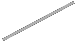 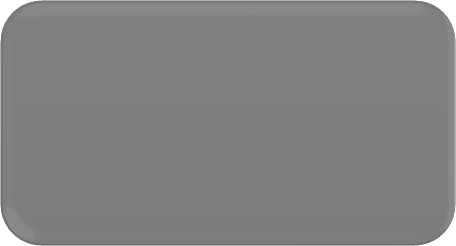 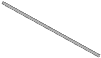 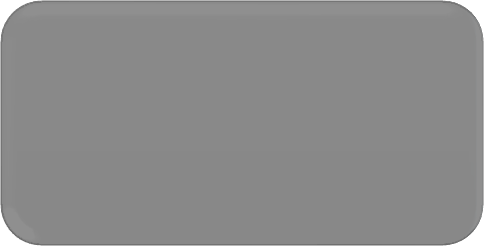 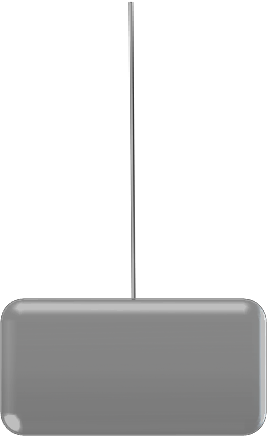 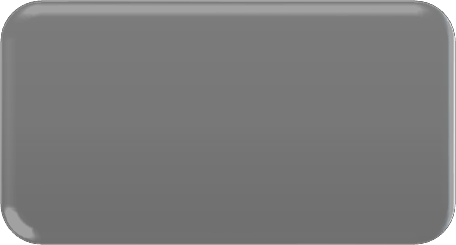 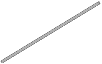 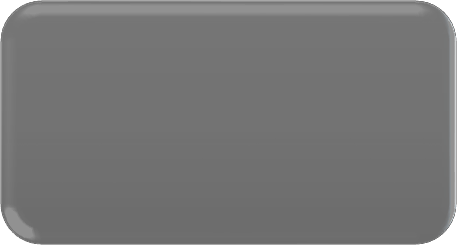 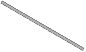 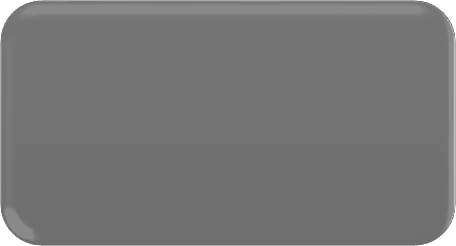 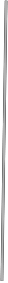 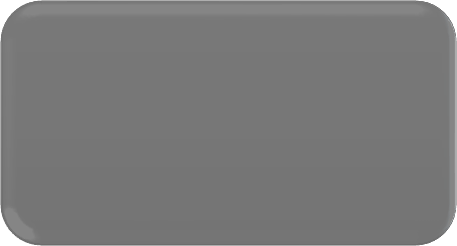 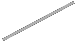 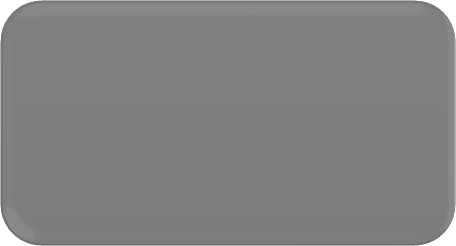 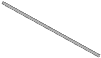 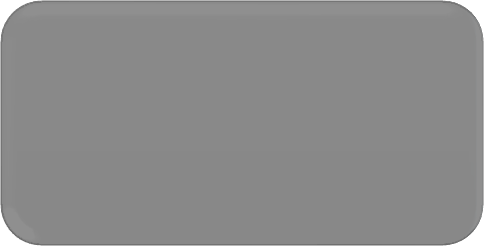 6 Rules3.28 Sporting injuries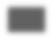 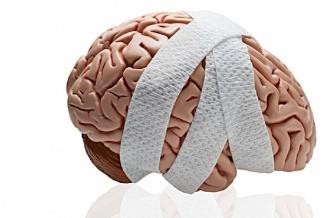 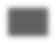 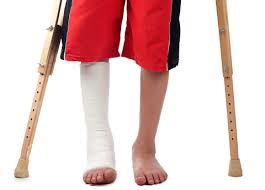 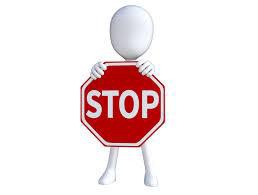 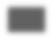 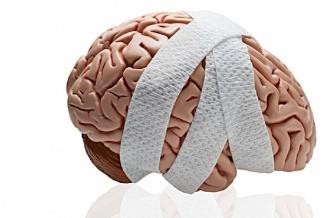 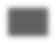 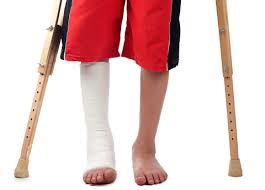 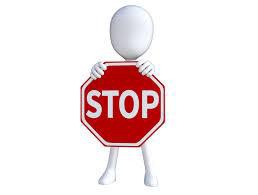 Sporting injuries can be caused by a number of factors such as a fall or a heavy blow, failing towarm up properly or use equipment properly, not using the correct technique or by pushing yourself too hard.It is very rare for someone who is involved in physical activity to remain injury free throughout their career so it is sensible to have an awareness of some of the injuries you may experience while playing sport.First & the most important thing to remember is that if you feel pain STOP. Pain is your body’s way of telling you that what you are doing is causing damage. Failing to listen to this warning can make injuries worse & recovery longer.Concussion is …….A Fracture is …….A Dislocation is …….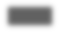 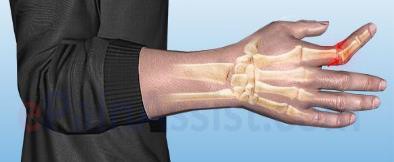 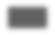 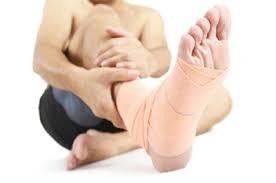 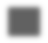 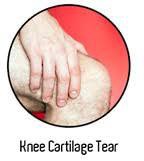 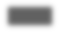 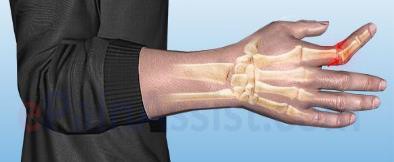 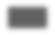 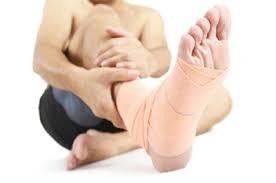 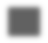 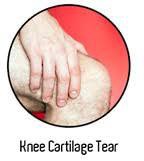 A Sprain happens …….Torn Cartilage is …….Soft tissue injuries are …….Strain:Tennis Elbow:Golfers Elbow:Abrasion:How do we treat soft tissue injuries?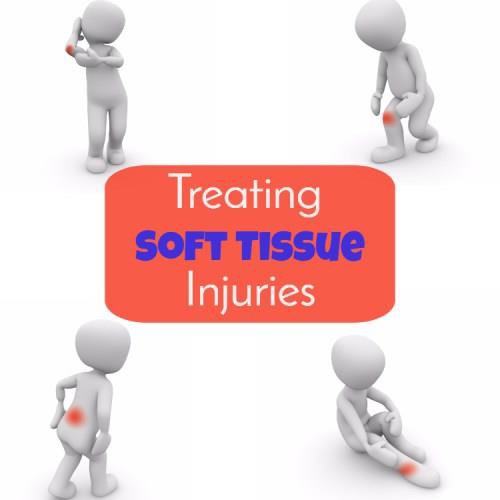 3.29 Performance-enhancing drugs (PED’s)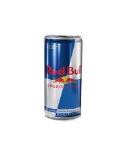 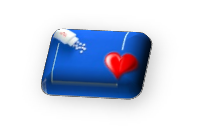 The benefits associated with winning such as fame & fortune drive some sports performers tocheat.  Despite the serious risks, they use performance-enhancing drugs or PED’s.The use of PED’s has been a problem since the 1960’s & in 1981 the first athlete was banned for testing positive for anabolic steroids.  In 1999 the International Olympic Committee created the World Anti-Doping Agency to coordinate the fight against PED’s.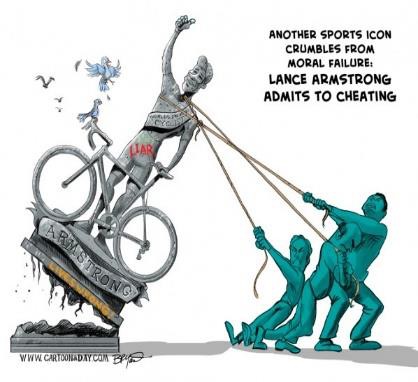 Performers who take PED’s risk losing everything.  Not only do they put their health at risk but their reputations & careers. They can be banned from competitions or banned for life & stripped of their titles.Lance Armstrong is a classic example of this as he was stripped of SEVEN Tour De France victories & banned for life from professional cycling in 2012.There are several types of PED’s that you need to know about so, here goes………………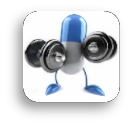 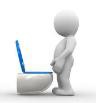 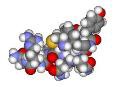 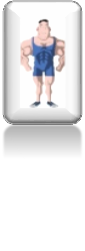 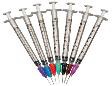 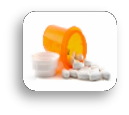 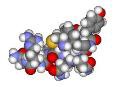 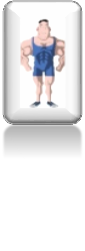 3.30 Warm Ups & Cool downsIt is essential to warm up before you take part in competitive sport, training sessions & physicalactivity.  It is equally as important to cool down afterwards.There are 3 key reasons why we should warm up;1)  P2)  I3)  PA warm up gradually increases the V _ _ _ _ _ & S _ _ _ _ with which O _ _ _ _ _ is delivered to the  W _ _ _ _ _ _  M _ _ _ _ _ _  so your body is working efficiently by the time you begin your main activity. It also warms your muscles to limit the risk of S _ _ _ _ _ _ & S _ _ _ _ _ & warms your joints to allow a full R _ _ _ _  of M _ _ _ _ _ _ _ .  A warm up should last a minimum of ten minutes.A warm up should also include 4 main components, all of which when completed will leave you well prepared for your activity;Stage 1 – Pulse Raising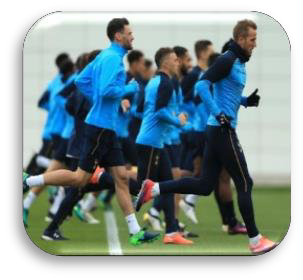 Stage 2 – Stretching & joint mobilisation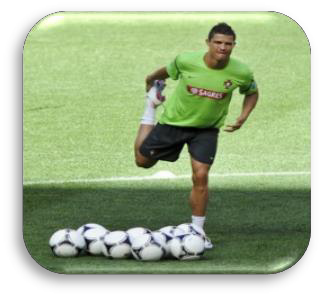 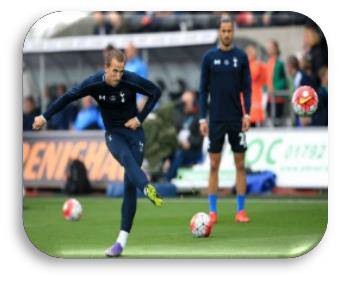 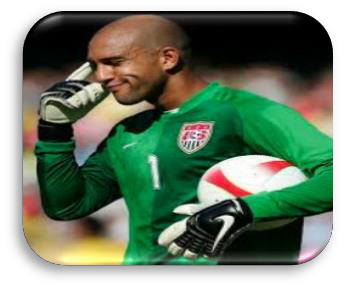 Cooling DownStage 3 – Sport specific drillsStage 4 – Psychological warm upA cool down reduces your H _ _ _ _ R _ _ _ & you rate of B _ _ _ _ _ _ _ _ back to their restingrates.  It helps remove waste products including L _ _ _ _ _ A _ _ _ , which have built up in your muscles during the main activity.  This limits S _ _ _ _ _ _ _  after exercise.  It also improves flexibility & prevent B _ _ _ _  P _ _ _ _ _ _ .B _ _ _ _  P _ _ _ _ _ _  occurs when blood collects around the muscles in your legs.  It reduces blood flow & oxygen to the brain & makes you feel dizzy & nauseous.  There are three stages to a cool down;Stage 1 – Pulse lowering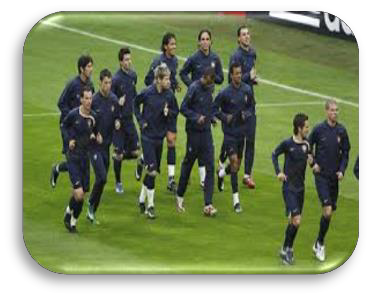 Stage 2 – Active static StretchingStage 2 – Active static stretching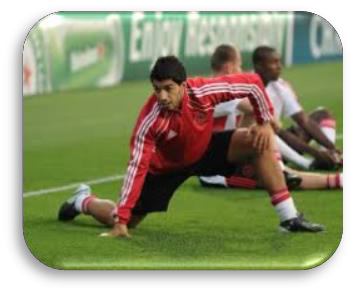 Stage 3 – Developmental stretching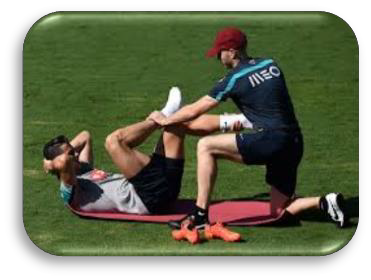 Task; - Below, Plan a warm up for your sport. Remember to include a pulse raising activity, stretching & joint mobilisation exercises, sport specific drills & a psychological warm up activity.EXAMINATION QUESTIONS ON TOPICS COVERED1.	Which one of the following performance enhancing drugs is a performer most likely to useto increase red blood cell production? (1 mark)A  Diuretics	B  Narcotic Analgesics	C  EPO	D GH2.	Which of the following fitness tests measures strength? (1 mark)A  Sit & reach  B  Vertical Jump  C Cooper 12 minute test D Grip Dynamometer3.	Which one of the following is not an example of a training method that can be usede for improving CV fitness? (1 mark)A  Continuous Training	B Weight Training	C  Fartlek Training	D Interval training4.	A 50m sprint swimmer wants to imnprove her time in a race & weight training has been included on her training programme to do this.a)	State two advantages of using weight training to improve fitness (2 marks)b)  Using the FITT principle state how the swimmer’s coach would apply intensity to the weighttraining in order to increase fitness. (2 marks)5.  Cardiovascular fitness (aerobic endurance) and strength are components of fitness.Explain the importance of each of these components of fitness to a rugby player. (4 marks)6.  Explain one disadvantage for an athlete using diuretics. (2 marks)7.	Using examples, evaluate the importance of using the principles of training when planninga PEP to improve a footballers fitness levels & performance. (9 marks)Mark	I 22Sport / ActivityExample of Function of skeletonLong BonesShort BonesFlat BonesIrregular BonesApplied Anatomy & Physiology - Key Point AssessmentApplied Anatomy & Physiology - Key Point AssessmentApplied Anatomy & Physiology - Key Point AssessmentApplied Anatomy & Physiology - Key Point AssessmentApplied Anatomy & Physiology - Key Point AssessmentSubject  / TopicThe Skeletal SystemThe Skeletal SystemThe Skeletal SystemThe Skeletal SystemTotal marks	/ 20Total marks	/ 20%Current flightpath GradeAbove /  On / slightly below / well below FlightpathPersonal Learning checklistPersonal Learning checklistPersonal Learning checklistPersonal Learning checklistPersonal Learning checklistPersonal Learning checklistSectionFoundation1 - 3Developing4 - 5Secure5 – 6Mastery7, 8. 91.1The functions of the skeletal system in physical activity1.2Bone classifications & physical activity1.3Joint classifications & physical activity1.4Movements possible at different jointsFeedbackLiteracy Focus (SPAG)FeedbackLiteracy Focus (SPAG)Next StepsStudent Response(please sign and date when completed)1.2.3.Name ofMuscle FibreSummaryPositivesNegativesSportingExampleType IType IIaType IIxMuscleFunctionSpecific sporting movementTriceps(1 mark)(1 mark)Quadriceps(1 mark)(1 mark)Applied Anatomy & Physiology - Key Point AssessmentApplied Anatomy & Physiology - Key Point AssessmentApplied Anatomy & Physiology - Key Point AssessmentApplied Anatomy & Physiology - Key Point AssessmentApplied Anatomy & Physiology - Key Point AssessmentSubject  / TopicThe Muscular SystemThe Muscular SystemThe Muscular SystemThe Muscular SystemTotal marks	/ 27Total marks	/ 27%Current flightpath GradeAbove /  On / slightly below / well below FlightpathPersonal Learning checklistPersonal Learning checklistPersonal Learning checklistPersonal Learning checklistPersonal Learning checklistPersonal Learning checklistSectionFoundation1 - 3Developing4 - 5Secure5 – 6Mastery7, 8. 91.5Muscle types & physical activity1.6Voluntary muscles & their role in physical activity1.7Antagonistic muscle pairs1.8Fast & slow twitch muscle fibre typesFeedbackLiteracy Focus (SPAG)FeedbackLiteracy Focus (SPAG)Next StepsStudent Response(please sign and date when completed)1.2.3.Name ofBlood VesselStructureFunctionLumenValvesBlood cellFunctionApplied Anatomy & Physiology - Key Point AssessmentApplied Anatomy & Physiology - Key Point AssessmentApplied Anatomy & Physiology - Key Point AssessmentApplied Anatomy & Physiology - Key Point AssessmentApplied Anatomy & Physiology - Key Point AssessmentSubject  / TopicThe Cardiovascular SystemThe Cardiovascular SystemThe Cardiovascular SystemThe Cardiovascular SystemTotal marks	/ 18Total marks	/ 18%Current flightpath GradeAbove /  On / slightly below / well below FlightpathPersonal Learning checklistPersonal Learning checklistPersonal Learning checklistPersonal Learning checklistPersonal Learning checklistPersonal Learning checklistSectionFoundation1 - 3Developing4 - 5Secure5 – 6Mastery7, 8. 91.9The functions of the cardiovascular system in physical activity.1.10The Heart1.11The route the blood takes through the heart1.12Blood vessels & their role in physical activity1.13Blood & its role in physical activityFeedbackLiteracy Focus (SPAG)FeedbackLiteracy Focus (SPAG)Next StepsStudent Response(please sign and date when completed)1.2.3.Applied Anatomy & Physiology - Key Point AssessmentApplied Anatomy & Physiology - Key Point AssessmentApplied Anatomy & Physiology - Key Point AssessmentApplied Anatomy & Physiology - Key Point AssessmentApplied Anatomy & Physiology - Key Point AssessmentSubject  / TopicThe Respiratory SystemThe Respiratory SystemThe Respiratory SystemThe Respiratory SystemTotal marks	/ 34Total marks	/ 34%Current flightpath GradeAbove /  On / slightly below / well below FlightpathPersonal Learning checklistPersonal Learning checklistPersonal Learning checklistPersonal Learning checklistPersonal Learning checklistPersonal Learning checklistSectionFoundation1 - 3Developing4 - 5Secure5 – 6Mastery7, 8. 91.14The Respiratory system1.15Gaseous exchange1.16How the cardiovascular system & respiratory system work together.1.17Aerobic & anaerobic exerciseFeedbackLiteracy Focus (SPAG)FeedbackLiteracy Focus (SPAG)Next StepsStudent Response(please sign and date when completed)1.2.3.Resting HR100m HR200m HR300m HR400m HR500m HR600m HRRestingHR2min HR4min HR6min HR8min HR10min HR12min HR14minHRRestingHR2min HR4min HR6min HR8min HR10min HR12min HR14minHRRestingHRWorkingHR1min RR2min RR3min RR4min RR5min RR6min RRApplied Anatomy & Physiology - Key Point AssessmentApplied Anatomy & Physiology - Key Point AssessmentApplied Anatomy & Physiology - Key Point AssessmentApplied Anatomy & Physiology - Key Point AssessmentApplied Anatomy & Physiology - Key Point AssessmentSubject  / TopicMovement AnalysisMovement AnalysisMovement AnalysisMovement AnalysisTotal marks	/Total marks	/%Current flightpath GradeAbove /  On / slightly below / well below FlightpathPersonal Learning checklistPersonal Learning checklistPersonal Learning checklistPersonal Learning checklistPersonal Learning checklistPersonal Learning checklistSectionFoundation1 - 3Developing4 - 5Secure5 – 6Mastery7, 8. 92.1Levers2.2The benefits of different levers2.3Planes & Axes of movement applied to sporting actionsFeedbackLiteracy Focus (SPAG)FeedbackLiteracy Focus (SPAG)Next StepsStudent Response(please sign and date when completed)1.2.3.Applied Anatomy & Physiology - Key Point AssessmentApplied Anatomy & Physiology - Key Point AssessmentApplied Anatomy & Physiology - Key Point AssessmentApplied Anatomy & Physiology - Key Point AssessmentApplied Anatomy & Physiology - Key Point AssessmentSubject  / TopicPhysical TrainingPhysical TrainingPhysical TrainingPhysical TrainingTotal marks	/Total marks	/%Current flightpath GradeAbove /  On / slightly below / well below FlightpathPersonal Learning checklistPersonal Learning checklistPersonal Learning checklistPersonal Learning checklistPersonal Learning checklistPersonal Learning checklistSectionFoundation1 - 3Developing4 - 5Secure5 – 6Mastery7, 8. 93.1Health, Fitness & exercise3.2The components of fitness & fitness testing3.3Cardiovascular fitness3.4Strength3.5Muscular Endurance3.6Flexibility3.7Body Composition3.8Agility3.9Balance3.10Coordination3.11Reaction Time3.12Speed3.13PowerFeedbackLiteracy Focus (SPAG)FeedbackLiteracy Focus (SPAG)Next StepsStudent Response(please sign and date when completed)1.2.3.Cooper TestadvantagesCooper TestdisadvantagesHarvard step testadvantagesHarvard step testdisadvantagesExcellentAbove Av.AverageBelow Av.PoorMale> 2800m2500 – 2800m2300 - 2499m2200 – 2299m< 2200mFemale> 2100m2000 – 2100m1700 - 1999m1600 – 1699m< 1600mExcellentAbove Av.AverageBelow Av.PoorMale> 9080 – 89.965 – 79.955 – 64.9< 55Female> 8676 - 8661 – 75.950 – 60.9< 50ExcellentAbove Av.AverageBelow Av.PoorMale> 56Kg51 – 56kg45 – 50Kg39 – 44Kg< 39kgFemale> 36Kg31 – 36Kg25 – 30Kg19 – 24Kg< 19KgSit up TestadvantagesSit up TestdisadvantagesPress up testadvantagesPress up testdisadvantagesExcellentGoodAboveAverageAverageBelowAveragePoorVery PoorMale(full)> 5647 – 5635 – 4619 – 3411 - 184 - 10< 4Female(modified)> 3527 - 3521 – 2711 – 206 -102 - 50 – 1ExcellentAbove Av.AverageBelow Av.PoorMale< 4 secs4.2 – 4 secs4.4 – 4.3 secs4.6 – 4.5 secs> 4.6 secsFemale< 4.5 secs4.6 – 4.5 secs4.8 – 4.7 secs5	– 4.9 secs> 5 secsExcellentAbove Av.AverageBelow Av.PoorMale>65cm50 – 65cm40 – 49cm30 – 39cm<30cmFemale>58cm47 – 58cm36 – 46cm26 – 35cm<26cmFITTAdvantages of circuit trainingDisadvantages of circuit trainingAdvantages of Fitness classesDisadvantages of Fitness classesAdaptationExample of benefit for performanceIncreased Bone DensityIncreased strength of ligaments & tendonsMuscle hypertrophyAdaptationBenefit for performanceCardiac hypertrophyIncrease in the elasticity of the muscular wallsof the arteries & veinsIncrease in the number of red blood cellsCapilliarisation & an increase in the number of alveoliIncreased	strength	of	the	diaphragm	&intercostal muscles leading to an increase intidal volume & vital capacityType of Drug / Why itis usedNegative side effects / RisksPositive EffectsANABOLIC STEROIDSSTIMULANTS….BETA BLOCKERS….DIURETICS….NARCOTIC ANALGESICS(Painkillers)….PEPTIDE HORMONES…GROWTH HORMONE (GH)…BLOOD DOPING…..